ေက်းရြာလူထု၏ေဘးဒဏ္ခံႏိုင္စြမ္း စစ္တမ္းေကာက္ယူျခင္းႏွင့္ လုပ္ငန္းစဥ္မ်ား ရာသီဥတုဆိုးရြားလာမႈႏွင့္ ေဘးအႏၱရာယ္မ်ားက်ေရာက္လာမႈအေပၚ ခံႏိုင္ရည္စြမ္းတည္ေဆာက္ျခင္းႏွင့္ လိုက္ေလ်ာညီေထြစြာေနထိုင္ျခင္း (BRACED) စီမံခ်က္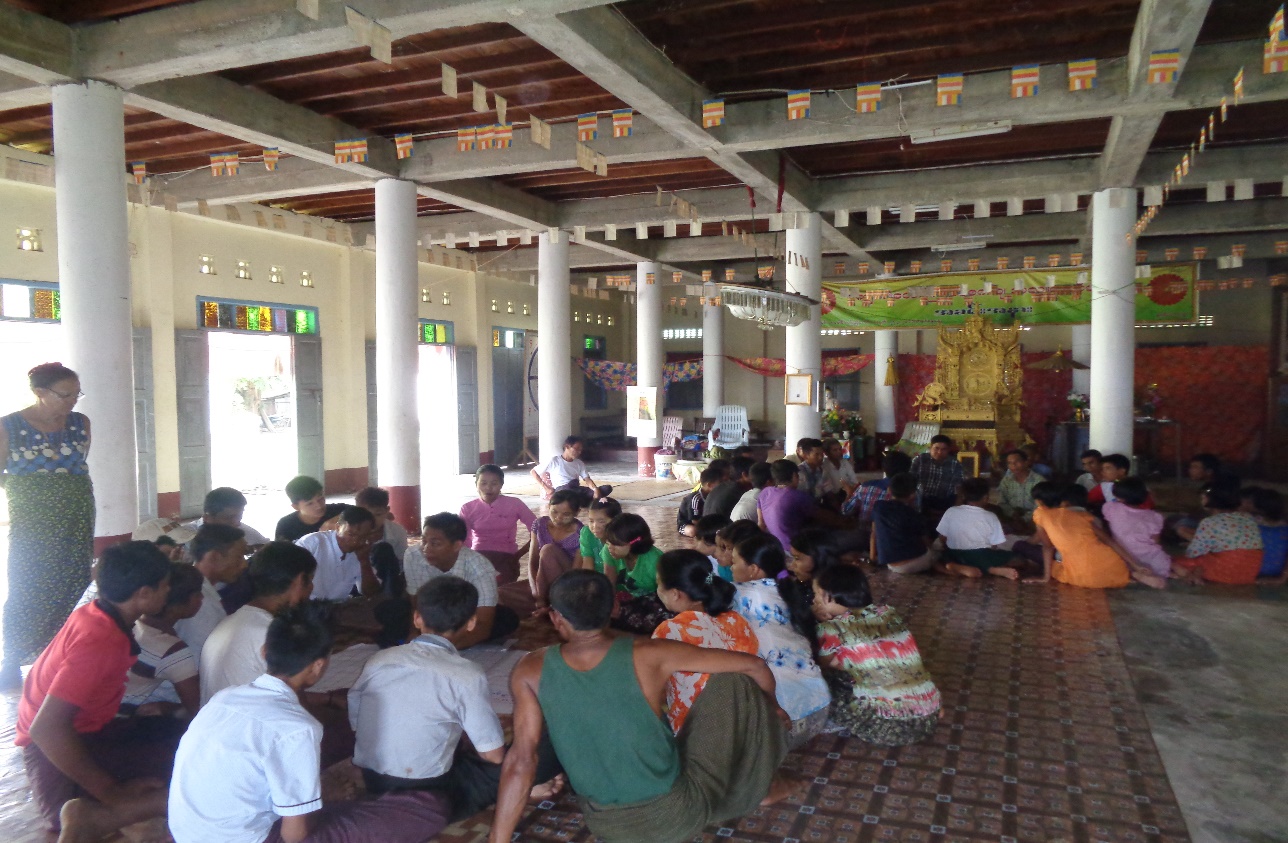 မူရႊင္းေက်းရြာကလန္႔တဲေက်းရႊာအုပ္စု၊ေက်ာက္ျဖဴၿမိဳ႕နယ္ရခုိင္ျပည္နယ္မာတိကာ၁။	ေဘးဒဏ္ခံႏိုင္စြမ္း ဆန္းစစ္ေလ့လာျခင္းႏွင့္ လုပ္ငန္းအစီအစဥ္ ေနာက္ခံအေၾကာင္းအရာမ်ား ကို မိတ္ဆက္ျခင္း	၁.၁	ေဘးဒဏ္ခံႏိုင္စြမ္း ဆန္းစစ္ေလ့လာျခင္း၏ ရည္ရြယ္ခ်က္	၁.၂	ေဘးဒဏ္ခံႏိုင္စြမ္း ဆန္းစစ္ေလ့လာျခင္း၏ ရလာဒ္	၁.၃	ဆန္းစစ္မႈနည္းလမ္း၂။ မူရြင္းေက်းရြာ၏ အေနအထား	၂.၁	ေျမမ်က္ႏွာသြင္ျပင္	၂.၂	မူရြင္းေက်းရြာအေၾကာင္း	၂.၃	မိုးေလ၀သႏွင့္ ရာသီဥတုအေျခအေန	၂.၄	ေဘးအႏၱရာယ္ႏွင့္ ဖိစီးမႈမ်ား 		ရာသီဥတုေျပာင္းလဲမႈ ၃။	ရပ္ရြာလူထု ေဘးဒဏ္ခံႏိုင္စြမ္းဆန္းစစ္ေလ့လာျခင္း၏ ရလာဒ္မ်ား	၃.၁	ေက်းရြာေက်းရြာေဘးအႏၱရာယ္သမိုင္းေၾကာင္းအား ဆန္းစစ္ေလ့လာျခင္း	၃.၂	ေက်းရြာသမိုင္းေၾကာင္းအား ဆန္းစစ္ေလ့လာျခင္း	၃.၃	ရာသီခြင္ျပ ျပကၡဒိန္	၃.၄	အရင္းအျမစ္ျပေျမပံု	၃.၅	ေဘးအႏၲရာယ္ႏွင့္ ထိခိုက္လြယ္မႈျပေျမပံု	၃.၆	အသက္ေမြး၀မ္းေၾကာင္းလုပ္ငန္းမ်ား ခဲြျခားသံုးသပ္ျခင္း	၃.၇	ရပ္ရြာအတြင္း အဖဲြ႕အစည္းမ်ား ေပါင္းစပ္ယွက္ႏြယ္မႈျပေျမပံု	၃.၈	ပါ၀င္ပတ္သက္သူမ်ားဆိုင္ရာ ဆန္းစစ္ျခင္း	၃.၉	ကေလးသူငယ္မ်ား၏ လိုအပ္ခ်က္မ်ားႏွင့္ အခြင့္အေရးမ်ားအေပၚ သက္ေရာက္မႈမ်ား	၃.၁၀	က်ား/မေရးရာ ကြန္ယက္ျပေျမပံု ဆန္းစစ္ျခင္း	၃.၁၁	သတင္းအခ်က္အလက္ႏွင့္ အသိပညာေပးမႈမ်ားကို ရရိွႏိုင္မႈ	၃.၁၂	ေက်းရြာ၏ ထိခုိက္လြယ္မႈႏွင့္ စြမ္းေဆာင္ရည္ကို ဆန္းစစ္ျခင္း	၃.၁၃	ေက်းရြာ၏ထိခိုက္လြယ္အုပ္စုမ်ားကို ဆန္းစစ္ျခင္း၄။	ေဘးဒဏ္ခံႏိုင္စြမ္း ဆန္းစစ္မႈ သတင္းအခ်က္အလက္မ်ား	၄.၁	မူရြင္းေက်းရြာ၏ ေဘးအႏၲရာယ္မ်ားကို အဆင့္ခဲြျခားသတ္မွတ္ျခင္း	၄.၂	ရာသီဥတုေျပာင္းလဲမႈ အက်ိဳးသက္ေရာက္မႈမ်ားကို အဆင့္ခဲြျခားသတ္မွတ္ျခင္း	၄.၃	ေဘးအႏၲရာယ္ႏွင့္ ရာသီဥတုေျပာင္းလဲျခင္းမ်ားအား အဆင့္ခဲြျခားသတ္မွတ္သံုးသပ္ျခင္း၄.၄	ကာလတိုေပါင္းစပ္ေဆာင္ရြက္ျခင္းမ်ားအတြက္ ဆံုးျဖတ္ခ်က္ခ်မွတ္ျခင္း	၄.၅	အဓိကက်ေသာ ေဘးအႏၲရာယ္မ်ားအတြက္ စိတ္မွန္းျဖစ္ႏိုင္ေျခမ်ား ပံုေဖာ္ျခင္း၅။	ေဘးဒဏ္ခံႏိုင္စြမ္း လုပ္ငန္းအစီအစဥ္မ်ားႏွင့္ ဦးစားေပးေရြးခ်ယ္ျခင္းမ်ား၅.၁	လုပ္ငန္းမ်ား ဦးစားေပးအဆင့္သတ္မွတ္သည့္ နည္းလမ္း (Cost & Benefit analysis)၆။	ရပ္ရြာလူထု ေဘးဒဏ္ခံႏိုင္စြမ္း လုပ္ငန္းအစီအစဥ္မ်ား (Action Plan)၇။	နိဂံုးခ်ဳပ္၈။	ျပန္လည္သံုးသပ္ျခင္း၊ ေစာင့္ၾကည့္ေလ့လာအကဲျဖစ္ျခင္းႏွင့္ အခ်က္အလက္ျပဳျပင္ျခင္း	ေနာက္ဆက္တဲြ (၁)း	Rakhine Multi Hazard Risk Maps	ေနာက္ဆက္တဲြ (၂)း	ရပ္ရြာအေျချပဳ ႀကိဳတင္သတိေပးစနစ္ စစ္ေဆးမႈပံုစံ	ေနာက္ဆက္တဲြ (၃)း	ပတ္၀န္းက်င္အေျခအေနကို စစ္ေဆးျခင္း	ေနာက္ဆက္တဲြ (၄)း	ေက်းရြာသဘာ၀ေဘး စီမံခန္႔ခဲြမႈေကာ္မတီ၏ တာ၀န္ႏွင့္၀တၱရားမ်ား	ေနာက္ဆက္တဲြ (၅)း	အေရးေပၚဆက္သြယ္ရန္ ဖုန္းနံပါတ္မ်ား ၁။ ေဘးဒဏ္ခံႏိုင္စြမ္း ဆန္းစစ္ေလ့လာျခင္းႏွင့္လုပ္ငန္းအစီအစဥ္ေနာက္ခံအေၾကာင္းအရာမ်ားကို မိတ္ဆက္ျခင္းရခိုင္ျပည္နယ္၊ေက်ာက္ျဖဴၿမိဳ႕နယ္၊ ကလန္႕တဲေက်းရြာအုပ္စု ၊ မူရြင္း ေက်းရြာ၏ ေဘးဒဏ္ခံႏိုင္စြမ္း ေလ့လာဆန္းစစ္သံုးသပ္တင္ျပမႈကို အဂၤလန္ႏိုင္ငံမွ Department for International Development (DFID) ၏ ရံပံုေငြေထာက္ပံမႈျဖင့္ လူမႈဖြံ႕ၿဖိဳးေရးတိုးတက္ေရးအသင္း (CDA) ႏွင့္ ပလန္ အင္တာေနရွင္နယ္(ျမန္မာ)တို႔မွ ပူးေပါင္း အေကာင္အထည္ ေဖာ္ေဆာင္ရြက္ေသာ “ရာသီဥတုဆိုးရြားလာမႈႏွင့္ေဘးအႏၱရာယ္မ်ားက်ေရာက္လာမႈအပၚခံႏုိင္ရည္စြမ္းတည္ေဆာက္ျခင္းႏွင့္လိုက္ေလ်ာညီေထြေနထိုင္ျခင္း (BRACED) စီမံခ်က္”မွ ဆန္းစစ္ေလ့လာထားျခင္း ျဖစ္ပါသည္။BRACED ျမန္မာ မိတ္ဖက္အဖြဲ႔အစည္းသည္ ႏိုင္ငံတကာ အင္ဂ်ီအိုမ်ား၊ ေဒသတြင္း အဖြဲ႔အစည္းမ်ား၊ ျမန္မာႏိုင္ငံ၏ေဘးဒဏ္ခံႏိုင္စြမ္းကိုေလ့လာသုေတသနျပဳေနေသာ သုေတသနအဖြဲ႔အစည္  းမ်ားႏွင့္လည္း ပူးေပါင္းခ်ိတ္ဆက္ ေဆာင္ရြက္လ်က္ရွိပါသည္။ BRACED မိတ္ဖက္အဖြဲ႔တြင္ ဦးေဆာင္သူျဖစ္      Plan International Myanmar မွ ေဆာင္ရြက္ျပီး Actionaid Myanmar, BBC Media Action, World Vision, Myanmar Environmental Institute ႏွင့္ UN Habitat တို႔ႏွင့္ ပူးေပါင္းေဆာင္ရြက္ျပီး ရပ္ရြာ၏ေဘးဒဏ္ခံႏိုင္စြမ္းပိုမိုေတာင့္ တင္းခိုင္မာလာေစရန္ ေဆာင္ရြက္လ်က္ရွိပါသည္။ ဤမူရြင္းေက်းရြာ ၏ ဆန္းစစ္ေလ့လာခ်က္ကို BRACED ၏ရပ္ရြာလူထုေဘး ဒဏ္ခံႏိုင္စြမ္းဆန္းစစ္ေလ့လာ သံုးသပ္ျခင္း ဆိုင္ရာလမ္းညႊန္မႈမ်ား၊အသံုးျပဳရန္ပံုစံမ်ား ေထာက္ပံ့ကူညီမႈျဖင္ ့  ျပဳလုပ္ခဲ့ပါသည္။၁.၁	ေဘးဒဏ္ခံႏိုင္စြမ္း ဆန္းစစ္ေလ့လာျခင္း၏ ရည္ရြယ္ခ်က္BRACED စီမံကိန္း၏ ရပ္ရြာလူထုေဘးဒဏ္ခံႏိုင္စြမ္း ဆန္းစစ္ေလ့လာျခင္း၏ ရည္ရြယ္ခ်က္မွာ -ေဘးအႏၲရာယ္ႏွင့္ ရာသီဥတုေျပာင္းလဲမႈတို႕၏ ေဘးဒုကၡမ်ားအေပၚ ေက်းလက္ေနလူထု၏ စိတ္ဖိစီးမႈမ်ားကို သံုးသပ္ႏိုင္ရန္။ေက်းလက္လူထုအတြင္းဖဲြ႕စည္းေဆာင္ရြက္ထားေသာ ေက်းရြာေဘးအႏၲရာယ္မ်ားက်ေရာက္လာမႈ အေပၚတြင္ မည္ကဲ့သို႔ လုိက္ေလ်ာညီေထြစြာ ေနထိုင္ႏိုင္မႈအား သံုးသပ္ႏိုင္ရန္။ေဘးဒဏ္ခံႏိုင္စြမ္းရည္တိုးတက္ေစရန္၊ လိုက္ေလ်ာညီေထြစြာ ေနထိုင္ရန္အတြက္ လိုအပ္ေသာ လုပ္ငန္းေဆာင္ရြက္ခ်က္မ်ားကို သိရိွေစရန္ ျဖစ္ပါသည္။၁.၂	ေဘးဒဏ္ခံႏိုင္စြမ္းဆန္းစစ္ေလ့လာျခင္း၏ရလာဒ္ရပ္ရြာလူထုေဘးဒဏ္ခံႏိုင္စြမ္း ဆန္းစစ္ေလ့လာျခင္း၏ ရလာဒ္မွာ ရပ္ရြာေဘးဒဏ္ခံႏိုင္စြမ္း  အားေကာင္း လာေစရန္    ေဘးဒဏ္ခံႏိုင္စြမ္းလုပ္ငန္းအစီအစဥ္မ်ား အေကာင္အထည္ေဖာ္ေဆာင္ရြက္ရန္အတြက္ နည္းလမ္းမ်ား ေထာက္ပံ့ေပးႏိုင္ရန္ ျဖစ္ပါသည္။ သက္ဆုိုင္ရာ အုပ္ခ်ဳပ္ေရးအဖဲြ႕မ်ား ၊ ဘာသာေရး ေခါင္းေဆာင္မ်ား၊ ကေလးသူငယ္၊  အမ်ိဳးသမီးမ်ား၊ မသန္စြမ္းမ်ားစသည့္ ပါဝင္ပတ္သက္သူမ်ား အေနျဖင့္ လည္း ေဘးဒဏ္ခံႏိုင္စြမ္း လုပ္ငန္းစဥ္မ်ားတြင္ ပူေပါင္းပါဝင္လိုမႈမ်ား ရွိလာေစရန္၊ အသီးသီးေသာ တာဝန္ဝတၱရား မ်ားကိုရွင္းလင္းစြာ နားလည္လာေစရန္ႏွင့္ ေဘးဒဏ္ခံႏိုင္စြမ္း တည္ေဆာက္ျခင္းဆိုင္ရာ  ရည္မွန္းခ်က္မ်ာ ျပည့္မွီေစရန္ ရြာသူရြာသားအားလံုး၏ ပူးေပါင္းမႈကိုရရွိ ေစရန္ျဖစ္ပါသည္ ။ ဆန္းစစ္ေလ့ လာျခင္းျဖင့္ လိုအပ္ေသာေက်းရြာသတင္းအခ်က္အလက္ေျပာင္း လဲမႈမ်ားကို ပံုမွန္ျပဳလုပ္ႏိုင္ရန္၊ အသစ္ေျပာင္းလဲလာေသာ ေဘးအႏၲရာယ္မ်ားႏွင့္ ဖိစီးမႈမ်ား အတြက္သတင္းအခ်က္အလက္ ႏွင့္ ႀကိဳ တင္ျပင္ဆင္မႈ မ်ား  ပူးေပါင္းျပဳလုပ္ႏိုင္ရန္ျဖစ္ပါသည္။၁.၃	ဆန္းစစ္မႈနည္းလမ္းဤရပ္ရြာလူထု ေဘးဒဏ္ခံႏို္င္စြမ္းေလ့လာဆန္းစစ္ခ်က္သည္ BRACED စီမံကိန္းမွ ေဖာ္ထုတ္ထားေသာ ဆန္းစစ္ေလ့လာျခင္း လက္စြဲစာအုပ္မွတင္ျပခ်က္မ်ား အတိုင္း ေဆာင္ရြက္ျခင္းျဖစ္ပါသည္။ ဆန္းစစ္ေလ့လာျခင္း၏ရည္မွန္းခ်က္ (၁) ရပ္ရြာလူထု၏ အေတြ႕အၾကံဳမ်ား အေပၚတြင္ သိပၸံနည္းက်အခ်က္အလက္မ်ားကို အေျခခံ၍အနာဂတ္တြင္ ရပ္ရြာလူထုရင္ဆိုင္ေနရေသာ ေဘးအႏၲရာယ္ႏွင့္ ဖိစီးမႈမ်ားအေပၚတြင္ ပိုမုိနားလည္သေဘာေပါက္လာေစရန္။ ရည္မွန္းခ်က္ (၂) ေဘးအႏၲရာယ္မ်ား က်ေရာက္မႈႏွင့္ဖိစီးမႈမ်ားအေပၚတြင္ ထိခိုက္လြယ္မႈရွိသူမ်ားႏွင့္ ထိခိုက္လြယ္ေသာ အရာမ်ားကို သတ္မွတ္ေဖာ္ထုတ္ႏိုင္ရန္ႏွင့္ ရည္မွန္းခ်က္ (၃) ေဘးဒဏ္ခံႏိုင္စြမ္းရိွေသာ ရပ္ရြာလူထုကို တည္ေဆာက္ႏုိင္ရန္ ေထာက္ပံ့ေပးႏိုင္ေသာ ရပ္ရြာလူထု၏စြမ္း ေဆာင္ရည္မ်ားကို ေဖာ္ထုတ္ႏိုင္ရန္ျဖစ္ပါသည္။ လက္စြဲစာအုပ္ပါေဖာ္ျပခ်က္မ်ားကိုအေျခခံ၍ ကလန္တဲေက်းရြာအုပ္စု ၊မူရြင္းေက်းရြာတြင္ တစ္လေက်ာ္ခန္႔အခ်ိန္ယူ၍ရပ္ရြာလူထုႏွင့္ အစည္းအေဝးမ်ားျပဳလုပ္ကာ  ေက်းရြာ၏ သတင္းအခ်က္အလက္မ်ား ကိုနည္းကိရိယာမ်ား (assessment tools)အသံုးျပဳ၍ စုေဆာင္းေဖာ္ထုတ္ထား ျခင္းျဖစ္ပါသည္။  ေဘးဒဏ္ခံႏိုင္စြမ္းဆန္းစစ္ေလ့လာျခင္းအဆင့္မ်ားတြင္….၁။ ေက်းရြာႏွင့္ပတ္ဝန္းက်င္ေဒသ၏ အေျခအေနမ်ားကို အႀကိဳခန္႔မွန္းသိရွိႏိုင္ရန္ ရပ္ရြာလူထုႏွင့္ ကြင္းဆင္းဝန္ထမ္းမ်ားအေနျဖင့္ ေနာက္ခံဆင့္ပြားအခ်က္အလက္မ်ား (secondary data) ကိုဆန္းစစ္ျခင္းမ်ားကို ျပဳလုပ္ႏိုင္ပါသည္။ အခ်က္အလက္သံုးသပ္ျခင္းမ်ားတြင္…စြမ္းရည္ဖြံ႕ၿဖိဳးမႈေဖာင္ေဒးရွင္း၏ ရပ္ရြာလူထုထိခို္က္လြယ္မႈဆန္းစစ္ခ်က္ADPC Et Al Rhakine multi hazard assessmentRIMES၏ရာသီဥတုဆို္င္ရာအခ်က္အလက္မွတ္တမ္း(Climate Profiles)၂။ BRACED ေဘးဒဏ္ခံႏိုင္စြမ္းဆန္းစစ္ေလ့ လာျခင္းလက္စြဲစာအုပ္ကိုအသံုးျပဳ ျခင္းအားျဖင့္ၿပီးျပည့္စံု  ေသာ သတင္းအခ်က္အလက္ စုေဆာင္းႏိုင္ျခင္းျဖစ္ပါသည္။ ဆန္းစစ္ေလ့လာျခင္းတြင္အသံုးျပဳခဲ့ေသာ နည္းကိရိယာမ်ားမွာ ေအာက္ပါအတိုင္းျဖစ္ပါသည္။ေက်းရြာေဘးအႏၱရာယ္သမိုင္းေၾကာင္းအား ဆန္းစစ္ေလ႔လာျခင္းေက်းရြာ၏ သမိုင္းေၾကာင္းအား ဆန္းစစ္ေလ႔လာျခင္းရာသီခြင္ျပျပကၡဒိန္အရင္းအျမစ္ျပေျမပံုေဘးအႏၱရာယ္ႏွင့္ထိခိုက္လြယ္မႈျပေျမပံုအသက္ေမြးဝမ္းေၾကာင္းလုပ္ငန္းမ်ားခြဲျခားသံုးသပ္ျခင္းရပ္ရြာအတြင္းအဖြဲ႔အစည္းမ်ားေပါင္းစပ္ယွက္ႏြယ္မႈျပေျမပံုပါဝင္ပက္သက္သူမ်ားဆိုင္ရာဆန္းစစ္ျခင္းက်ား၊မေရးရာကြန္ယက္ျပေျမပံုဆန္းစစ္ျခင္းကေလးသူငယ္မ်ား၏လိုအပ္ခ်က္မ်ားႏွင့္အခြင့္အေရးမ်ားအေပၚသက္ေရာက္မႈမ်ားသတင္းအခ်က္အလက္ႏွင့္အသိပညာေပးမႈမ်ားကိုရရွိႏိုင္မႈေက်းရြာ၏ထိခိုက္လြယ္မႈႏွင့္စြမ္းေဆာင္ရည္ကိုဆန္းစစ္ျခင္းထိခိုက္လြယ္မႈဆန္းစစ္ျခင္း	ေဘးအႏၱရာယ္မ်ားကို အဆင္႔ခြဲျခားသတ္မွတ္ျခင္းရာသီဥတုေျပာင္းလဲမႈ အက်ိဳးသက္ေရာက္မႈမ်ားက္ု အဆင္႔ခြဲျခား သတ္မွတ္ျခငး္ေဘးအႏၱရာယ္ႏွင္႔ရာသီဥတုေျပာင္းလဲျခင္းမ်ားအား အဆင္႔ခြဲျခား သတ္မွတ္ သံုးသပ္ျခင္းကာလတိုေပါင္းစပ္ ေဆာင္ရြက္ျခင္းမ်ားအတြက္ ဆံုးျဖတ္ခ်က္ခ်မွတ္ျခင္းအဓိကက်ေသာ ေဘးအႏၱရာယ္မ်ားအတြက္ စိတ္မွန္းျဖစ္နိုင္ေျခမ်ား ပံုေဖာ္ျခင္းေဘးဒါဏ္ခံနိုင္ရန္ လုပ္ေဆာင္ရမည္႔လုပ္ငန္းမ်ားအား အဆင္႔ခြဲျခားျခင္းလုပ္ငန္းမ်ား ဦးစားေပးအဆင္႔သတ္မွတ္သည္႔နည္းလမ္း (Cost & Benefit analysis)၃။ သတင္းႏွင့္အခ်က္အလက္မ်ားဆန္းစစ္ျခင္းႏွင့္ ဦးစားေပးလုပ္ငန္းမ်ားေရြးခ်ယ္ျခင္း။ စုေဆာင္းထားေသာ သတင္းအခ်က္အလက္မ်ားကို ဆန္းစစ္ေလ့လာျခင္းသည္ ရပ္ရြာလူထု ေဘးဒဏ္ခံႏိုင္စြမ္းကို အားေကာင္း လာေစရန္၊ သင့္ေလ်ာ္သည့္လုပ္ေဆာင္ခ်က္မ်ားကို ကနဦးသတ္မွတ္ႏိုင္ရန္ႏွင့္ ေဘးအႏၱရာယ္ႏွင့္ ဖိစီးမႈမ်ား၏ သက္ေရာက္မႈမ်ား ဦးစားေပးသတ္မွတ္ျခင္း စတင္ရာတြင္အတည္ျပဳႏိုင္ရန္ျဖစ္ပါသည္။ နည္းကိရိယာမ်ားဆန္းစစ္ျခင္းအားျဖင့္ပါဝင္ေသာလုပ္ငန္းစဥ္မ်ားမွာ…ရပ္ရြာလူထုရင္ဆိုင္ေနရေသာအဓိကေဘးအႏၱရာယ္ႏွင့္ရာသီဥတုေျပာင္းလဲမႈေၾကာင့္ျဖစ္ေပၚလာေသာေဘးအႏၱရာယ္မ်ားအဆင့္သတ္မွတ္ရန္။ဦးစားေပးေရြးခ်ယ္ထားေသာေဘးအႏၱရာယ္မ်ားအေပၚအေျခခံ၍ရပ္ရြာလူထုအေနျဖင့္လုပ္ေဆာင္ခ်က္မ်ားေရြးခ်ယ္ျခင္း။BRACEDရန္ပံုုေငြမွေထာက္ပံ့ျခင္းျဖင့္အေကာင္အထည္ေဖာ္ရန္ဦးစားေပးလုပ္ငန္းမ်ားေရြးခ်ယ္ရာတြင္ဦးစားေပးေရြးျခယ္ျခင္းနည္းကိရိယာမ်ားအသံုးျပဳ၍ေရြးခ်ယ္ျခင္း။ရာသီအလိုက္ဆံုးျဖတ္ခ်က္မ်ားခ်မွတ္ႏိုင္ရန္မိုးေလဝသခန္႔မွန္းခ်က္မ်ားကိုအေျခခံ၍ကာလတိုဆံုးျဖတ္ခ်က္မ်ားခ်မွတ္ျခင္း။ျဖစ္ႏိုင္ေခ်မ်ားျပီးျဖစ္ေလ့ျဖစ္ထရွိေသာေဘးမ်ားအတြက္စိတ္မွန္းျဖစ္ႏိုင္ေျခမ်ားပံုေဖာ္ႏိုင္ရန္ေဘးမ်ား၏ျပင္းအားႏွင့္ပမာဏေပၚတြင္အေခခံ၍မတူညီေသာအေျခအေနအဆင့္ဆင့္တြင္အ ေကာင္အထည္ေဖာ္ေဆာင္မႈမ်ားသတ္မွတ္ရန္။ဆန္းစစ္ေလ့လာျခင္းမ်ားအေပၚတြင္ အေျခခံ၍ တိုက္ရိုက္ခံစားရေသာ သဘာဝေဘးအႏၱရာယ္မ်ား၊   ရာသီဥတုေျပာင္းလဲမႈမ်ား၏ သက္ေရာက္မႈမ်ားကိုရပ္ရြာလူထု၏ ရင္ဆိုင္တုန္႔ျပန္ႏိုင္စြမ္းကိုပိုမိုအားေကာင္း လာေစရန္ႏွင့္  သဘာဝပတ္ဝန္းက်င္ေျပာင္းလဲမႈမ်ား၊ လူမႈ-စီးပြားက႑ေျပာင္းလဲမႈမ်ားႏွင့္ ပဋိပကၡ အစရွိေသာ ျပႆနာမ်ားကိုေျဖရွင္းႏိုင္ရန္ အဓိကလုပ္ငန္းမ်ားကိုဦးစားေပးေရြးခ်ယ္ျခင္းျဖစ္ပါသည္။လိုအပ္ေသာသတင္းအခ်က္အလက္အမ်ားကို ေဆြးေႏြးပြဲတြင္ ေက်းရြာအုပ္ခ်ဳပ္ေရးမႈး၊ စီမံခန္႔ခြဲမႈအဖြဲ႔၊ သက္ၾကီးမ်ား၊ ေက်းရြာေဘးအႏၱရာယ္ေလ်ာ့ပါးေရးေကာ္မီတီဝင္မ်ား၊ ေက်ာင္းတြင္းေဘးအႏၱရာယ္ ေလ်ာ့ပါးေရး ေကာ္မီတီမ်ား၊ ေက်းရြာသူရြာသားမ်ားကုိယ္တိုင္ ပါဝင္ျခင္းျဖင့္ရရွိႏိုင္ပါသည္။ မိုးေလဝသႏွင့္ရာသီဥတုဆိုင္ရာ သတင္းအခ်က္အလက္မ်ား ကဲ့သို႔ေသာ အျခားလိုအပ္ေသာ သတင္းအခ်က္အလက္မ်ားကို မိုးေလဝသႏွင့္ ဇလေဗဒဦးစီးဌာန၊ Myanmar Environmental Institute – MEIႏွင့္အျခားေသာပညာရပ္ဆိုင္ရာအခ်က္အလက္မ်ားမွလည္းရရွိႏိုင္ပါသည္။၂။	မူရြင္းေက်းရြာ၏ အေနအထား overview၂.၁	ေျမမ်က္ႏွာသြင္ျပင္	မူရြင္းေက်းရြာသည္ ကလန္တဲေက်းရြာအုပ္စု၊ ေက်ာက္ျဖဴျမိဳ႕နယ္၏ ေတာင္ဘက္တြင္ တည္ရွိျပီး  ေက်ာက္ျဖဴၿမိဳ႕ မွ မူရြင္းေက်းရြာအထိ (၃၂)မိုင္ ခြဲ  ကြာေ၀းပါသည္။ ေက်းရြာ၏အက်ယ္အ၀န္းမွာ ( ၃ ) မိုင္ခန္႕ ရွိပါသည္။  အေရွ႕ဘက္တြင္ ကုန္ေဘာင္ေက်းရြာ ၊ကလန္တဲေက်းရြာ  ၊ေက်ာက္ထရံျမစ္ ၊ထနိခင္း၊လယ္ကြင္း၊ပိႏၷဲေတာင္၊  အေနာက္ဘက္တြင္ ပင္လယ္၊ဘိုးလန္ေတာင္ ၊ လယ္ကြင္း ၊ ေတာင္ဘက္တြင္  ေတာတန္း ၊ ကားလမ္း၊ မီးေတာင္(နဂါးေတာင္) ၊ ပဲစိုက္ခင္း ၊ လယ္ကြင္း၊သီဟိုခင္း၊  ေျမာက္ဘက္တြင္ လယ္ကြင္း ၊ ဘုရားေတာင္၊ မူရြင္းေတာင္၊ဘုမေတာင္၊ေက်ာင္းေတာင္ တို႕ရွိပါသည္။ ။ လမ္းပန္းဆက္သြယ္ေရးအေနျဖင့္တစ္ႏွစ္ပတ္လံုးကုန္လမ္းျဖင့္တိုက္ရိုက္သြားလာႏိူင္သည္။ ထိုလမ္းသည္  ေက်ာက္ၾကမ္းလမ္းျဖစ္သည္။ ေက်းရြာသည္ေတာင္ကုန္းေတာင္းတန္းမ်ားျဖင့္ဖြဲ႕စည္းထားေသာေၾကာင့္ စိမ္းလန္းေသာ ေတာေတာင္သဘာဝရႈခင္းမ်ားလည္းတည္ရွိပါသည္။ မိုးမ်ားေသာရာသီဥတုျဖစ္ၿပီးအျမဲစိမ္း ေတာမ်ား ေပါက္ေရာက္ရာေဒသျဖစ္ပါသည္။၂.၂	မူရြင္းေက်းရြာအေၾကာင္းမူရြင္းေက်းရြာသည္ ကလန္တဲေက်းရြာအုပ္စု၊ ေက်ာက္ျဖဴျမိဳ႕နယ္၏ ေတာင္ဘက္တြင္ တည္ရွိျပီး ေက်ာက္ျဖဴၿမိဳ႕ မွ မူရြင္းေက်းရြာအထိ (၃၂)မိုင္ ခြဲ  ကြာေ၀းပါသည္။ ေက်းရြာ၏အက်ယ္အ၀န္းမွာ ( ၃ ) မိုင္ခန္႕ ရွိပါသည္။  အေရွ႕ဘက္တြင္ ကုန္ေဘာင္ေက်းရြာ ၊ကလန္တဲေက်းရြာ ၊ေက်ာက္ထရံျမစ္၊ ထနိခင္း၊ လယ္ကြင္း၊ပိႏၷဲေတာင္၊  အေနာက္ဘက္တြင္ ပင္လယ္၊ဘိုးလန္ေတာင္ ၊ လယ္ကြင္း ၊ ေတာင္ဘက္တြင္ ေတာတန္း ၊ ကားလမ္း၊ မီးေတာင္(နဂါးေတာင္) ၊ ပဲစိုက္ခင္း ၊ လယ္ကြင္း ၊သီဟိုခင္း၊ေျမာက္ဘက္တြင္ လယ္ကြင္း ၊ ဘုရားေတာင္၊ မူရြင္းေတာင္၊ဘုမေတာင္၊ေက်ာင္းေတာင္ တို႕ရွိပါသည္။ မူရြင္းေက်းရြာတြင္ လယ္လုပ္ငန္းကိုအဓိက အသက္ေမြး၀မ္းေၾကာင္း လုပ္ငန္းအျဖစ္ လုပ္ကိုင္ၾကပါသည္။ ထိုအျပင္ ေရလုပ္ငန္းကိုလည္း အနည္းငယ္လုပ္ကိုင္ေနသည္ကို ေတြ႕ရပါသည္။ တစ္နိုင္တစ္ပိုင္ ေမြးျမဴေရး လုပ္ငန္းႏွင္႔ ဟင္းသီးဟင္းရြက္စိုက္ပ်ိဳးျခင္း လုပ္ငန္းမ်ားမွာလည္း အဓိက အသက္ေမြးဝမ္းေၾကာင္း လုပ္ငန္း မ်ား မဟုတ္ေသာ္လည္း မိသားစု စားဝတ္ေနေရးကို ေထာက္ပံမႈရရွိပါသည္။ တစ္ရြာလံုးတြင္ ရခိုင္လူမ်ိဳးမ်ား ေနထိုင္ၾကၿပီး ဗုဒၶဘာသာကိုသာ ကိုးကြယ္ၾကပါသည္။ ေက်းရြာတြင္ အထက(ခြဲ)ေက်ာင္း (၁) ေက်ာင္းရိွျပီး ေက်ာင္းေဆာင္ (၃) ေဆာင္ရိွပါသည္။ ေက်းရြာတြင္ဘုန္းႀကီးေက်ာင္း( ၁ ) ေက်ာင္း ၊ေဘာလံုးကြင္း (၁)ခု ၊  ေက်းလက္ေဆးေပးခန္း ( ၁ ) ခု ၊ ဘဝအလင္းေရာင္စာၾကည္႕တိုက္ (၁)ခု၊  ေသာက္သံုးေရတြင္း ( ၁၀၉ ) တြင္း ႏွင့္အိမ္သာ ( ၁၀၀) လံုးခန္႕ ရွိပါသည္။ 	မူရြင္းေက်းရြာတြင္ လယ္လုပ္ကိုင္သူ (၁၅၀) ဦးခန္႕ႏွင့္ လယ္ဧက (၄၀၀) ေက်ာ္ခန္႕ရွိသည္။ ဥယ်ဥ္ၿခံဧက ( ၅၀)ခန္႕ရွိသည္။ ဒီေရေတာအနည္းငယ္လည္းရွိသည္။ တႏိုင္တပိုင္ ဆန္စက္မ်ားႏွင့္ မီးစက္ (၁)လံုးရွိပါသည္ ။          ေက်းရြာလူထုသည္ မုန္တိုင္း၊ ေရႀကီးႏွင့္ မီးေဘးအႏၱရာယ္တုိ႔ကို ၾကံဳေတြ႔ခဲ့ရပါသည္။ ၄င္း ေဘးအႏၱရာယ္မ်ားေၾကာင့္ အိမ္မ်ား ၊ဘုန္းႀကီးေက်ာင္း၊ အပင္မ်ား၊ ႏြားမ်ား ၊ လယ္မ်ား ႏွင့္ တံတားမ်ား ပ်က္စီးဆံုးရႈံးခဲ့ဖူးေသာ္လည္း ေက်းရြာလူထုမွ ကိုယ္ထူကိုယ္ထစနစ္ျဖင့္ ျပန္လည္ လုပ္ေဆာင္ခဲ့ပါသည္။၂.၃	မိုးေလ၀သႏွင့္ ရာသီဥတုအေျခအေနေက်ာက္ၿဖဴၿမိဳ႕နယ္၊ရခိုင္ျပည္နယ္၂.၃-၁.၁အေထြေထြရာသီဥတုလကၡဏာမ်ားရခိုင္ျပည္နယ္၊ေက်ာက္ျဖဴေဒသသည္ျမန္မာႏို္င္ငံ၏ အေနာက္ေတာင္ အရပ္တြင္တည္ရွိသည္။ ေျမာက္လတၱီက်ဳ၁၉ဒီဂရီ၂၆မိႏွစ္ႏွင့္ အေရွ႕ ေလာင္ဂ်ီက်ဳ ၉၃ ဒီဂရီ ၃၃ မိနစ္ တြင္တည္ရွိၿပီး၊ေက်ာက္ျဖဴၿမိဳ႕သည္ (ပံု-၁၃) တြင္ျမင္ေတြ႔ရသည့္အတုိင္း ဘဂၤလားပင္လယ္ေအာ္ကို မ်က္ႏွာမူလ်က္တည္ရွိသည္။ ဘဂၤလားပင္လယ္ေအာ္၏ အေနာက္ ေတာင္ မုတ္သုန္ႏွင့္ ရာသီဥတုအေျခအေနမ်ားမွ မိုးရြာသြန္းမႈမ်ား ရရွိျခင္းေၾကာင့္၊ ေက်ာက္ျဖဴၿမိဳ႕သည္ ေလ့လာခဲ့သည့္ဌာနမ်ားတြင္ အစိုစြတ္ဆံုးျဖစ္ၿပီးႏွစ္စဥ္ပ်မ္းမွ်မိုးေရခ်ိန္၄,၆၅၅မီလီမီတာရွိသည္။အျခားေသာအေနာက္ေတာင္ မုန္သုန္ရာသီလႊမ္းမိုးမႈမ်ားကဲ့သုိ႔ပင္ ေက်ာက္ျဖဴၿမိဳ႕သည္ ေမလမွေအာက္တိုဘာလအတြင္း ထင္ရွားသည့္ မိုးေရခ်ိန္ကုိရရွိသည္။ (ဇူလိႈင္၊ပံု-၁၄ ) တြင္ unimodal peak ။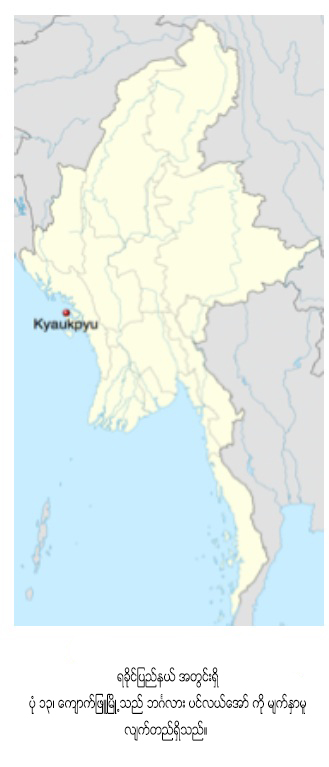 ပ်မ္းမွ်ေန႔အပူခ်ိန္မ်ားသည္ ဧၿပီလႏွင့္ေမလမ်ားတြင္ အပူဆံုးျဖစ္ၿပီး၊ လစဥ္ပ်မ္းမွ်အပူခ်ိန္ကြာျခားမႈမွာ အျခားေဒသမ်ားေလာက္မကြာျခားေပ။ အျမင့္ဆံုးအပူခ်ိန္ကို ၁၉၈၈ခုႏွစ္ စက္တင္ဘာလ ၁၉ရက္ေန႔တြင္ (၃၉ဒီဂရီစင္တီဂရိတ္) ကိုတိုင္းတာရရွိၿပီးအနိမ့္ဆံုးအပူခ်ိန္ကို၁၉၉၇ခုႏွစ္၊ဒီဇင္ဘာလ၃၁ရက္ေန႔ (၁၉.၁ဒီဂရီ စင္တီဂရိတ္) ကိုတိုင္းတာရရွိခဲ့သည္။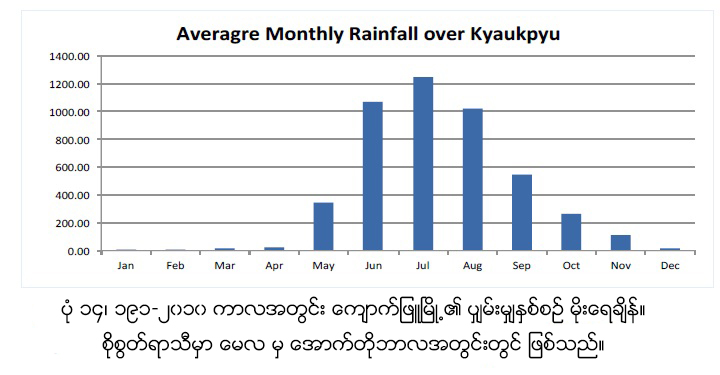 အေအးဆံုးညအပူခ်ိန္မ်ားမွာဇန္န၀ါရီလႏွင့္ ေဖေဖာ္၀ါရီလမ်ားျဖစ္ၾကၿပီး ပ်မ္းမွ်အနည္းဆံုး အပူခ်ိန္ ၁၆.၉၄ဒီဂရီ စင္တီဂရိတ္ႏွင့္၁၈.၃၈ ဒီဂရီစင္တီဂရိတ္တို႔ အသီးသီးျဖစ္ၾက သည္။ အျမင့္ဆံုးအနည္းဆံုး အပူခ်ိန္ ကို ၁၉၈၃ခုႏွစ္ ေမလ၂၆ရက္ (၃၀ဒီဂရီစင္တီဂရိတ္) ျဖစ္ၿပီးအေအးဆံုးအပူခ်ိန္မွာ ၁၉၈၃ ဒီဇင္ဘာလ ၂၄ရက္ (၁၀ဒီဂရီ စင္တီဂရိတ္) ကိုတိုင္းတာရရွိခဲ့သည္။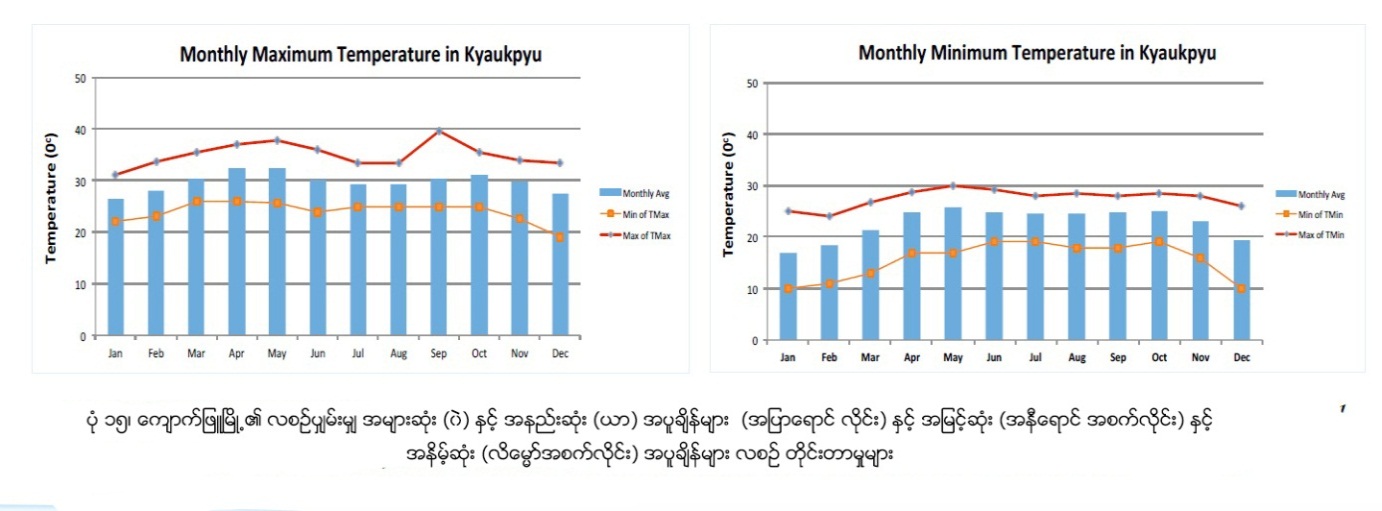 ပွ်မ္းမွ်အျမင့္ဆံုးႏွင့္အနိမ့္ဆံုးအပူခ်ိန္ႏွင့္လစဥ္အျမင့္ဆံုးႏွင့္အနိမ့္ဆံုးအပူခ်ိန္မ်ားကို (ပံု-၁၅) တြင္ေဖာ္ျပထားသည္။၂.၄	ေဘးအႏၱရာယ္ႏွင့္ ဖိစီးမႈမ်ား (Shocks and Stresses)             ရာသီဥတုေျပာင္းလဲမွဳ႕ ( Climate Change ) ၂.၄.၁.၁ရခိုင္ျပည္နယ္၊ေက်ာက္ျဖဴေဒသမိုးေရခ်ိန္ကြာဟမႈမ်ား၊လြန္ကဲမႈမ်ားနွင့္ဦးတည္ရာမ်ားႏွစ္စဥ္မိုးေရခ်ိန္မိတၳီလာၿမိဳ႕ႏွင့္ႏိႈင္းယွဥ္လွ်င္ႏွစ္စဥ္ပွ်မ္းမွ်မိုးေရခ်ိန္၈၀၀မီလီမီတာရရွိၿပီး၊ေလ့လာခဲ့ေသာအစုိစြတ္ဆံုးၿမိဳ႕နယ္မ်ားျဖစ္သည့္ကမ္းရိုးတန္းေဒသျဖစ္ေသာေက်ာက္ျဖဴေဒသ၏ႏွစ္စဥ္ပွ်မ္းမွ်မိုးေရခ်ိန္၄၆၅၅မီလီမီတာရရွိသည္။ႏွစ္စဥ္ပွ်မ္းမွ်ကြာဟမႈမွာမွတ္သားထားေသာအစိုစြတ္ဆံုးႏွစ္အျဖစ္ (၂၀၀၁) ခုႏွစ္၊ႏွစ္ေပါင္း၃၀အတြင္းတြင္၆၅၁၁မီလီမီတာရရွိၿပီးပွ်မ္းမွ်၁၈၀၀မီလီမီတာထက္ေက်ာ္လြန္ခဲ့သည္။အနိမ့္ဆံုးႏွစ္စဥ္မိုးေရခ်ိန္မွာ၁၉၈၁ခုႏွစ္တြင္ (၂၈၂၁မီလီမီတာ) ျဖစ္ၿပီး၊ပွ်မ္းမွ်ထက္ (ပံု၁၆) ၁၈၀၀ မီလီမီတာ ပိုေနသည္။၊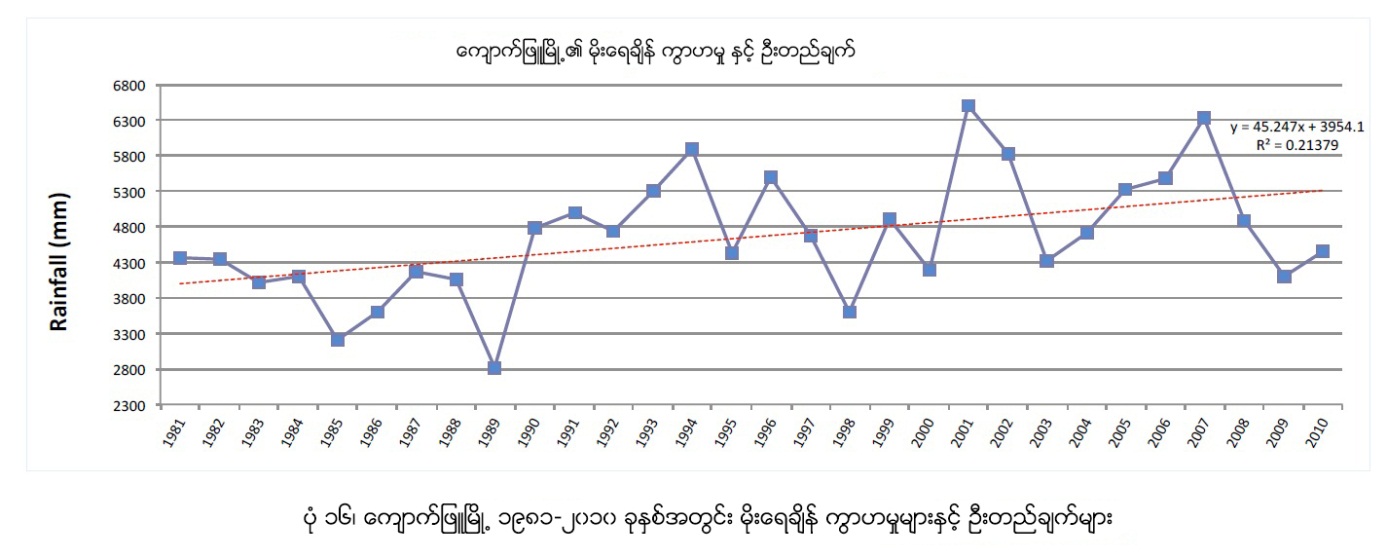 အစုိစြတ္ဆံုးႏွစ္ျဖစ္ေသာ ၂၀၀၁ခုႏွစ္တြင္ စိုစြတ္ေန႔ရက္မ်ား ၁၄၁ရက္ အျဖစ္ အခ်ိဳးမညီျဖစ္ေစခဲ့သည္။ ၄င္းမွ ရက္ေပါင္း ၅၅ရက္သည္ ၂၀မီလီမီတာေအာက္ရရွိသည္။ ၄ရက္သည္ ၂၀၀မီလီမီတာအထက္ျဖင့္ လြန္ကဲမိုးေရခ်ိန္ကုိရရွိခဲ့သည္။ ဇြန္လ၂၁ရက္ေန႔တြင္၂၈၉မီလီမီတာ၊ မတ္လ၃၁ရက္ေန႔တြင္၂၄၈မီလီမီတာ၊ ၁၃ရက္ၾသဂုတ္တြင္ ၂၄၂မီလီမတာႏွင့္ဇူလိႈင္လ၂၂ရက္တြင္ ၂၀၉မီလီမီတာတို႔အသီးသီးျဖစ္ၾကသည္။ ယင္းႏွစ္အတြင္းအျခားျဖစ္ရပ္ ၁၄ခုကိုလြန္ကဲမိုးေရခ်ိန္အျဖစ္ ၁၀၀မီလီမီတာမွ၁၈၅မီလီမီတာအတြင္း တိုင္းတာရရွိခဲ့ၿပီးယင္းျဖစ္ရပ္ အားလံုးသည္စိုစြတ္ရာသီအတြင္းတြင္ျဖစ္ေပၚခဲ့သည္။အျခားတစ္ဘက္တြင္ အေျခာက္ေသြ႔ဆံုး ၁၉၈၁ခုႏွစ္တြင္ ၁၄၉စုိစြတ္ေန႔ရက္ရရွိခဲ့သည္။ စိုစြတ္ေန႔ရက္မ်ား ပို၍ တိုင္းတာရရွိစဥ္တြင္ ၇၉ရက္သည္ မိုးေရခ်ိန္၂၀မီလီမီတာေအာက္တြင္ တိုင္းတာရရွိခဲ့သည္။ ၂၀၀မီလီမီတာထက္ေက်ာ္လြန္ေသာမိုးေရခ်ိန္ကို (၁၉၈၁ဇြန္လ၂၂ရက္ေန႔တြင္၂၁၂မီလီမီတာ)ကို တိုင္းတာ ရရွိခဲ့သည္။ ရက္ေပါင္း (၃) ရက္မွာ ၁၀၉မီလီမီတာမွ၁၄၂မီလီမီတာအတြင္း မွတ္သားရရွိၿပီး ယင္းျဖစ္ရပ္မ်ား အားလံုးသည္ စိုစြတ္ရာသီအတြင္းတြင္ျဖစ္ေပၚခဲ့သည္။ ခၽြန္းခ်က္အေနျဖင့္ ႏို၀င္ဘာလ ၂၀ရက္သာလွ်င္ မိုးေရခ်ိန္၁၂၃မီလီမီတာရရွိခဲ့သည္။အေျခာက္ေသြ႔ဆံုးႏွင့္အစိုစြတ္ဆံုးႏွစ္မ်ားအတြင္းတြင္ ေျခာက္ေသြ႕ရာသီ၏ လမ်ားသည္ပင္လွ်င္ လြန္ကဲမိုးေရခ်ိန္မ်ား မွတ္သားရရွိေၾကာင္းကို မွတ္သားသင့္သည္။ မိုးေရခ်ိန္သည္ ေျခာက္ေသြ႔ရာသီ အတြင္း မိုးေရရွိႏိုင္ေသာ္လည္း ယင္းလြန္ကဲမိုးေရခ်ိန္မ်ားသည္ ေနရာအမ်ိဳးမ်ိဳးတြင္ ေနရာေဒသေပၚ မူတည္ၿပီး ေရႀကီးေရလွ်ံမႈမ်ားလည္းျဖစ္ေပၚေစႏိုင္သည္။ႏွစ္စဥ္မိုးေရခ်ိန္သည္ေလ့လာခဲ့သည့္ အခ်ိန္အေတာအတြင္းတြင္ လာမည့္ႏွစ္မ်ားအတြင္းတြင္ အတက္ဘက္ သုိ႔ဦးတည္ေနေၾကာင္း ေဖာ္ျပေနၿပီးမိုးေရခ်ိန္မွာ ပွ်မ္းမွ်ထက္ေက်ာ္လြန္ေနသည္။ မိုးအျပင္းအထန္ ရြာသြန္းမႈမ်ားမွာလည္းပံု-၁၇တြင္ေဖာ္ျပထားသည့္အတိုင္းတိုးျမႇင့္လာသည္။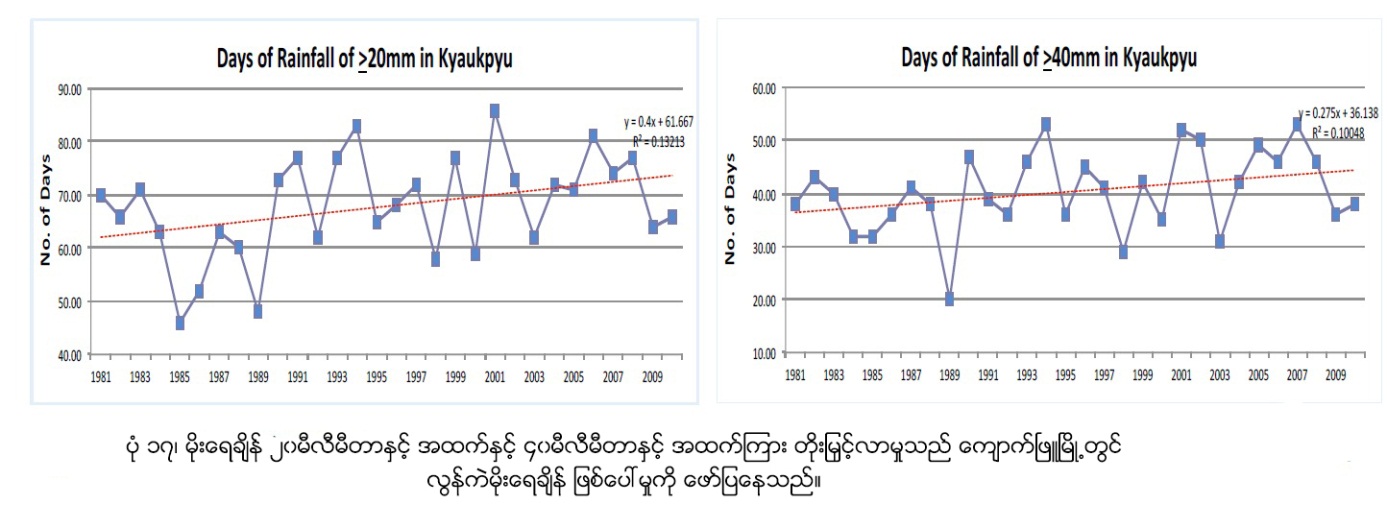 ေက်ာက္ျဖဴေဒသတြင္ ႏွစ္ေပါင္း၃၀အတြင္း မိုးေရခ်ိန္တိုင္းတာရရွိမႈ ၁၂၁၂ၾကိမ္သည္ ၄၀မီလီမီတာ ႏွင့္အထက္ရွိခဲ့သည္။ ယင္းကိန္းဂဏန္းအရ၂၉၅ၾကိမ္မွာ (၂၄) နာရီအတြင္း ၁၀၀မီလီမီတာ ႏွင့္အထက္ရွိသည္။ ၂၄နာရီအတြင္းအလြန္ကဲဆံုးမိုးေရခ်ိန္မွာ ၂၀၀၇ခုႏွစ္ဇူလိႈင္၆ရက္ေန႔တြင္ ၄၁၁မီလီမီတာ၊ ၁၉၉၂ခုႏွစ္ ေအာက္တိုဘာလ (၂၂) ရက္တြင္ ၃၉၄မီလီမီတာႏွင့္ ၂၀၁၀ခုႏွစ္ ေအာက္တိုဘာလ၂၃ရက္တြင္ ၃၄၄မီလီမီတာတို႔ျဖစ္ၾကသည္။ ျဖစ္ရပ္၃၃ခုမွာ ၂၀၀မီလီမီတာႏွင့္ ၂၅၉မီလီမီတာအၾကားရွိၾကၿပီး၂၄နာရီအတြင္မိုးေရခ်ိန္မွာ၁၀၀-၁၉၉မီလီမီတာအၾကားရွိၾကသည္။ေက်ာက္ျဖဴေဒသတြင္ အလြန္ကဲဆံုးမိုးေရခ်ိန္ကို စိုစြတ္ရာသီအတြင္းတိုင္းတာရရွိၿပီး excursions ကို ေျခာက္ေသြ႕ရာသီအတြင္း တိုင္းတာမွတ္သားရရွိသည္။ မိုးေရခ်ိန္ျဖစ္ရပ္၁၀ၾကိမ္ (မတ္လတြင္၁ၾကိမ္၊ ႏို၀င္ဘာလတြင္၈ၾကိမ္ႏွင့္ဒီဇင္ဘာလတြင္၁ၾကိမ္)သည္ ၁၀၀မီလီမီတာေက်ာ္လြန္ေသာ မိုးေရခ်ိန္ကို တို္င္းတာမွတ္သားရရွိသည္။ အထက္တြင္ေဖာ္ျပထားသည့္အတိုင္း ၂၀၀၁ခုႏွစ္ မတ္လ၃၁ရက္ေန႔သည္ မိုးေရခ်ိန္၂၄၈မီလီမီတာတိုင္းတာရရွိခဲ့သည္။စုိစြတ္ႏွင့္ေျခာက္ေသြ႔ရာသီမိုးေရခ်ိန္အၾကမ္းအားျဖင့္ ေက်ာက္ျဖဴေဒသ၏ ႏွစ္စဥ္ပွ်မ္းမွ်မိုးေရခ်ိန္ ၉၆%ကို စိုစြတ္မိုးရာသီမွ (ပံု၁၈) မွရရွိသည္။ ပံုစံကို ၁၉၉၁၊ ၂၀၀၅၊ ၁၉၉၅၊ ႏွင့္၁၉၉၀ခုႏွစ္မ်ားတြင္ သိသိသာသာေတြ႔ျမင္ရၿပီး စိုစြတ္ရာသီအတြက္ ႏွစ္စဥ္မိုးေရခ်ိန္မွာ၉၀% ေအာက္ရွိသည္။ ၄င္းမွေျခာက္ေသြ႕ရာသီအတြင္း ထူးျခားသည့္မိုးေရခ်ိန္မ်ား ရရွိေနေၾကာင္းကိုေဖာ္ျပေနသည္။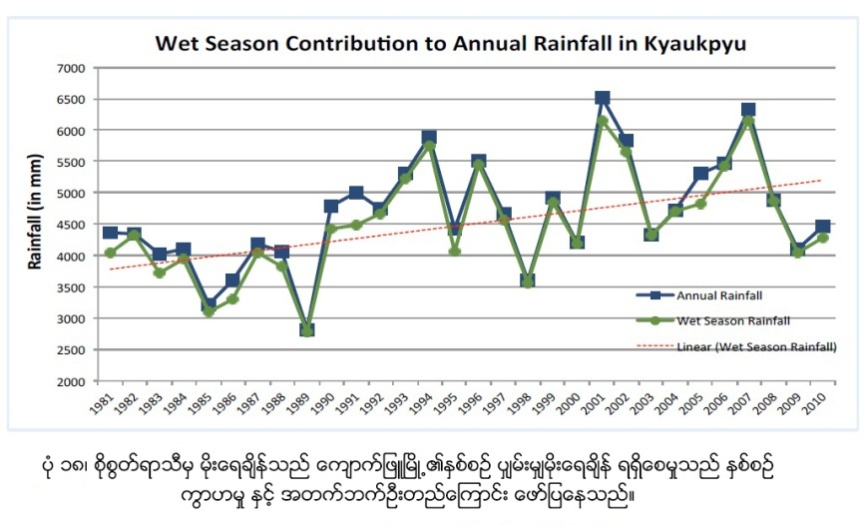 စုိစြတ္ရာသီမိုးေရခ်ိန္သည္ အတက္ ဘက္သုိ႔ဦးတည္ေနေၾကာင္း ျပသေနၿပီး၊ ႏွစ္စဥ္ပွ်မ္းမွ် မိုးေရခ်ိန္ကိုပံုေဖာ္ေန သည္။ ထို႔အတူ စုိစြတ္ရာသီအတြင္း မိုးရြာေသာ ေန႔ရက္မ်ားမွာလည္း အတက္ဘက္သုိ႔ ဦးတည္ေနေၾကာင္း ေဖာ္ျပေနသည္။ ပွ်မ္းမွ်စိုစြတ္ေန႔ရက္ ၁၂၃ရက္ခန္႔တြင္ ၂၀၀၈ခုႏွစ္သည္ အမ်ားဆံုး စိုစြတ္ေန႔ရက္ ၁၃၇ရက္ႏွင့္ ၂၀၀၁ခုႏွစ္တြင္ ၁၃၆စိုစြတ္ေန႔ရက္ကိုမွတ္သားရရွိသည္။ (ပံု၁၉) အနည္းဆံုးစိုစြတ္ေန႔ရက္မ်ားမွ ၁၉၈၅ခုႏွစ္တြင္ ျဖစ္ၿပီးရက္ေပါင္း ၉၉ရက္သာလွ်င္ရွိခဲ့သည္။ ၁၉၈၅ ခုႏွစ္သည္ ႏွစ္ေပါင္း၃၀အတြင္းတြင္ ဒုတိယအေျခာက္ေသြ႔ဆံုးႏွစ္လည္းျဖစ္ၿပီး မိုးေရခ်ိန္၃၂၁၈ မီလီမီတာ သာရရွိသည္။ ဤဒုတိယ အေျခာက္ေသြ႔ဆံုးႏွစ္အတြင္း မိုးေရခ်ိန္ ၅ ခုသည္ ၁၀၀မီလီမီတာ အထက္ ေက်ာ္လြန္ခဲ့ၿပီး အားလံုးမွာ စိုစြတ္ရာသီအတြင္း ျဖစ္ေပၚခဲ့သည္။ 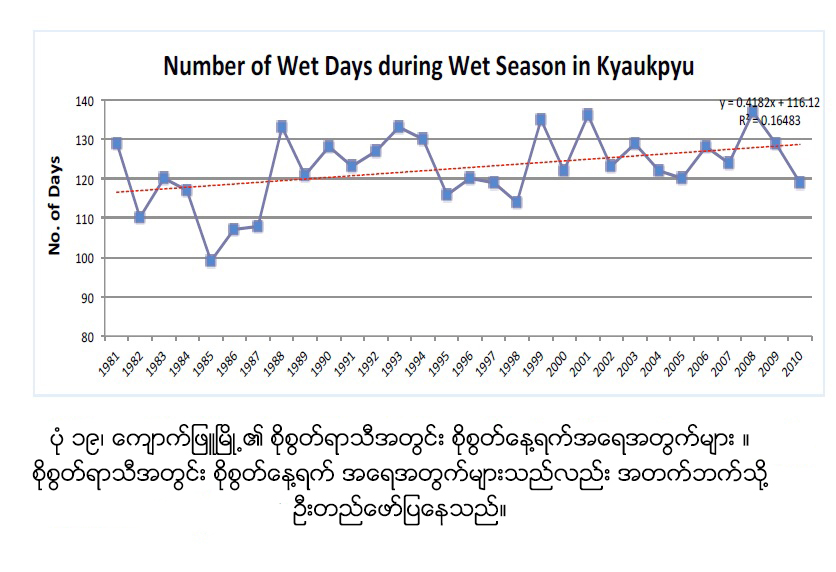 စိုစြတ္ရာသီအတြင္း စိုစြတ္ေန႔ရက္ မ်ား အေရအတြက္သည္ အတက္ ဘက္သုိ႔ ဦးတည္ေနျခင္းသည္  စိုစြတ္ေန႔ရက္ေပါင္း ေနာက္ထပ္ ႏွစ္မ်ားမွ စိုစြတ္ေန႔ရက္ ၁၂၃ ႏွင့္ အထက္ ရရွိႏိုင္ေၾကာင္း ေဖာ္ျပ ေနသည္။ ေက်ာက္ျဖဴၿမိဳ႕တြင္ မိုးေရခ်ိန္ ပမာဏႏွင့္ စိုစြတ္ ေန႔ရက္မ်ားသည္ အတက္ ဘက္သုိ႔ ဦးတည္ေန ေၾကာင္း ေဖာ္ျပေနၿပီးလာမည့္ စိုစြတ္ရာသီ မ်ားတြင္လည္း ပွ်မ္းမွ်ထက္ ပို၍မ်ားလာႏိုင္ေၾကာင္းေဖာ္ျပေနသည္။  ၂.၄.၁.၂အပူခ်ိန္ကြာဟမႈမ်ား၊လြန္ကဲမႈမ်ားႏွင့္ဦးတည္ရာမ်ားအျမင့္ဆံုးအပူခ်ိန္ေက်ာက္ျဖဴေဒသ၏ အျမင့္ဆံုး အပူခ်ိန္မွာပွ်မ္းမွ် ၂၉.၇၆ဒီဂရီစင္တီဂရိတ္ရွိသည္။ ၂၀၁၀ခုႏွစ္တြင္ တုိင္းတာမွတ္သားရရွိသည့္ အျမင့္ဆံုးႏွစ္စဥ္ပွ်မ္းမွ်အပူခ်ိန္မွာ ၃၀.၅၉ဒီဂရီစင္တီဂရိတ္ျဖစ္သည္။ ယင္းႏွစ္တြင္ရက္ေပါင္း၂၃၈ရက္သည္ ပွ်မ္းမွ်အပူခ်ိန္ထက္ေက်ာ္လြန္ခဲ့သည္။ ယင္းႏွစ္အတြင္း အျမင့္ဆံုးတိုင္းတာရရွိသည့္အပူခ်ိန္မွာ (၃၆ဒီဂရီစင္တီဂရိတ္) ကို၁၂ႀကိမ္ဧၿပီလႏွင့္ ေမလမ်ားတြင္ တိုင္းတာရရွိသည္။ ယင္းႏွစ္အတြင္းအနိမ့္ဆံုးအပူခ်ိန္မွာ၂၅ဒီဂရီစင္တီဂရိတ္ကို (ဒီဇင္ဘာလတြင္) ႏွစ္ႀကိမ္တိုင္းတာမွတ္သားရရွိသည္။၁၉၈၃ခုႏွစ္တြင္အနိမ့္ဆံုးပွ်မ္းမွ်အပူခ်ိန္မွာ ၂၉.၃၄ဒီဂရီစင္တီဂရိတ္ျဖစ္သည္။ ယင္းႏွစ္အတြင္းတြင္ ရက္ေပါင္း၁၈၇ရက္သာလွ်င္ ပွ်မ္းမွ်အပူခ်ိန္ထက္ေက်ာ္လြန္ခဲ့သည္။ ၁၉၈၃ခုႏွစ္အတြင္း တိုင္းတာရရွိေသာ အျမင့္ဆံုးအပူခ်ိန္မွာ ဧၿပီလ၂၄ရက္ေန႔တြင္၃၅ဒီဂရီစင္တီဂရိတ္ျဖစ္သည္။ ၁၆ရက္သည္အျမင့္ဆံုးအပူခ်ိန္ ၃၄ဒီဂရီစင္တီဂရိတ္ကို ဧၿပီႏွင့္ေမလမ်ားတြင္တိုင္းတာရရွိခဲ့သည္။ အနိမ့္ဆံုးအပူခ်ိန္ကိုဇန္န၀ါရီလ (၇) ရက္ႏွင့္ဒီဇင္ဘာလ၃၁ရက္ေန႔မ်ားတြင္ ၂၃ဒီဂရီစင္တီဂရိတ္ကိုတိုင္းတာရရွိသည္။ ႏွစ္ေပါင္း၃၀အတြင္း မွတ္သားရရွိသည့္ ေန႔ရက္ေပါင္း၅၄%သည္ပွ်မ္းမွ်အပူခ်ိန္ထက္ေက်ာ္လြန္ၿပီး အျမင့္ဆံုးအပူခ်ိန္အျဖစ္ တိုင္းတာမွတ္သားရရွိသည္။၄င္းမွ၄၃ရက္သည္၃၅ဒီဂရီစင္တီဂရိတ္ထက္ေက်ာ္လြန္ခဲ့သည္။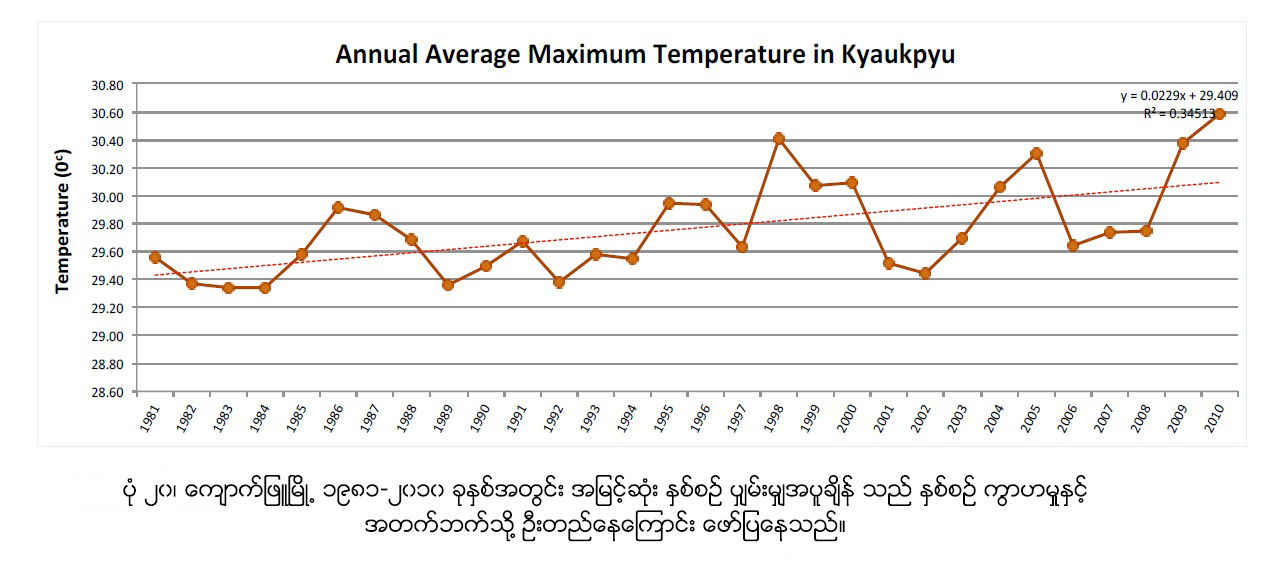 ေက်ာက္ျဖဴၿမိဳ႕၏ႏွစ္စဥ္ပ်မ္းမွ်အပူခ်ိန္ကိုပံု (၂၀) တြင္ေဖာ္ျပထားသည္။ႏွစ္ေပါင္း၃၀အတြင္းအျမင့္ဆံုးတိုင္းတာရရွိသည့္ အပူခ်ိန္မွာ၁၉၈၈ခုႏွစ္စက္တင္ဘာလ၁၉ရက္ေန႔တြင္ ၃၉.၇ဒီဂရီစင္တီဂရိတ္ျဖစ္သည္။ ေနာက္ထပ္အပူဆံုးအပူခ်ိန္မွာကို ၁၉၈၆ခုႏွစ္ေမလ၁၁ရက္ေန႔(၃၇.၇ ဒီဂရီစင္တီဂရိတ္) ႏွင့္၁၉၈၉ခုႏွစ္ဧၿပီလ (၃) ရက္ေန႔တြင္ (၃၇ဒီဂရီစင္တီဂရိတ္) ကိုတိုင္းတာ ရရွိသည္။အနိမ့္ဆံုးအပူခ်ိန္ေက်ာက္ျဖဴၿမိဳ႕တြင္ အနိမ့္ဆံုးပွ်မ္းမွ်အပူခ်ိန္မွာ ၂၀၀၄ခုႏွစ္တြင္၂၀.၄၉ဒီဂရီစင္တီဂရိတ္ျဖစ္သည္။ ပွ်မ္းမွ်အပူခ်ိန္ ၂၂.၇၉ဒီဂရီစင္တီဂရိတ္ျဖစ္ျပီး၊ အပူခ်ိန္ျမင့္မားမႈအနည္းဆံုးမွာ ၁၉၈၇ခုႏွစ္တြင္ ၂၄ဒီဂရီစင္တီဂရိတ္ျဖစ္သည္။ ၁၉၈၇ခုႏွစ္တြင္တိုင္းတာမွတ္သားရရွိသည့္ အျမင့္ဆံုးအပူခ်ိန္မွာ ေမလ၂၃၊ ၂၇ႏွင့္၂၉ရက္မ်ားတြင္ ၂၉.၅ဒီဂရီစင္တီဂရိတ္တို႔အသီးသီးျဖစ္ၾကသည္။ ရက္ေပါင္း၂၆၃ရက္သည္ ပွ်မ္းမွ်အပူခ်ိန္ထက္ ေက်ာ္လြန္ၿပီးညေပါင္း၁၆၈ညသည္ အနိမ့္ဆံုးအပူခ်ိန္ ၂၅ဒီဂရီ စင္တီဂရိတ္ထက္ ေက်္လြန္ခဲ့သည္။၂၀၀၄ခုႏွစ္တြင္ အနည္းဆံုးအျမင့္ဆံုး အပူခ်ိန္ (၂၇ဒီဂရီစင္တီဂရိတ္) ကိုဇြန္လ၁၁ရက္ႏွင့္ ႏို၀င္ဘာလ ၁၆ရက္တို႔တြင္ တိုင္းတာရရွိၿပီးအနိမ့္ဆံုးတိုင္းတာရရွိသည့္ အပူခ်ိန္မွာ ၁၀ဒီဂရီစင္တီဂရိတ္ျဖစ္ၿပီး၊ ၁၄ႀကိမ္ခန္႔တိုင္းတာရရွိခဲ့သည္။ ယင္းတိုင္းတာမႈအားလံုးမွာ ဇန္န၀ါရီလအတြင္းတြင္ျဖစ္သည္။ ရက္ေပါင္း၁၇၆ရက္သည္ အနိမ့္ဆံုးအပူခ်ိန္အျဖစ္ တိုင္းတာရရွိၿပီး ပွ်မ္းမွ်ထက္ ေက်ာ္လြန္သည္။ ၂၆ရက္သည္အပူခ်ိန္၂၅ဒီဂရီ စင္တီဂရိတ္ထက္ေက်ာ္လြန္သည္။ ၂၀၀၄ခုႏွစ္အတြင္းညအပူခ်ိန္၏ ၅၂% ခန္႔မွာပွ်မ္းမွ်ထက္ေလ်ာ့နည္းသည္။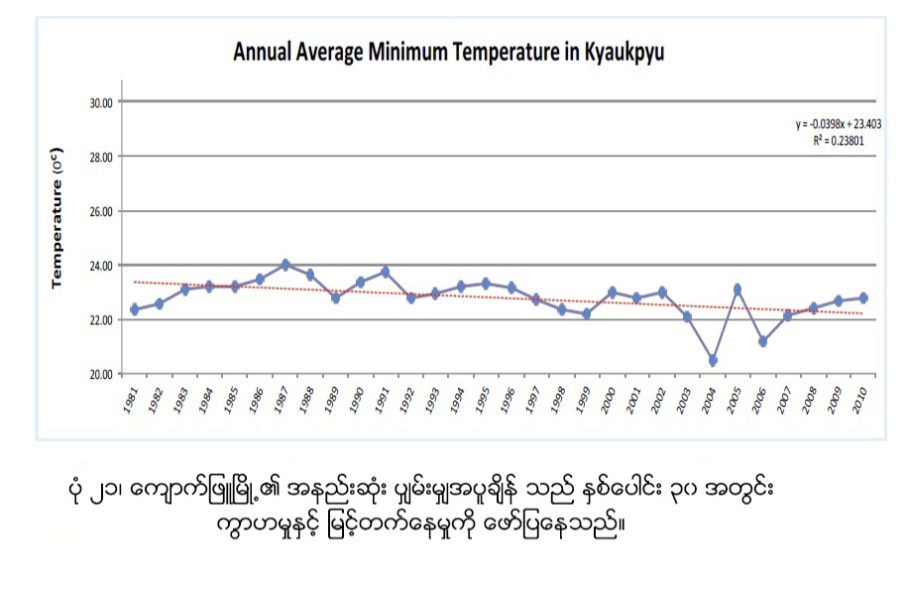 ပံု-၂၁သည္ႏွစ္စဥ္ ေက်ာက္ျဖဴၿမိဳ႕၏ အနည္းဆံုး ပွ်မ္းမွ်အပူခ်ိန္ကုိ ေဖာ္ျပ သည္။ ႏွစ္ေပါင္း၃၀ကာလ အတြင္း အပူဆံုးအပူခ်ိန္မွာ၁၉၈၃ခုႏွစ္ေမလ၂၆ရက္ (၃၀ဒီဂရီစင္တီဂရိတ္) ျဖစ္ၿပီး၂၉.၅ ဒီဂရီစင္တီဂရိတ္ကို ေမလတစ္လအတြင္းတြင္ (၄) ႀကိမ္တိုင္းတာရရွိသည္။ (၁၉၈၆ခုႏွစ္ႏွင့္ ၁၉၈၇ခုႏွစ္တြင္(၃)ႀကိမ္)။ ႏွစ္ေပါင္း၃၀အတြင္းညေပါင္း၂၃% ခန္႔အနိမ့္ဆံုး အပူခ်ိန္၂၅ ဒီဂရီစင္တီဂရိတ္ ထက္ ေက်ာ္လြန္ၿပီး ညေပါင္း၆၅%ခန္႔သည့္ အနည္းဆံုးပွ်မ္းမွ် အပူခ်ိန္ထက္ေက်ာ္လြန္သည္။ အနိမ့္ဆံုး ပွ်မ္းမွ် အပူခ်ိန္သည္ အက်ဘက္သုိ႔ဦးတည္ေနၿပီး ညအပူခ်ိန္ ၂၀ဒီဂရီစင္တီဂရိတ္ ရွိေသာေၾကာင့္ျဖစ္သည္။ (ညေပါင္းစုစုေပါင္း၏၂၇% ခန္႔သည္ အနိမ့္ဆံုးအပူခ်ိန္အျဖစ္ ၁၀ဒီဂရီ စင္တီဂရိတ္ကို တိုင္းတာမွတ္သား ရရွိသည္) အခ်က္အလက္မ်ားမွ အပူဆံုးေန႔ရက္မ်ားႏွင့္ညအခ်ိန္မ်ားမွပို၍ေအးစိမ့္လာေၾကာင္းကိုေဖာ္ျပေနသည္။အပူခ်ိန္ထက္ေက်ာ္လြန္ၿပီးအျမင့္ဆံုးအပူခ်ိန္အျဖစ္တိုင္းတာမွတ္သားရရွိသည္။၄င္းမွ၄၃ရက္သည္၃၅ဒီဂရီစင္တီဂရိတ္ထက္ေက်ာ္လြန္ခဲ့သည္။၃။	ရပ္ရြာလူထု ေဘးဒဏ္ခံႏိုင္စြမ္း ဆန္းစစ္ေလ့လာျခင္း၏ ရလာဒ္မ်ား၃.၁	ေက်းရြာေဘးအႏၱရာယ္သမိုင္းေၾကာင္းမူရြင္းေက်းရြာ၏ ယခင္ကက်ေရာက္ခဲ႔ေသာ ေဘးအႏၱရာယ္မ်ား၊ ၄င္းတို႔၏ အက်ိဳးဆက္မ်ားႏွင့္ အႏၱရာယ္ မ်ားက်ေရာက္ျပီး ေနာက္ျပန္လည္ထူေထာင္ေရး လုပ္ငန္းမ်ားကို မည္ကဲ႔သို႔ ကိုင္တြယ္ေျဖရွင္း ခဲ႔သည္ကို ေက်းရြာသူ ေက်းရြာသားမ်ားသိရွိေစရန္ရည္ရြယ္၍ဆန္းစစ္ေလ့လာျခင္းျဖစ္ပါသည္။ ထို႔အျပင္ ငယ္ ရြယ္သူမ်ားအေနျဖင့္ လက္လွမ္းမမွီခဲ႔ေသာ ေဘးအႏၱရာယ္ျဖစ္စဥ္မ်ားကို သိရွိျပီးေနာင္တြင္ မိမိတို႔ေက်းရြာ၏ ျဖစ္ေလ့ျဖစ္ထရွိေသာ အႏၱရာယ္မ်ားအတြက္ ၾကိဳတင္ျပင္ဆင္ျခင္း အစီအစဥ္မ်ား ထားရွိနိုင္ရန္လည္းရည္ရြယ္ပါသည္။အထက္ေဖာ္ျပပါ ဇယားကိုၾကည္႔ျခင္းအားျဖင္႔ မူရြင္းေက်းရြာတြင္ မုန္တိုင္းအႏၱရာယ္သည္ အျဖစ္မ်ားေသာ ေဘးအႏၱရာယ္ဟု ယူဆရျပီးၾကီးမားေသာ ထိခိုက္ပ်က္စီးမႈမ်ားမရွိျခင္းကိုလည္း ေတ႔ြရပါသည္။ အခ်ိဳႏွစ္မ်ားတြင္ မိုးေခါင္ျခင္းမ်ားႏွင္႕ ၾကံဳရျပီး စပါးဖ်က္ပိုးမ်ားလည္း က်ေရာက္မႈမ်ားကို ေတြ႕ရွိရပါသည္။ ေက်းရြာအေနအထားသည္ေတာင္ကုန္းမ်ားသစ္ေတာမ်ားရွိေနျခင္းတို႕ေၾကာင့္ မီးေဘး ေဘးအႏၲရာယ္ ကိုလည္းခံစားရျခင္းျဖစ္သည္။ ေဘးအႏၲရာယ္မ်ားအနက္မိုးေခါင္ျခင္း ၊ မိုးသက္ေလျပင္း တိုက္ျခင္း၊ ေလဆင္ႏွေမာင္းတိုက္ျခင္း စသည္တို႕ကိုလည္း ေတြႀကံဳရသည္။ ရာသီဥတုေျပာင္းလဲျခင္း၏ ေနာက္ဆက္တြဲ ဝမ္းေလ်ာဝမ္းပ်က္ႏွင့္  တုတ္ေကြးတို႕ကိုလည္း ခံစားရသည္ကို  ေဖာ္ထုတ္သိရွိရသည္။ ပင္လယ္ကမ္းရိုးတမ္းေဒသ ျဖစ္ေသာေၾကာင္႔ တစ္ခါတစ္ရံ မိုးသက္ေလျပင္းမ်ားက်ေရာက္မႈကို ခံစားရပါ သည္။၃.၂	ေက်းရြာသမိုင္းေၾကာင္းအားဆန္းစစ္ေလ့လာျခင္းေက်းရြာသမိုင္းေက်ာင္း ေလ့လာစမ္းစစ္ျခင္း ျပဳလုပ္ရျခင္းျဖင့္  ေက်းရြာစတင္တည္ေထာင္ထားခဲ့ ေသာ ခုႏွစ္၊ ေက်းရြာတြင္ ေဆာက္လုပ္ထားခဲ့ေသာ အမ်ားျပည္သူပိုင္အေဆာက္အဦးမ်ား၏ စတင္တည္ေဆာက္ ခဲ့ခ်ိန္မ်ားကိုစနစ္တက်သိရွိႏိုင္ပါသည္။ တည္ေဆာက္ခဲ့ေသာခုႏွစ္မ်ားကို စနစ္တက် မွတ္သားထားျခင္း ျဖင့္ ေနာင္လာေနာက္သားမ်ားအတြက္မသိရွိႏိုင္ခဲ့ေသာ အေၾကာင္းအရာမ်ားကို ျပန္လည္ေျပာ     ျပႏိုင္ေသာ သမိုင္းအေထာက္အထားမ်ားအျဖစ္ တည္ရွိသြားမည္ျဖစ္ပါသည္။ ထို႔ျပင္ မိမိေက်းရြာ ဖြံ႕ၿဖိဳးတိုးတက္လာမႈ အဆင့္ဆင့္ကိုလည္း ခုႏွစ္၊သကၠရာဇ္မ်ား အတိအက်ျဖင့္သိရွိႏိုင္မည္ျဖစ္ပါသည္။ လက္ရွိေက်းရြာတြင္ရွိေသာ အရင္းအျမစ္မ်ားကို ေရရွည္တည္တံေအာင္ထိန္းသိမ္းရန္ႏွင္ ႔ေနာင္ကို လည္း ေက်းရြာ ဖြံ႕ျဖိဳးေရးလုပ္ငန္းမ်ားကိ စည္းလံုးညီညြတ္စြာ  ေဆာင္ရြက္သြားရန္သတိျပဳမိမည္ျဖစ္ပါ သည္။၃.၃	ရာသီခြင္ျပ ျပကၡဒိန္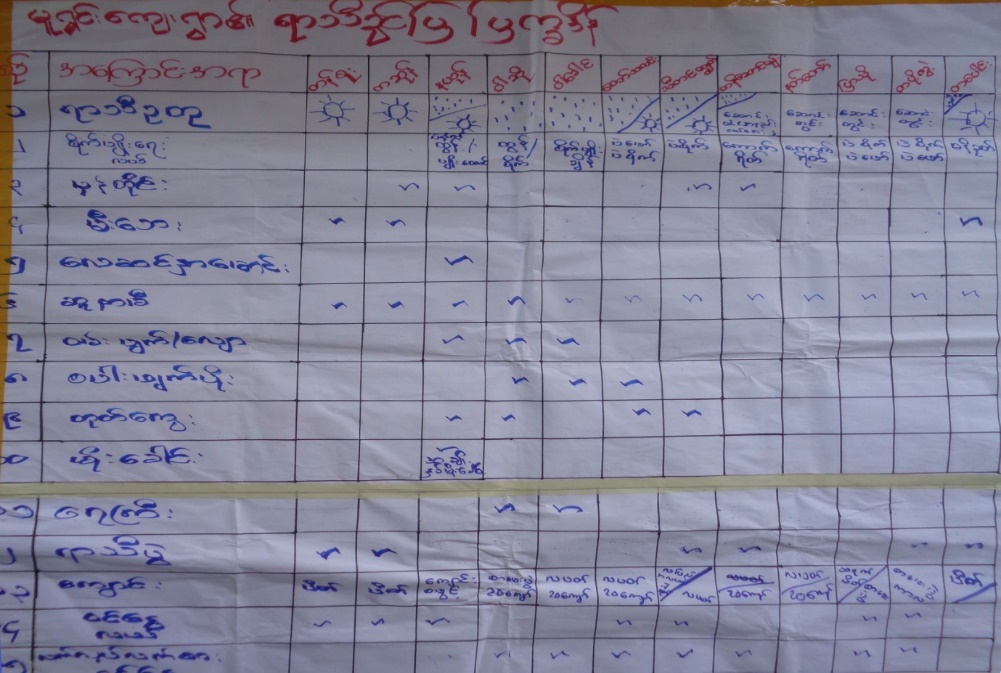 ရာသီခြင္ျပျပကၡဒိန္ေရးဆဲြျခင္းအားျဖင့္ မူရြင္းေက်းရြာတြင္ က်ေရာက္ေလ့ရွိေသာ ေဘးအႏၱရာယ္ မ်ားကို ဇန္န၀ါရီလမွ ဒီဇင္ဘာအထိ လအလိုက္သိရိွႏုိင္မည္ျဖစ္ၿပီး မုန္တိုင္း၊ေရႀကီး/ေရလွ်ံ၊ ေရရွားပါးမႈ၊မီးေဘး၊ အေအးလြန္၊ အပူခ်ိန္ျပင္းစသည့္ ေဘးအႏၱရာယ္မ်ား ျဖစ္ေပၚက်ေရာက္လာခဲ့ပါက လအလိုက္ ႀကိဳတင္ကာကြယ္စီမံေဆာင္ရြက္မႈမ်ားကို ရာသီခြင္ျပျပကၡဒိန္ကို ဖတ္ရႈ ၾကည့္လုိက္ျခင္းျဖင့္ ျပဳလုပ္ေဆာင္ရြက္ႏိုင္မည္ျဖစ္ပါသည္။	ထိုနည္းတူ စိုက္ပ်ိဳးေရးလုပ္ငန္းႏွင္ ေရလုပ္ငန္းတို႔ကိုလည္း လအလိုက္ စပါးစတင္ပ်ိဳးေထာင္၊ ပ်ိဳးႏုတ္၊ပ်ိဳးစိုက္၊ ရိတ္သိမ္း၊ေျခြေလွ႔လုပ္ငန္းအဆင့္ဆင့္ကိုလည္း သိရိွႏိုင္ပါသည္။ ပ်ိဳးေထာင္ကာလတြင္ ေရၾကီးျခင္းမ်ားျဖစ္ပြားပါက မ်ိဳးစပါးမ်ားဆံုးရႈံးေစပါသည္။ ရိတ္သိမ္းကာလ တန္ေဆာင္မုန္းလမ်ားတြင္ မိုးရြာသြန္းတတ္သျဖင့္ စပါးမ်ားဆံုးရႈံးရေလ့ရွိပါသည္။ေရလုပ္ငန္းအတြက္လည္း လအလိုက္ မုန္တိုင္းျဖစ္ႏိုင္ေျခ၊ လိႈင္းႀကီးေလထန္မႈအေျခအေနမ်ားကို ရာသီခြင္ျပျပကၡဒိန္ ေရးဆဲြၾကည့္႐ႈျခင္းအားျဖင့္ ႀကိဳတင္ေရွာင္ရွားႏိုင္သျဖင့္ ေဘးအႏၱရာယ္က်ေရာက္မႈမွ ကင္းေ၀းႏုိင္ပါသည္။ ေရလုပ္ငန္းကို လစဥ္လုပ္ကိုင္ၾကသည္ကိုလည္း  ေတြ႕ျမင္ရသည္။	က်န္းမာေရးက႑တြင္ ရာသီအလိုက္ျဖစ္တတ္ေသာ ေရာဂါမ်ားကိုသိရိွႏိုင္ၿပီး ၀မ္းပ်က္/၀မ္းေလ်ာေရာဂါႏွင့္ ကေလးမ်ားတြင္ျဖစ္တတ္ေသာ ေသြးလြန္တုတ္ေကြးေရာဂါမ်ားသည္ အဓိကျဖစ္ပါသည္။ ဤေရာဂါမ်ားျဖစ္ပြားလာပါက ေရကိုက်ိဳခ်က္ေသာက္သံုးရန္၊ ေဆးဝါးမ်ား ဓါတ္ဆားမ်ား စုေဆာင္းထားရန္ႏွင့္ အမွည့္လြန္ေသာအသီးမ်ား စားသံုးျခင္းမွ ေရွာင္က်ဥ္ႏိုင္ရန္ ၾကိဳတင္သတိျပဳ ႏိုင္မည္ျဖစ္ပါသည္။ အိမ္ေထာင္စု တစ္စုခ်င္းစီမွ တစ္ရြာလံုးထိ တစ္ႏွစ္တာကာလအတြင္း မိမိေက်းရြာတြင္ လုပ္ေဆာင္ရမည့္ ေဆာင္ရန္ေရွာင္ရန္မ်ားကို အေသးစိတ္သိရိွႏိုင္မည္ျဖစ္ပါသည္။	ပညာေရးက႑တြင္လည္း ရာသီခြင္ျပျပကၡဒိန္ကို စုေပါင္းေရးဆဲြလိုက္ျခင္းျဖင့္ ေက်ာင္းဖြင့္ ေသာကာလ၊ ေက်ာင္းပိတ္ေသာလမ်ား ေက်ာင္းပဲြေတာ္မ်ားႏွင့္ စာေမးပဲြေျဖဆိုေသာ လမ်ားကိုလည္း သိရိွႏုိင္ၿပီး ေက်းရြာ၏ ႐ိုးရာပဲြေတာ္မ်ား၊ သႀကၤန္ပဲြရက္မ်ား၊ ၀ါဆိုသကၤန္းကပ္ပဲြ၊ ကထိန္ပဲြ၊သီတင္းကၽြတ္ပဲြ၊ တန္ေဆာင္တိုင္မီးထြန္းပဲြေတာ္၊ ႏွစ္သစ္ကူးပဲြေတာ္မ်ားကိုလည္းသိရိွႏုိင္ပါသည္။	၀င္ေငြ/ထြက္ေငြရိွေသာလမ်ားကိုလည္း သိရိွရသျဖင့္ဖြံ႕ၿဖိဳးေရး လုပ္ငန္းမ်ားအတြက္လည္း ၀င္ေငြရိွေသာ လမ်ားတြင္ျပဳလုပ္ေပးျခင္းအားျဖင့္ စီမံကိန္းမ်ားေအာင္ျမင္ႏိုင္မည္ျဖစ္ပါသည္။ စီမံကိန္း အေကာင္အထည္ ေဖာ္ေဆာင္ရန္အတြက္ ေက်းရြာ၏ လအလိုက္လုပ္ငန္းမ်ား အေပၚတြင္ အေျခခံ၍ လိုအပ္သလိုအစီအစဥ္မ်ားလည္းေရးဆြဲႏိုင္ပါသည္။၃.၄	အရင္းအျမစ္ျပေျမပံု.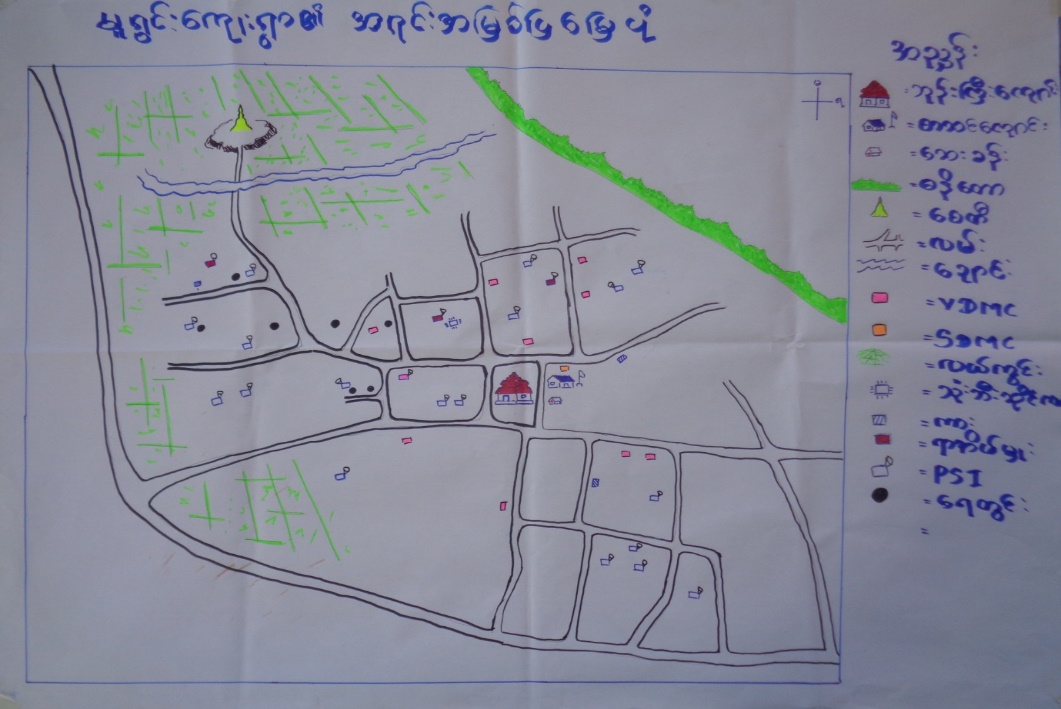 မူရြင္းေက်းရြာသည္ ကလန္တဲေက်းရြာအုပ္စု၊ ေက်ာက္ျဖဴျမိဳ႕နယ္ ၏ ေတာင္ဘက္တြင္တည္ရွိျပီး  ေက်ာက္ျဖဴၿမိဳ႕ မွ မူရြင္းေက်းရြာအထိ (၃၂)မိုင္ခြဲ  ကြာေ၀းပါသည္။ ေက်းရြာ၏အက်ယ္အ၀န္းမွာ ( ၃ ) မိုင္ခန္႕ ရွိပါသည္။    အေရွ႕ဘက္တြင္ ကုန္ေဘာင္ေက်းရြာ ၊ကလန္တဲေက်းရြာ  ၊ေက်ာက္ထရံျမစ္ ၊ထနိခင္း၊လယ္ကြင္း၊ပိႏၷဲေတာင္၊  အေနာက္ဘက္တြင္ ပင္လယ္၊ဘိုးလန္ေတာင္ ၊လယ္ကြင္း ၊ ေတာင္ ဘက္တြင္  ေတာတန္း ၊ ကားလမ္း၊ မီးေတာင္(နဂါးေတာင္) ၊ ပဲစိုက္ခင္း ၊ လယ္ကြင္း ၊သီဟိုခင္း၊  ေျမာက္ဘက္တြင္ လယ္ကြင္း ၊ ဘုရားေတာင္၊ မူရြင္းေတာင္၊ဘုမေတာင္၊ေက်ာင္းေတာင္ တို႕ရွိပါသည္။  	ေက်းရြာလူထုေရးဆဲြေသာ “ေက်းရြာအရင္းအျမစ္ျပေျမပံု” အရေက်းရြာ၏ေျမာက္ဘက္ႏွင့္ အေနာက္ဘက္ တြင္လယ္ကြင္းမ်ားတည္ရိွကာေက်းရြာ ၏အသက္ေမြး၀မ္းေၾကာင္း လုပ္ငန္း အျဖစ္လယ္ယာ လုပ္ငန္းကိုအဓိကထား လုပ္ကိုင္ၾကသျဖင့္ဆန္၊စပါးမ်ားမွာ ေက်းရြာ၏ အဓိက အရင္းအျမစ္အျဖစ္ေတြ႕ရသည္။ ထို႔ျပင္ေက်းရြာ၏အေရွ႕ႏွင့္ အေနာက္ ျဖတ္သန္းစီးဆင္းေနေသာ ေခ်ာင္းကိုမွီ၍ေရလုပ္ငန္းကိုလုပ္ကိုင္၍ ေက်းရြာအတြင္း၌ တစ္ႏိုင္တပိုင္စပါးႀကိတ္စက္(၄)လံုး တည္ရိွသည္။ ေက်းရြာ၏ပညာေရးႏွင့္ပတ္သက္ေသာအရင္းအျမစ္အျဖစ္ အထက္တန္းေက်ာင္း (ခြဲ)ေက်ာင္း တည္ရိွသည္။ လမ္းပန္းဆက္သြယ္ေရးအေနျဖင့္ ကုန္းလမ္းကိုအသံုးျပဳကာတစ္ႏွစ္ပတ္လံုး သြားလာႏုိင္သည္။ ေက်းရြာအတြင္း က်န္းမာေရးေဆးေပးခန္းရွိသျဖင့္ က်န္းမားေရးေစာင္႕ေရွာက္မွဳ႕မ်ားကို ေက်းရြာ၌ပင္ရရွိႏိုင္သည္။ ေက်းရြာတြင္ေဘးအႏၱရာယ္ႏွင့ ္ပတ္သက္၍ခိုလံႈရာအေဆာက္အဦး အေနျဖင့္ ေက်းရြာ၏   အလယ္ရွိ ေက်းရြာဘုန္းႀကီးေက်ာင္းတည္ရိွကာ ခိုလံႈရာ အေဆာက္အဦး အေနျဖင့္ အသံုးျပဳႏုိင္ သည္။	ေက်းရြာအတြင္း၌ ေသာက္သံုးေရရရိွႏိုင္ေသာ အရင္းအျမစ္အျဖစ္ေရတြင္း (၁၀၉)တြင္းရွိသည္။ တံတား(၃)စင္း ရွိသည္။ ဇင္ေခ်ာင္းသို႕သြားႏိုင္သည္႕ တံတားတစ္စင္းရွိသည္ ၄င္းတံတားသည္ လယ္ကြင္းကိုျဖတ္၍ ကြန္ကရစ္ျဖင့္တည္ေဆာက္ထားသည္။ ခိုင္ခန္႕ေသာ တံတားျဖစ္သည္။ ဇင္ေခ်ာင္းသို႕ သြားလာရာတြင္ အခ်ိန္တိုအတြင္ သြားလာႏိုင္သည္႕ တံတားအျဖစ္အသံုးျပဳႏိုင္သည္။ ရြာ၏ အေရွ႕ေျမာက္ဘက္တြင္ ရြာအတြက္ ေဘးအႏၲရာယ္မ်ားကို သက္သာေလ်ာ႔ပါးေစျခင္းႏွင့္ သဘာဝ ပတ္ဝနး္က်င္အတြက္ အေထာက္အကူျပဳႏိုင္ေသာ ဒီေရးေတာ ဧက(၂၀)ခန္႕ရွိသည္။ သတင္းအခ်က္ အလက္ ရရိွႏိုင္ေသာ အရင္းအျမစ္အျဖစ္ ေက်းရြာအတြင္းအုပ္ခ်ဳပ္ေရးမွဴး အပါအ၀င္ အုပ္ခ်ဳပ္ေရး အဖဲြ႕၀င္မ်ားႏွင့္ တယ္လီဖုန္းၿဂိဳလ္တုစေလာင္းတို႔ရိွေသာအိမ္မ်ားရိွသည္။၃.၅	ေဘးအႏၱရာယ္ႏွင့္ ထိခိုက္လြယ္မႈျပေျမပံု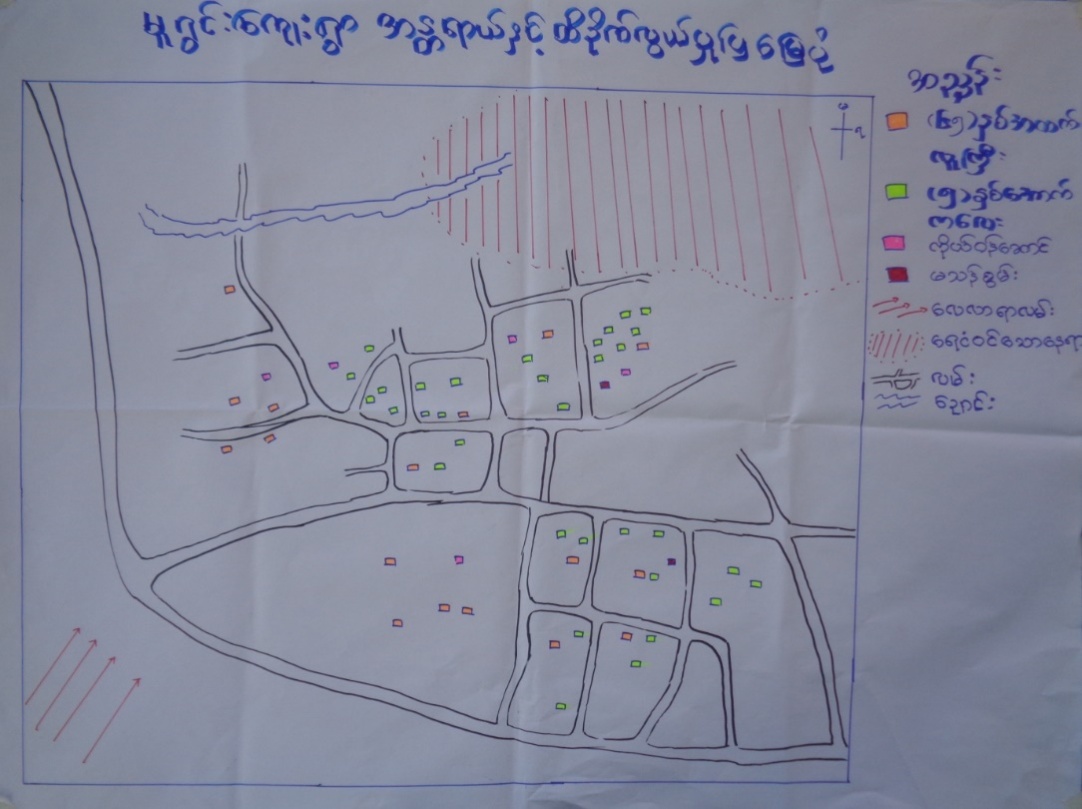 မူရြင္းေက်းရြာအတြင္း ေဘးအႏၲရာယ္ႏွင့္ ေဘးျဖစ္ႏိုင္ေျချပေျမပံုကိုေရးဆြဲ ထားျခင္း ျဖင့္ေက်းရြာအတြင္းႏွင့္ ေက်းရြာေဘးပတ္ဝန္းက်င္ အရပ္ေဒသမ်ားရွိ အႏၱရာယ္ျဖစ္ေစႏိုင္ေသာ ေနရာမ်ား၊ ေဘးအႏၱရာယ္ တစ္ခုခုျဖစ္ေစႏိုင္ေသာ ေရလာရာလမ္း၊ေလလာရာလမ္းမ်ား ၊ကေလး ငယ္မ်ားရွိေသာအိမ္၊ သက္ႀကီးရြယ္အိုမ်ား ရွိေသာအိမ္၊ မသန္စြမ္း သူမ်ားရွိေသာအိမ္၊ ကိုယ္ဝန္ေဆာင္ ရွိေသာအိမ္မ်ားကို အလြယ္တကူသိရွိႏိုင္ပါသည္။ ထို႔အျပင္ေက်းရြာအတြင္း ေဘးအႏၱရာယ္ က်ေရာက္ခဲ့ပါကလည္း မည္သည့္လမ္းမွ ေဘးလြတ္ရာသို႔ေရႊ႕ေျပာင္းသြားရမည္ကိုလည္း ႀကိဳတင္သိရွိႏိုင္ပါသည္။ ေက်းရြာအတြင္း သ႑န္တူဇာတ္တိုက္ ေလ႔က်င့္ခန္းမ်ား ျပဳလုပ္ရာတြင္လည္း အသံုးဝင္ေသာေျမပံုတစ္ခုျဖစ္ပါသည္။ ထို႔ေၾကာင့္ ေက်းရြာအတြင္းေဘးအႏၱရာယ္ႏွင့္ ေဘးျဖစ္ႏိုင္ေျချပေျမပံုေရးဆြဲထားျခင္းသည္ ေက်းရြာတြင္း ေဘးအႏၱရာယ္တစ္ခုခုက်ေရာက္ခဲ့ပါ ကသက္သာေလ်ာ့ပါးေစေသာအခ်က္တစ္ခ်က္ျဖစ္ပါသည္။၃.၆	အသက္ေမြး၀မ္းေၾကာင္းလုပ္ငန္းမ်ား ခဲြျခားသံုးသပ္ျခင္းမူရြင္းေက်းရြာ၏ အသက္ေမြး၀မ္းေၾကာင္းျပ ဇယားကိုေရးဆဲြျခင္းအားျဖင့္ ေက်းရြာတြင္အဓိက အသက္ေမြး၀မ္းေၾကာင္းျဖစ္ေသာ လယ္ယာလုပ္ငန္း၊တႏိုင္တပိုင္ေမြးျမဴေရးလုပ္ငန္းမ်ား ၊ ဥယ်ဥ္ၿခံလုပ္ငန္း မ်ား၊ က်ပန္းလုပ္ငန္းမ်ားအေၾကာင္းကို ထင္ရွားစြာသိရိွႏိုင္မည္ျဖစ္ပါသည္။ ထို႔အျပင္ ၎အသက္ေမြး ၀မ္းေၾကာင္းမ်ားသည္ ေက်းရြာလူထုအား ေဘးအႏၱရာယ္က်ေရာက္ခ်ိန္တြင္ မည္ကဲ့သို႔ အေထာက္အကူ ျပဳႏိုင္ပံုကိုလည္း သိရိွႏုိင္ပါမည္။ လယ္ယာလုပ္ငန္းသည္ ေက်းရြာသူ/သားမ်ား၏အစားအစာဖူလံုမႈ ကိုေပးစြမ္းေစပါမည္။ ဝင္ေငြရရွိႏိုင္သျဖင့္သား၊သမီးမ်ား ပညာသင္ၾကားေပးႏုိင္ၿပီး၊ က်န္းမာေရးထိခိုက္လာ လွ်င္လည္း လိုအပ္သည့္ ကုသမႈမ်ားခံယူႏိုင္ပါမည္။ ေက်းရြာ၏ အသက္ေမြး၀မ္းေၾကာင္း တစ္ခုျဖစ္ေသာ ဓနိရည္ခ်က္သည္႕ လုပ္ငန္းသည္ လည္းစား၀တ္ေနေရးကိုတစ္ဖက္တစ္လမ္းမွဖူလံုေစပါသည္။တႏိုင္တပိုင္ ေမြးျမဴေရး လုပ္ငန္းသည္လည္း တႏွစ္ပတ္လံုး လုပ္ကိုင္ၿပီး ေက်းရြာလူထု၏စားဝတ္ေနေရးကို   တဖက္ တလမ္းမွ မ်ားစြာ အေထာက္အကူျပဳပါသည္ ။ 	သဘာ၀ေဘးအႏၱရာယ္မ်ားျဖစ္ေသာ ေရႀကီးျခင္း၊မုန္တိုင္းတိုက္ခတ္ျခင္းတုိ႔ေၾကာင့္ အသက္ေမြး ၀မ္းေၾကာင္းမ်ားျဖစ္ေသာ လယ္လုပ္ငန္း၊ ေမြးျမဴေရးလုပ္ငန္း၊ ဥယ်ဥ္ၿခံစိုက္ပ်ိဳးေရး ႏွင့္  က်ပန္းလုပ္ငန္း တို႔အေပၚတြင္ ထိခိုက္ဆံုးရံႈးမႈမ်ားမ်ားစြာရိွႏိုင္ပါသည္။ ဥပမာအားျဖင့္ ေရႀကီးျခင္း၊ မုန္တိုင္းတုိက္ခတ္ျခင္း၊ လယ္ယာေျမမ်ား၊ ပ်က္စီးဆံုးရံႈးျခင္း၊ ကၽြဲ၊ႏြား၊တိရစာၦန္မ်ား ေသေၾကပ်က္စီးျခင္း၊စပါက်ီမ်ားပ်က္စီးျခင္းမ်ား၊  ဥယ်ဥ္ၿခံမ်ားပ်က္စီးျခင္း ၊ က်ပန္းလုပ္သားမ်ားအေနျဖင့္လည္း လုပ္ငန္းမ်ားရွားပါးႏိုင္ျခင္း စသည္႕၊ပ်က္စီး ဆံုးရံႈးျခင္းတို႔ကိုျဖစ္ေပၚေစပါသည္။	ထို႔ေၾကာင့္ မူရြင္းေက်းရြာတြင္ ဘာ၀ေဘးအႏၱရာယ္ျဖစ္ခ်ိန္တြင္ အသက္ ေမြးေၾကာင္း လုပ္ငန္းမ်ားပ်က္စီးမႈနည္းပါးေစရန္အတြက္ လယ္ယာေျမမ်ားကို ကန္သင္းေဘာင္မ်ားျမွင့္ထားျခင္း၊ ရိတ္သိမ္းၿပီး စပါးမ်ားကို အမုိးအကာေအာက္ထားျခင္း လယ္မ်ားမိုးမ်ားပါက ေရေဖာက္ထုတ္ျခင္း၊ သီးႏွံမ်ား အတြက္ ပိုးသတ္ေဆးမ်ားသံုးျခင္း ၊ ကာကြယ္ေဆးမ်ားသံုးျခင္းမ်ား ၊  ေသာက္သံုးေရကန္မ်ားကို ေဘာင္ျမွင့္ျခင္း လုပ္ငန္းမ်ား၊ ေလွမ်ားကိုလည္းေဘးကင္းရာသို႔ေရႊ႕ေျပာင္းထားျခင္း၊ ငါးဖမ္းပိုက္မ်ား ကိုလည္းစနစ္တက် သိမ္းဆည္းထားျခင္းတို႔ျဖင့္ပ်က္စီးမႈနည္းေစရန္ကာကြယ္ရပါမည္။	မူရြင္းေက်းရြာ၏ အသက္ေမြး၀မ္းေၾကာင္းလုပ္ငန္းမ်ား ေဘးဒဏ္ခံႏိုင္ရည္စြမ္းျမင့္မားလာေစရန္ (သို႔) ရာသီဥတုႏွင့္လိုက္ေလ်ာညီေထြေသာ အသက္ေမြး၀မ္းေၾကာင္းျဖစ္လာေစရန္အတြက္ အဖဲြ႕အစည္းမ်ားမွ သင္ၾကားေပးေသာ နည္းပညာမ်ားအားသင္တန္းတက္ေရာက္ သင္ယူျခင္းနည္းလမ္း မ်ားအား ရွာေဖြေဖာ္ထုတ္ျခင္းတို႔ျဖင့္ ေျပာင္းလဲလာေသာ ရာသီဥတုႏွင့္လိုက္ေလ်ာညီေထြေအာင္ လုပ္ေဆာင္ထား ရမည္ျဖစ္သည္။ ထိုအျပင္ဝင္ေငြရရွိမွဳ႕အေပၚတြင္လည္း ေက်းရြာလူထုမွ လယ္သမားမ်ား အတြက္ အျခားဝင္ေငြရရွိရန္ ဓနိေရာင္းျခင္း ၊ အျခားေဒသမ်ားသို႕ ေျပာင္းေရႊ႕လုပ္သားမ်ားအျဖစ္ သြားေရာက္ လုပ္ကိုင္ၾကမည္ဟု ေတြ႕ရွိရပါသည္။ ၃.၇ ရပ္ရြာအတြင္း အဖဲြ႕အစည္းမ်ား ေပါင္းစပ္ယွက္ႏြယ္မႈျပေျမပံု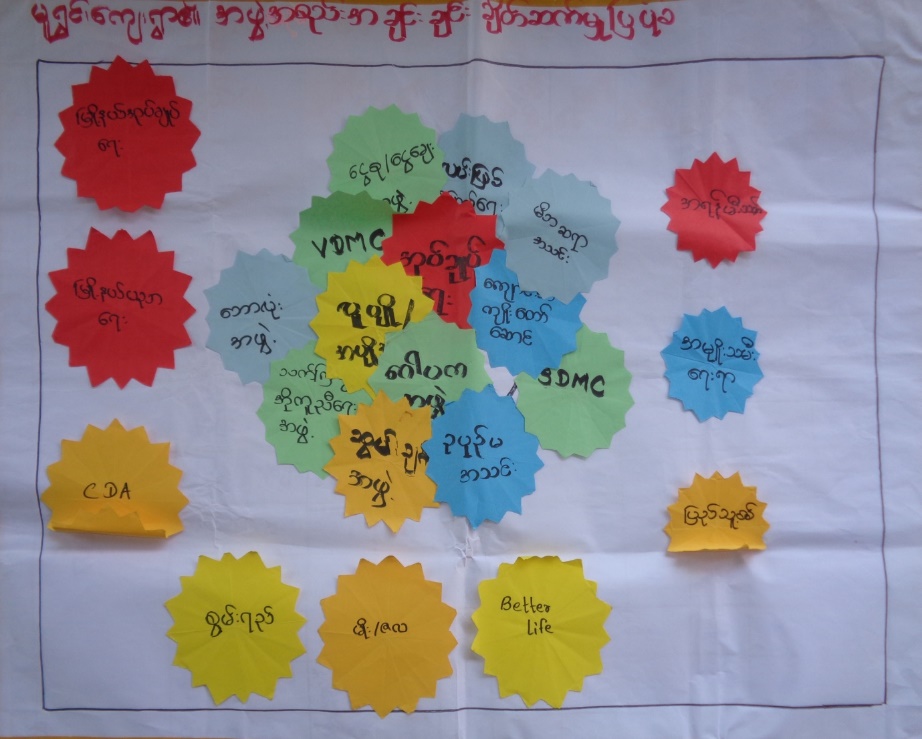 ရခိုင္ျပည္နယ္၊ ေက်ာက္ျဖျမိဳ႕နယ္၊ ကလန္႕တဲေက်းရြာအုပ္စု၊မူရြင္းေက်းရြာအတြင္းရိွလူမႈေရးအဖဲြ႕အစည္း မ်ားေက်းရြာဖြံ႕ၿဖိဳးတိုးတက္ေရး၊ သဘာ၀ေဘးအႏၱရာယ္က်ေရာက္မႈမွ ႀကိဳတင္ကာကြယ္ေရး၊ ရပ္ရြာသာေရး နာေရး ကိစၥမ်ားအတြက္အဖဲြ႕မ်ားဖဲြ႕စည္းေဆာင္ရြက္မႈရိွၾကပါသည္။	မူရြင္းေက်းရြာရိွ ၂၀၁၅ခုႏွစ္ စက္တင္ဘာလအထိ ရပ္ရြာအတြင္း ဖြဲ႕စည္းထားေသာ အဖဲြ႕အစည္း (၁၆)ဖဲြ႕ ရိွပါသည္။ ထိုအဖဲြ႕အစည္း(၁၆)ခုမွာ (၁) ေက်းရြာအုပ္စုအုပ္ခ်ဳပ္ေရးမွဴးႏွင့္ ဆယ္အိမ္မွဴးမ်ားအဖဲြ႕၊ (၂) ေဂါပကအဖဲြ႕၊ (၃) အပ်ိဳလူပ်ိဳအဖဲြ႕၊ (၄) ဥပုဒ္မအဖဲြ႕၊ (၅) မိဘဆ၇ာအသင္း (၆) ေက်ာင္းအက်ိဳးေတာ္ ေဆာင္အဖြဲ႕ (၇) လမ္းျဖစ္ေျမာက္ေရးအဖြဲက  (၈) ဆြမ္းခ်က္အဖြဲ႕(၉) သက္ႀကီးရြယ္အိုကူညီမွဳ႕အသင္း (၁၀) VDMC (၁၁)SDMC (၁၂)ေငြစုေခ်းအဖြဲ႕ ( ၁၃)ေဘာလံုးအသင္း  (၁၄)အမ်ိဳးသမီးေရးရာ (၁၅) ျပည္သူစစ္ (၁၆)အရံမီးသတ္ႏွင့္ ေက်းရြာျပင္ပအဖြဲ႕တို႕ျဖစ္ပါသည္။ေက်းရြာတြင္းအဖြဲ႕	ေက်းရြာအုပ္စုအုုပ္ခ်ဳပ္ေရးမွဴးႏွင့္ ဆယ္အိမ္မွဴးမ်ားသည္ ေက်းရြာအတြင္းရိွအုပ္ခ်ဳပ္ေရး ကိစၥမ်ား၊ စည္းကမ္းထိန္းသိမ္းေရးကိစၥမ်ား၊ ဥပေဒႏွင့္တရားဥပေဒစိုးမိုးေရး ကိစၥမ်ားအတြက္ အထက္အဆင့္ၿမိဳ႕နယ္ အဆင့္ေဒသ ဆိုင္ရာဌာနမ်ားႏွင့္ တိုက္ရိုက္ခ်ိတ္ဆက္ေဆာင္ရြက္ပါသည္။ ရပ္ရြာတည္ၿငိမ္ေအးခ်မ္းေရး၊ တရားဥပေဒစိုးမိုးေရး အတြက္ေဆာင္ရြက္ပါသည္။ေဂါပကအဖဲြ႕သည္ေက်းရြာ၏ ဘုန္းေတာ္ၾကီးေက်ာင္းႏွင့္ပါတ္သပ္သည္႕မ်ားကို ေဆာင္ရြက္ ပါသည္။ ဥပုဒ္မအဖြဲ႕၊  ဆြမ္းခ်က္အဖြဲ႕စသည္႕အဖြဲ႕တို႕ႏွင့္ခ်ိတ္ဆက္ၿပီးလုပ္ေဆာင္သည္။ အပ်ိဳလူပ်ိဳအဖဲြ႕သည္ ရပ္ရြာအတြင္းမဂၤလာပဲြမ်ား၊ ရွင္ျပဳပဲြမ်ား၊ ဘုရားပဲြေတာ္မ်ားစသည့္ ရာသီအလိုက္ပဲြမ်ားတြင္ ေကၽြးေမြးတည္ခင္းဧည့္ခံေရးကိစၥရပ္မ်ားတာ၀န္ယူလုပ္ကိုင္ေပးပါသည္။	ေက်းရြာရိွဥပုတ္မအဖဲြ႕တို႕သည္ ဘုန္ေတာ္ႀကီးေက်ာင္းျပင္ဆင္မြမ္းမံျခင္းႏွင့္ ေက်းရြာအတြင္းရိွ သာေရးနာေရးကိစၥမ်ားကို ေဂါပကအဖြဲ႕တို႕ႏွင့္လည္းေကာင္း ခ်က္ေရးျပဳတ္ေရးအတြက္ ရပ္ရြာအတြင္းရိွ ဆြမ္းခ်က္အဖြဲ႕၊ အပ်ိဳလူပ်ိဳအဖဲြ႕တို႔ႏွင့္ ၫိွႏိႈင္းတိုင္ပင္၍ စားေသာက္ေရးအဆင္ေျပေစရန္ ပူးေပါင္းေဆာင္ရြက္ၾကပါသည္။	မိဘဆရာအသင္းသည္ ေက်းရြာရွိစာသင္ေက်ာင္းျဖစ္ေျမာက္ေရး ၊ စာသင္ေက်ာင္းႏွင့္ပါတ္သပ္ သည္မ်ားကိုေက်းရြာအုပ္ခ်ဳပ္ေ၇း  ၊ ေက်ာင္းအက်ိဳးေတာ္ေဆာင္ အဖြဲ႕မ်ားႏွင့္ ပူးေပါင္းေဆာင္ရြက္သည္ ။ ေက်ာင္းအက်ိဳးေတာ္ေဆာင္အဖြဲ႕သည္ စာသင္ေက်ာင္း ျပဳျပင္ျခင္းမ်ား၊ အသစ္တည္ေဆာင္ျခင္ းစသည္႕ လုပ္ငန္းမ်ားအတြက္ ရံပံုေငြရွာေဖြျခင္း ၊ လုပ္ငန္းမ်ားေဆာင္ရြက္ျခင္းမ်ားကို  အုပ္ခ်ဳပ္ေရးအဖြဲ႕မ်ား  ၊   မိဘဆရာအသင္း မ်ားႏွင့ ္ ပူး  ေပါင္းေဆာင္ရြက္ၾကသည္။ လမ္းျဖစ္ေျမာက္ေရးအဖြဲ႕သည္  ေက်းရြာရွိလမ္းမ်ားအားလံုး  ျပဳျပင္ျခင္း ၊ အသစ္ေဖာက္ျခင္း စသည္႕ လုပ္ငန္းမ်ားကို အုပ္ခ်ဳပ္ေရးအဖြဲ႕ ၊လူပ်ိဳအပ်ိဳအဖြဲ႕မ်ားႏွင့္ ပူးေပါင္းေဆာင္ရြက္ ၾကသည္ ။ ဆြမ္းခ်က္အဖြဲ႕သည္ ေက်းရြာရွိ  ဘာသာေရးပြဲေတာ္မ်ား ၊ အလွဴပြဲမ်ားတြင္ ဆြမ္း ခ်က္ျခင္းႏွင္႔ ေဝယ်ဝစၥ လုပ္ငန္းမ်ားအတြက္ ေဂါပကအဖြဲ႕မ်ား၊ လူပ်ိဳအပ်ိဳအဖြဲ႕မ်ား ႏွင့္ ပူးေပါင္ း ေဆာင္ရြက္ၾကသည္။ သက္ႀကီးရြယ္အို ကူညီေရးအသင္းသည္ ေက်းရြာရွိသက္ႀကီးရြယ္အိုမ်ား ၊ ေစာင္႔ေရွာက္သူမဲ႕ေသာ သက္ႀကီးရြယ္အိုမ်ားအား ေငြအား၊ လုပ္အား ကူညီေပ ရန္အတြက္ျဖစ္သည္။ လူပ်ိဳအပ်ိဳအဖြဲ႕မ်ားႏွင္ ့  ခ်ိတ္ ဆက္ လုပ္ေဆာင္သည္ ။   VDMC ေက်းရြာသဘာဝေဘးစီမံခန္႕ခြဲေရးေကာ္မတီသည္ ေက်းရြာအတြင္းသဘာဝေဘးနွင့္ ေတြ႕ႀကံဳလာပါက ႀကိဳတင္ျပင္ဆင္ျခင္းမ်ား၊ သတိေပးျခင္းစသည္႕ လုပ္ငန္းမ်ားကို ေက်းရြာအုပ္ခ်ဳပ္ေရးပိုင္း မ်ား၊ လူငယ္မ်ား၊ ရပ္မိရပ္ဖမ်ားႏွင့္ပူးေပါင္းေဆာင္ရြက္ရန္ျဖစ္သည္။SDMC ေက်ာင္းသဘာဝေဘးစီမံခန္႕ခြဲေရးေကာ္မတီသည္ ေက်းရြာတြင္းသဘာဝေဘးနွင့္ ေတြ႕ႀကံဳလာပါက ေက်ာင္းသားကေလးငယ္မ်ားအတြက္ ႀကိဳတင္ျပင္ဆင္ျခင္းမ်ား၊ သတိေပးျခင္း၊ ကယ္ဆယ္ကူညီျခင္းစသည္႕လုပ္ငန္းမ်ားကို ေက်းရြာအုပ္ခ်ဳပ္ေရးပိုင္းမ်ား ၊လူငယ္မ်ား၊ ရပ္မိရပ္ဖမ်ားႏွင့္ ပူးေပါင္းေဆာင္ရြက္ရန္ျဖစ္သည္။ေငြစုေငြေခ်းအဖြဲ႕သည္ ေက်းရြာရွိ ေငြစုရန္စိတ္ပါဝင္စားသူမ်ား စုေပါင္း၍ အဖြဲ႕ဖြဲ႕စည္း ထားျခင္းျဖစ္သည္။ ေက်းရြာ၏ လူမွဳ႕ေရး ၊ ဖြဲ႕ၿဖိဳးေရးလုပ္ငန္းမ်ားတြင္ လုပ္အားျဖင့္  ပါဝင္ေဆာင္ရြက္ၾက သည္။ ေက်းရြာေဘာလံုးအသင္းသည္ ေက်းရြာရွိဝါသနာတူလူငယ္မ်ား၊ စိတ္ဝင္စားသူမ်ား ပူးေပါင္း၍ ေက်းရြာအုပ္စုအဆင့္၊  ၿမိဳ႕နယ္အဆင့္ ၿပိဳင္ပြဲမ်ားပါဝင္ႏိုင္ရန္အတြက္ဖြဲ႕စည္းထားျခင္းျဖစ္သည္ ။ အမ်ိဳးသမီးေရးရာအဖြဲ႕သည္ ေက်းရြာအတြင္းရိွ အမ်ိဳးသမီးမ်ားအိမ္တြင္းအႀကမ္းဖက္ခံရမႈ ပေပ်ာက္ေရးႏွင့္ အမ်ိဳးသမီး အခြင့္ေရးတန္းတူရရိွေရးလုပ္ငန္းမ်ားႏွင့္ ေက်းရြာအတြင္း အရက္ေသစာ ေရာင္းခ်မႈ ပေပ်ာက္ေရးကိုေဆာင္ရြက္ပါသည္။ျပည္သူ႕စစ္အဖြဲ႕သည္ ေက်းရြာအုပ္ခ်ဳပ္ေရး အဖြဲ႕၏ ဦးေဆာင္မႈျဖင့္ ေက်းရြာလုံျခဳံေရးလုပ္ငန္း မ်ားကို ေဆာင္ရြက္ပါသည္။အရံမီးသတ္ အဖြဲ႕သည္ ေက်းရြာ မီးေဘးအႏၱရာယ္ကင္းရွင္းေရးလုပ္ငန္းမ်ားကိုေဆာင္ရြက္ ပါသည္။	အထက္ေဖာ္ျပပါအဖဲြ႕အစည္းမ်ား၏ရပ္ေရးရြာေရးအတြက္မိမိတို႔ဆိုင္ရာအခန္းက႑မ်ားမွက်ရာတာ၀န္မ်ားကိုပူးေပါင္းေဆာင္ရြက္မႈျဖင့္ရပ္ရြာဖြံ႕ၿဖိဳးေရးအတြက္လုပ္ေဆာင္အေကာင္အထည္ေဖာ္ေနၾကပါသည္။ CDA, BLO, စြမ္းရည္ေဖာင္ေဒးရွင္း NGO, INGO အဖဲြ႕အစည္းမ်ားမွ ရပ္ရြာအတြက္ဖြံ႕ၿဖိဳး တိုးတက္ေစရန္ ရပ္ရြာရပ္မိရပ္ဖအဖဲြ႕၊ အုပ္ခ်ဳပ္ေရးအဖဲြ႕မ်ားႏွင့္ ပူးေပါင္းေဆာင္ရြက္ အေကာင္အထည္ ေဖာ္ေဆာင္ရြက္ေနလ်က္ရိွပါသည္။၃.၈	ပါ၀င္ပတ္သက္သူမ်ားဆိုင္ရာ ဆန္းစစ္ျခင္း (Shatkeholders analysis)၃.၉	ကေလးသူငယ္မ်ား၏ လိုအပ္ခ်က္မ်ားႏွင့္ အခြင့္အေရးမ်ားအေပၚ သက္ေရာက္မႈမ်ား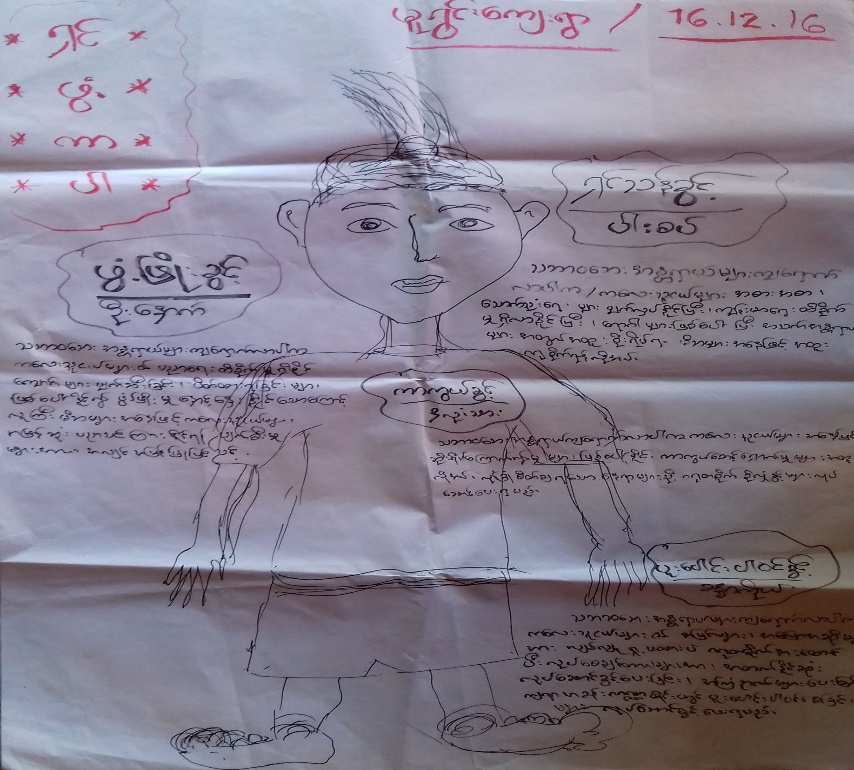 မူရြင္းေက်းရြာရွိ ကေလးသူငယ္မ်ား၏ လိုအပ္ခ်က္ႏွင္႔ အခြင္႔အေရးမ်ားအေပၚ သက္ေရာက္မႈအား ဆန္းစစ္ျခင္းျဖင္႔ ကေလးမ်ားသည္ သူတို႔၏ အခြင္႔အေရးၾကီး (၄)ရပ္ျဖစ္ေသာ ရွင္၊ ဖြင္႔၊ ကာ၊ ပါ ကို ပိုမိုျပီး သိရွိနားလည္ေစပါသည္။ ေဘးအႏၱရာယ္တစ္ခုခု အတြက္ကေလးမ်ားစိတ္ထဲတြင္ သူတို႔၏ ပညာေရး၊ စာဝတ္ေနေရး၊ က်န္းမာေရးစသည္တို႔တြင္ ထိခိုက္နိုင္မႈမ်ားရွိသည္ကို သိရွိလာပါသည္။ ကေလးမ်ားမွ သူတို႕၏ လုိအပ္ခ်က္မ်ားႏွင္႔ လိုခ်င္တာမ်ားကိုလဲ ခြဲျခားသိရွိရပါသည္။ မူရြင္းေက်းရြာတြင္ ေရၾကီးျခင္းႏွင္႔ မုန္တိုင္းတိုက္ျခင္း အႏၱရာယ္မ်ားကို ၾကံဳေတြ႕ခဲ႔ရာတြင္ ကေလးမ်ားအေပၚသက္ေရာက္မႈမ်ားကို ေဖာ္ထုတ္သိရိွေလ့လာနိုင္မည္ျဖစ္ပါသည္။ကေလးသူငယ္မ်ားအား ကိုယ္ခႏၶာပံု ကို အပိုင္း ( ၄ ) ပိုင္းခြဲျပီးေဆြးေႏြးရာတြင္ ဦးေခါင္းပိုင္း-  ကေလးမ်ား၏ပညာေရးႏွင္႔ ပတ္သက္ျပီး သူတို႔ေက်းရြာတြင္ ေဘးအႏၱရာယ္တစ္ခုခုႏွင္႔ ၾကံဳေတြလာပါကေက်ာင္းေဆာင္မ်ားပ်က္စီးျပီး စာသင္ရနေနရာ ခက္ခဲသျဖင္ ေက်ာင္းမ်ားပိတ္ထားရျခင္း ေၾကာင္႔ ပညာေရးမွာထိခိုက္မႈရွိနိုင္ပါသည္။ စာသင္ခ်ိန္မ်ား  ေႏွာင့္ေႏွးျခင္းတို႕ေၾကာင့္လည္း  ကေလးမ်ား ၏ ပညာေရးႏွင္ ဖြ႔ံၿဖိဳးေရးတို႕ကို ေႏွာင့္ေႏွးေစႏိုင္ပါသည္။ သို႕ျဖစ္ပါေသာေၾကာင့္ ကေလးမ်ား၏ ပညာသင္ၾကားေရး ႏွင့္ ဖြံ႔ၿဖိဳးေရးကိုု ေႏွာင္႔ေႏွးေစႏိုင္မည္႕   ေဘးအႏၲရာယ္ေၾကာင္႔ပ်က္စီး  မွဳ႕မ်ားကိုနည္း ပါးေအာင္ ႀကိဳတင္ျပင္ဆင္ျခင္းမ်ား ၊ ျပဳျပင္ခ်င္းမ်ားကို လူႀကီးမ်ားအေနျဖင့္  အလွ်င္အျမန္  ေဆာ င္ရြ က္သင့္သည္။ ပါးစပ္(သို႔)ဝမ္းပိုက္ပိုင္း- ေက်းရြာတြင္ ေဘးအႏၱရာယ္ တစ္ခုခု ၾကံဳရပါက အစားအစာမ်ားပ်က္စီးနိုင္ျခင္း ၊ အစားအစာမ်ား ဝယ္ယူရန္ခက္ခဲမႈမ်ားရွိနိုင္ျခင္းေၾကာင္႔ အစားအစာႏွင္႔ပတ္သက္ျပီးအဟာ ရခ်ိဳ႕တဲ႕ျခင္း၊    ေရာဂါမ်ားဝင္ေရာက္ႏိုင္ျခင္း စသည္႕  ထိခိုက္နိုင္ေၾကာင္းသိရွိရပါသည္။ ေဘးအႏၱရာယ္ တစ္ခု  ခုႏွင္႔ၾကံဳေတြ႕ပါေက်းရြာရွိ ကေလးမ်ားအတြက္ အစားအစာမ်ားထိခိုက္မႈ နည္းပါးေစရန္ မိသားစုအလိုက္ အစားအစာမ်ားကို ေရလံုအိပ္ထဲထည္႔ျပီး သိမ္းစည္းထားရန္၊ အစားအစာမ်ားကို ၾကိဳတင္စုေဆာင္း ထားရန္လိုအပ္ပါသည္။ႏွလံုးသား-  ကေလးသူငယ္မ်ားမွာ ေဘးအႏၱရာယ္ တစ္ခုခုႏွင္႔ ၾကံဳေတြ႕လာ ပါကလူၾကီးမ်ားထက္ ေၾကာက္စိတ္မ်ားၾကပါသည္။ ကေလးမ်ား၏ စိတ္ထဲတြင္ မိမိ စသည္။ ေဘးအႏၱရာယ္ တစ္ခုခုႏွင္႔ ၾကံဳေတြ ႕ပါကေက်းရြာရွိ ကေလးမ်ားအတြက္ ခံစားမႈမ်ားသက္သာရန္ လူၾကီးမ်ား၊ မိဘမ်ား၊ ဆရာမ်ားအေနျဖင္႔ သူတို႔အားဝိုင္းဝန္း အားေပး ႏွစ္သိမ္႔ ေပးရန္ႏွင့္ ကာကြယ္မွဳ႕မ်ား  ေပးရန္လိုအပ္ျပီး ကေလးမ်ား၏ ခံစားခ်က္မ်ားကိုလည္း အသိအမွတ္ျပဳ ထည္႔သြင္းစဥ္းစား ရန္လိုအပ္ပါသည္။ခႏၶာကိုယ္ပုိင္း- ကေလးသူငယ္မ်ားမွာ ထိိခိုက္လြယ္သူမ်ားျဖစ္ေသာေၾကာင္႔ ေဘးအႏၱရာယ္ျဖစ္လာပါက ထိ ခိုက္ဒဏ္ရာရလြယ္သည္။ သို႕ျဖစ္ပါေသာေၾကာင့္  ပိုမိုေစာင့္ေရွာက္ရန္ လိုအပ္ပါသည္ ။  ကေလးမ်ား၏ အႀကံဥာဏ္မ်ားကိုလည္းပစ္ပယ္မထားပဲ  လုပ္ေဆာင္ခြင္႔မ်ား  ေပး  ျခင္း   ကေလးမ်ား၏ အႀကံမ်ားရယူျခင္း  တို႕ကိုလုပ္ေဆာင္ရမည္ ။ထိုအျပင္ကေလးမ်ား၏းအားျဖင္  ့ခႏၶာကိုယ္မ်ား မ်ားစိတ္ပိုင္းဆိုင္ရာမ်ား ပိုမိုက်န္မားႀကံခိုင္လားေစရန္အတြက္႑တိုင္းတြင္လည္း ပူးေပါင္းေဆာင္ရြ က္ခြ င္ ့ ေပးျခင္းမ်ား လုပ္ေဆာင္ေပးရန္ လိုအပ္ပါသည္ ။ ၃.၁၀	က်ား/မေရးရာ ကြန္ယက္ျပေျမပံု ဆန္းစစ္ျခင္း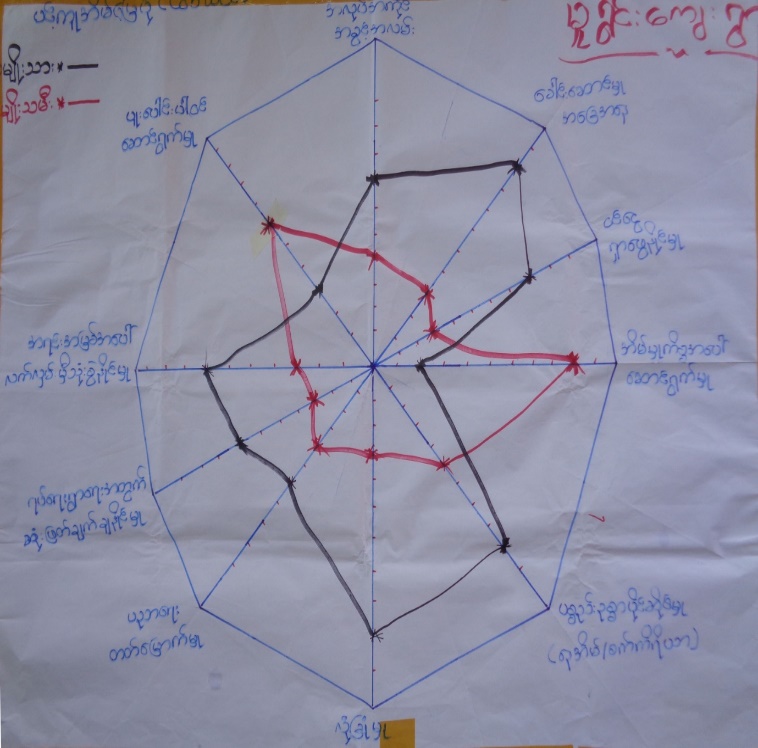 မူရြင္းေက်းရြာ၏ က်ား/မေရးရာ ဆန္းစစ္မႈကို ေလ့လာသံုးသပ္ရာတြင္ ပင့္ကူအိမ္ေျမပံုကို သံုးစြဲခဲ့ပါ သည္။ ေဒသ၏ ဓေလ့ထံုးစံအတိုင္း အမ်ိဳးသားမ်ားကသာ ေက်းရြာဖြံ႕ၿဖိဳးေရးကို ဦးေဆာင္ဆံုးျဖတ္ လုပ္ကိုင္ၾကပါ သည္။အိမ္ေထာင္စုမ်ား၏ မိသားစုစီမံခန္႔ခြဲမႈမ်ားတြင္ အမ်ိဳးသားမ်ား၏ အခန္းက႑သည္ လြန္စြာအေရး ပါလွသည္ကိုေတြ႕ရွိရပါသည္။   ဘာသာေရး ပြဲေတာ္မ်ားတြင္ အမ်ိဳးသားမ်ားက ဦးေဆာင္ၾကေသာ္လည္း အမ်ိဳးသမီးမ်ား၏ ပါဝင္ေဆာင္ရြက္မႈ စီမံခန္႔ခြဲမႈကိုလည္းေတြ႕ရပါသည္။ ပင့္ကူအိမ္ေျမပံုေလ့လာ ဆန္းစစ္ျခင္းအရ  မူရြင္းေက်းရြာတြင္ အရင္းအျမစ္လက္လွမ္းမီမႈသည္ အမ်ိဳး သား မ်ားက၇၀% ျဖစ္ၿပီး၊အမ်ိဳးသမီးမ်ားက၃၀% သာရိွပါသည္။ ဝင္ေငြရရိွမႈမွာ အမ်ိဳးသားမ်ားက၈၀%၊ အမ်ိဳးသမီးမ်ားက  ၃၀%သာ ရွိေၾကာင္းေတြ႕ရပါသည္။ အေၾကာင္းအရင္းမွာ အလုပ္အကိုင္အမ်ားစုသည္ အမ်ိဳးသားမ်ားသာ လုပ္ကိုင္ႏိုင္ေသာ လုပ္ငန္းမ်ားသာ ျဖစ္၍ျဖစ္ပါသည္။ အမ်ဳိးသမီးမ်ားအတြက္ အသက္ ေမြးဝမ္းေၾကာင္း သင္တန္းမ်ားေပး၍ အလုပ္အကိုင္မ်ားဖန္တီးေပးရန္ လိုအပ္ေၾကာင္း ေလ့လာ သံုးသပ္မိပါသည္။ ပညာတတ္ေျမာက္မႈတြင္အမ်ိဳး သမီးမ်ားက၄၀% သာတတ္ေျမာက္ၿပီး အမ်ိဳးသားမ်ားက ၆၀% တတ္ေျမာက္ေၾကာင္း ေတြ႕ရိွရပါသည္။ အမ်ိဳးသမီးလူငယ္မ်ား ပညာတတ္ေျမာက္မႈမွာ ယခု ေနာက္ပိုင္းကာလမ်ားတြင္ တိုးလာေၾကာင္းလည္း ေဆြးေႏြးသိရွိရပါသည္။ လံုျခံဳစိတ္ခ်ရမႈမွာ အမ်ိဳးသမီး မ်ားက ၃၀% သာရွိၿပီး အမ်ိဳးသားမ်ားမွာလည္း ၉၀% ခန္႔သာရွိေၾကာင္း ဆန္းစစ္ခ်က္အရ သိရွိရၿပီး ေဒသလံုျခံဳေရးအရလည္း အားနည္းေနေသးေၾကာင္း သိရွိရပါသည္။ အမ်ိဳးသားမ်ားကသာ ရပ္ရြာလုပ္ငန္း မ်ားတြင္ အမ်ားစု ဦးေဆာင္ၿပီးအမ်ိဳးသမီးမ်ားမွာပူးေပါင္းပါဝင္မႈအားနည္းၾကပါသည္။ အမ်ဳိးသားမ်ား၏ ဦးေဆာင္မႈမွာ ၉၀% လႊမ္းမိုးမႈရွိုၿပီး အမ်ိဳးသမီး ဦးေဆာင္က႑မွာ  ၃၀% သာရွိသည္။  အလုပ္အကုိင္ အခြင့္အလမ္းမ်ားတြင္ အမ်ိဳးသားမ်ားမွာ ၇၀ % ႏွင့္ အမ်ိဳးသမီးမ်ားမွာ ၃၀% ရွိသည္ကိုေတြ႕ရသည္။  အမ်ိဳးသမီးမ်ားထက္ အမ်ိဳးသားမ်ာက အခြင့္အလမ္းပိုရွိေၾကာင့္ ေတြ႕ျမင္ရသည္။  အိမ္မွဳ႕ကိစၥ ေဆာင္ရြက္မွဳ႕မ်ားတြင္ အမ်ိဳးသမီးမ်ားသည္ ၉၀% ႏွင့္ အမ်ိဳးသားမ်ားက ၂၀% ရွိေၾကာင္းေတြ႕ရသည္။ အမ်ိဳးသမီးမ်ားအေနျဖင့္ အိမ္မွဳ႕ကိစၥတြင္ပိုမိုအားစုိက္ထုတ္လုပ္ကို္င္ရသည္ကို ေတြ႕ျမင္ရသည္။ ရပ္ေရးရြာ  ေရးပူးေပါင္းေဆာင္ရြက္မွဳ႕မ်ားတြင္ အမ်ိဳးသမီးမ်ားက ၅၀%ႏွင့္ အမ်ိဳးသားမ်ားက ၃၀% ရွိ သည္ကို  ေတြ႕ရသည္။   မူရြင္းေက်းရြာတြင္ရြာသူ ရြာသားမ်ားစည္းလံုးညီၫြတ္မႈမွာ ဘုန္းေတာ္ႀကီး၏ ညႊန္ျပဆံုးမမႈ ေအာက္တြင္ ရွိေသာေၾကာင့္ အားေကာင္းပါသည္။က႑တိုင္းတြင္အမ်ိဳးသမီးမ်ား အားနည္းမႈကို ေတြ႕ေနရ ေသာ္လည္း အမ်ိဳးသမီးမ်ား၏ တက္ၾကြစြာပူးေပါင္းပါဝင္ ေဆြးေႏြးလိုမႈမ်ားကို ေတြ႕ျမင္ခဲ့ရၿပီး စြမ္းေဆာင္ ရည္ျမႇင့္တင္ေပးျခင္း လုပ္ငန္းမ်ား၊အမ်ိဳးသမီးအခြင့္အေရးႏွင့္ ဆက္စပ္ေသာသင္တန္းမ်ားျဖင့္ အျမင္ဖြင့္ ေပးႏိုင္ပါက အမ်ိဳးသမီးဦးေဆာင္မႈ ပိုမိုေကာင္းမြန္လာကာရပ္ရြာ၊ အိမ္ေထာင္စုမ်ား ဖြံ႕ၿဖိဳးေရးကုိ အေထာက္ အကူ ျဖစ္လာမည္ဟု ယံုၾကည္နားလည္မိပါသည္။၃.၁၁ သတင္းအခ်က္အလက္ႏွင့္ အသိပညာေပးမႈမ်ားကို ရရိွႏိုင္မႈမူရြင္းေက်းရြာတြင္သတင္းအခ်က္အလက္ႏွင့္ အသိပညာေပး ဆန္းစစ္ေလ့လာျခင္းျဖင့္ မိုးေလဝသႏွင့္ ပတ္သက္ေသာ သတင္းအခ်က္အလက္မ်ားကို မည့္သည့္ သတင္းရင္းျမစ္မ်ားမွ ရရွိႏိုင္သနည္း။ ရရွိသည့္သတင္းသည္ မွန္ကန္မႈရွိ၊ မရွိဆံုးျဖတ္ခ်က္မ်ားခ်မွတ္ႏိုင္သည္ကိုလည္း ေတြ႕ရွွိရပါသည္။ ျပီးခဲ့ေသာမုန္တိုင္းကာလမ်ားတြင္ ေက်းရြာရွိအမ်ိဳးသား အမ်ားစုသည္ မုန္တိုင္းသတင္းႏွင့္ မိုးေလဝသသတင္းအခ်က္အလက္မ်ားကို ေရဒီယိုနားေထာင္ျခင္း၊ စေလာင္းသတင္းမ်ားမွ ၾကိဳတင္သတင္း ေပးမႈမ်ားမွရရွိပါသည္။အမ်ိဴးသမီးမ်ားအေနျဖင့္ မိုးေလဝသသတင္းမ်ားကို ေက်းရြာသူ/သားအခ်င္းခ်င္းမွ်ေဝျခင္းျဖင့္ သိရွိႏိုင္ပါသည္။ သတင္းတိက်မွန္ကန္မႈကုိ ေရဒီယိုမ်ားနားေထာင္ျခင္းျဖင့္လည္း တိက်ေအာင္ ျပဳလုပ္ႏိုင္ျပီးလိုအပ္ပါက အုပ္ခ်ဳပ္ေရးမႈးထံ အိ္မ္ေထာင္ဦးစီးအမ်ိဴးသားမွတဆင့္ ေမးျမန္းႏိုင္ပါသည္။ ကေလးငယ္မ်ားအေနျဖင့္လည္း ေက်ာင္းမွဆရာဆရာမမ်ားမွလည္းေကာင္း သိရွိႏိုင္ျပီး မိဘမ်ားထံမွ၄င္း စေလာင္းမ်ားမွလည္းသတင္း ရရွိႏိုင္ပါသည္။ သက္ၾကီးအဖိုးအဖြားအမ်ားစုမွာ ေရဒီယိုနားေထာင္ ေလ့ရွိၾကျပီး မိုးေလဝသသတင္းကို ရရွိတတ္ၾကပါသည္။ မသန္စြမ္းမ်ားသည္လည္း နီးစပ္ရာ မိသားစုဝင္မ်ား ထံမွရရွိႏိုင္ပါသည္။၃.၁၂	ေက်းရြာ၏ စြမ္းေဆာင္ရည္ကို ဆန္းစစ္ျခင္းမူရြင္းေက်းရြာရွိ က႑အသီးသီးမွ စြမ္းေဆာင္ရည္မ်ားကို သိရွိေဖာ္ထုတ္တတ္ေစရန္၊ ေဘးအႏၱရာယ္ႏွင့္ရင္ဆိုင္ရပါက ေက်းရြာအတြင္းရွိစြမ္းေဆာင္ရည္မ်ားကို သိရွိေဖာ္ထုတ္ အသံုးျပဳ တတ္ေစရန္၊ ေက်းရြာရွိအဖြဲ႔အစည္း မ်ား၊စီးပြားေရးလုပ္ငန္းမ်ား၊ လမ္းတံတားအစရွိေသာ အေျခခံ အေဆာက္အဦးမ်ား၏ စြမ္းေဆာင္ ရည္မ်ားအားသာ ခ်က္မ်ားႏွင္႔ထိခိုက္လြယ္မႈ အေနအထားမ်ားကို သိရွိျပီးေဘးဒါဏ္ခံနိုင္စြမ္း လုပ္ငန္းစဥ္မ်ားေဆာင္ရြက္ရာတြင္ ထိေရာက္စြာ အသံုးျပဳတတ္ေစရန္ ရည္ရြယ္ပါသည္။	မူရြင္းေက်းရြာ၏ အေဆာက္အဦးပိုင္ဆိုင္ရာ စြမ္းေဆာင္ခ်က္အေနျဖင့္  ဘုန္ေတာ္ႀကီးေက်ာင္း၊ စာ ၾကည့္တိုက္၊ ခိုင္ခံေသာ စာသင္ေက်ာင္း၊ ေဆးေပးခန္းစသည္႕ ေက်းရြာလူထုအတြက္ ခိုလႈံနိုင္ေသာ အေဆာက္အဦး၏ အားသာခ်က္မ်ားရွိပါသည္။     အေဆာက္အဦးပိုင္း စြမ္းေဆာင္ရည္ အားနည္းခ်က္ အေနအျဖင့္ ေက်းရြာလူထု လူဦးေရႏွင္႔ ႏိႈင္းယွဥ္ပါက အေဆာက္အဦးမ်ား နည္းပါးျခင္းကိုေတြ႕ရသည္။  လူသားအရင္းအျမစ္စြမ္းေဆာင္ရည္  အားသာခ်က္ အေနျဖင့္ ဆရာ/မ (၂၃) ဦးရွိ၊ သားဖြားဆရာမ(၁)ဦး  ၊   လက္မူပညာတတ္ေျမာက္သူ  (၁၅%) ခန္႔ရွိ၊ အေျခ ခံ ပညာ အထက္ တန္း ေအာင္ျမင္သူ(၅၀%)ခန္႔ရွိ၊   ဘြဲရပညာတတ္ (၁၀%)ခန္႔ရွိသည္ကို  ေတြ႕ျမင္ရသည္။ စြမ္းဆာင္ရည္ အား နည္းခ်က္အျဖင့္ လက္မူပညာ တတ္ေျမာက္သူ အေနျဖင့္ေန႔စဥ္အလုပ္အကိုင္မရွိသျဖင့္၀င္ ေငြနည္းပါး/အေျခခံပညာတတ္ေျမာက္သူ အေနျဖင့္ အလုပ္အကိုင္အခြင့္အလန္းနည္းပါးျခင္းမ်ား၊ ပညာဆက္လက္မသင္ၾကားနိုင္ျခင္းမ်ား၊ ဘြဲရပညာတတ္၊  အမ်ားစုမွာျပင္ပ သို႔ေရာက္ရွိ အသက္ေမြး၀မ္း ေၾကာင္းအလုပ္အကိုင္ လုပ္ကိုင္ရသျဖင့္ သက္လတ္မ်ားရြာ၏ ဖြံျဖိဳးေရးလုပ္ငန္းမ်ားလုပ္ေဆာင္ရန္နည္းပါး။	စီးပြားေရးအားသာခ်က္အေနျဖင့္   လယ္ယာလုပ္ကိုင္ႏိုင္ေသာ ဧက ၁၅၀ခန္႕ ႏွင့္ ဥယ်ဥ္ၿခံ လုပ္ ကိုင္ေသာ ဧက ၅၀ ခန္႕ရွိသည္ ။ သို႕ေသာ္     စိုက္ပ်ိဳးစရိတ္ႀကီးျခင္း   ၊    လုပ္ခေစ်းႀကီးျခင္း ႏွင့္ ဥယ်ဥ္ၿခံသီးႏွံတို႕အတြက္ ေစ်းကြက္မရွိျခင္း စသည္႕   အားနည္းခ်က္မ်ားရွိသည္  ။    ဤကဲ႕သို႕ စြမ္းေဆာင္ရည္ အား နည္းခ်က္၊ အားသာခ်က္မ်ားကို ႏိႈင္းယွဥ္ဆန္းစစ္ျခင္းျဖင္႔      ေက်းရြြာလူထု အေနျဖင္႔ သတိမထား မိ ေသာ အားနည္းခ်က္မ်ားအေပၚ သတိျပဳမိသည္႔အျပင္ ေဘးဒါဏ္ခံနိုင္စြမ္းလုပ္ငန္းမ်ားအေပၚတြင္    လည္း လက္ခံယံုၾကည္မႈျဖင္႔ ပူးေပါင္းေဆာင္ရြက္လာပါမည္။၃.၁၃ ထိခိုက္လြယ္မႈ ဆန္းစစ္ျခင္းမူရြင္းေက်းရြာ၏ ထိခိုက္လြယ္မႈ လူဦးေရစာရင္းကို ေရးဆဲြထားျခင္းအားျဖင့္ ေက်းရြာအတြင္း ထိခိုက္ႏိုင္ေသာ လူဦးေရစာရင္းကို အနီးစပ္ဆံုးသိရိွႏိုင္မည္ျဖစ္သည္။ ထိခိုက္လြယ္သူဟု ေခၚဆိုရာတြင္ စိတ္ပိုင္းဆိုင္ရာ၊ ႐ုပ္ပိုင္းဆိုင္ရာ တစ္ခုခုခ်ဳိ႕ယြင္းေနသူမ်ား၊ သက္ႀကီးရြယ္အိုမ်ား၊ ငါးႏွစ္ေအာက္ကေလးမ်ား ကိုယ္၀န္ေဆာင္အမ်ိဳးသမီးမ်ားႏွင့္ မသန္စြမ္းသူမ်ားကိုေခၚဆိုျခင္းျဖစ္သည္။ အေျခခံအေဆာက္အအံုမ်ား အေနျဖင့္မခိုင္ခံ့ေသာလမ္းမ်ား ၊ တံတား မ်ား၊ ခံုလႈံရာအေဆာက္အဦးမ်ား ၊ ေက်းရြာ၏စနစ္မ်ား ကိုထိ  ခိုက္လြယ္မႈရွိ မခိုင္ခ့့ံေသာအေနအထားမ်ား ျဖင့္ရွိပါ ကထိခိုက္လြယ္မႈ ရႈေထာင့္မွ ျမင္  ေတြ႔ႏိုင္ပါ သည္။မူရြင္းေက်းရြာတြင္ သက္ၾကီးရြယ္အိုမ်ားအေနျဖင့္ စုစုေပါင္းလူဦးေရ၏ (၂၃.၂၅) ရာခိုင္ႏႈန္ း  ၊ ၅ႏွစ္ေအာ က္ကေလး(၃.၁၂)ရာခိုင္ႏႈန္း၊မသန္စြမ္းအေနျဖင့္(၀.၁၈)ရာခိုင္ႏႈန္းႏွင့္ အမ်ိဳးသမီးဦးေဆာင္ ေသာအိမ္ေထာင္စု  အေနျဖင့္လည္(၃.၆၈)ရာခိုင္ႏႈန္း ႏွင့္ ကို္ယ္ဝန္ေဆာင္ (၀.၃၁)ရာခိုင္ႏွဳန္းရွိ ျပီး ထိခိုက္ လြယ္သူမ်ား အေနျဖင့္ရွိ  ေနျပီး  ေဘးဒဏ္ခံႏိုင္စြမ္း တည္ေဆာက္ရာတြင္၄င္းတို႔၏ ပူးေပါင္းပါဝင္ ႏိုင္မႈကိုလည္းထည့္သြင္းစဥ္းစားရမည္ျဖစ္ျပီးၾကိဳတင္ျပင္ဆင္မႈ႕မ်ားလည္း ျပဳလုပ္ၾက ရမည္ျဖစ္ပါသည္။ ထို႔အျပင္ထိခိုက္လြယ္အုပ္စုတြင္ ပါ၀င္ေသာ လူဦးေရစာရင္းမ်ားကို ျပန္လည္စာရင္းသစ္မ်ားျပဳစုထားျခင္း၊ အႏၱရာယ္ႏွင့္ေဘးျဖစ္ႏုိင္ေျချပေျမပံုတို႔တြင္ ပါ၀င္ေသာ ထိခုိက္လြယ္အုပ္စုအိမ္မ်ားကို အေသအခ်ာ မွတ္သားထားျခင္းႏွင့္ ေက်းရြာရိွအဖဲြ႕အစည္းမ်ားသို႔ ရွင္းျပထားရန္လိုအပ္ပါသည္။ ထိုသို႔ ႀကိဳတင္ျပင္ဆင္ ထားႏိုင္ျခင္းျဖင့္ ထိခိုက္လြယ္အုပ္စုမ်ား၊ ေပ်ာ္ရႊင္ခ်မ္းေျမ႕ရန္ ေဘးကင္းလံုၿခံဳစြာ ေနထိုင္ႏိုင္မည္ျဖစ္ပါမည္။၄။	 ေဘးဒဏ္ခံႏိုင္စြမ္း ဆန္းစစ္မႈ သတင္းအခ်က္အလက္မ်ား၄.၁	မူရြင္းေက်းရြာ၏ ေဘးအႏၱရာယ္မ်ားကို အဆင့္ခဲြျခားသတ္မွတ္ျခင္းမူရြင္းေက်းရြာတြင္ၾကံဳေတြ႕ရေသာ အႏၱရာယ္မ်ားမွာ(၄)မ်ိဳးရွိေၾကာင္း သိရပါသည္။ ၄င္းအႏၱရာယ္တြင္ အျဖစ္မ်ားျခင္း၊ ပ်က္စီးဆံုးရွံဳးမႈမ်ား ျခင္းႏွင္႔ေက်းရြာလူထုအားအျခိမ္း  ေျခာက္ဆံုးႏွင္႔စိတ္ဖိစီးမႈမ်ား ေနရေသာ အႏၱရာယ္မွာ မုန္တိုငး္အႏၲရယ္ျဖစ္ေၾကာင္းေဖာ္ထုတ္သိရွိရပါသည္။   ေက်းရြာ၏ ဒုတိယ ျခိမ္းေျခာက္ျခင္း ခံရေသာ အႏၱရာယ္မွာဆူနာမီျဖစ္သည္။ ေက်းရြာသည္ ဘဂၤလားပင္လယ္ေအာ္အနားတြင္ တည္ရွိေသာေၾကာင့္ ဆူနာမီျဖစ္ျခင္းအႏၱရာယ္ကို စိုးရိမ္ရေသာ္လည္း ျဖစ္ေလ႔ျဖစ္ထနည္းသည္ကို  ေတြ႕ရသည္။ မိုးဦးႏွင့္မုိုးေႏွာင္း ကာလမ်ားတြင္မိုးသက္ေလျပင္မ်ားပိုမိုတိုက္ခတ္သည္။ သို႕ေသာ္ ထိခိုက္မႈ ပမာဏ နည္းေသာေၾကာင့္ တတိယအဆင္႔စိတ္ဖိစီးခံရေသာအႏၱရာယ္ျဖစ္ပါသည္ ။ မီးေဘးအႏၱရာယ္ သည္လည္း တစ္ခါတရံသာ  ျဖစ္ေပၚတတ္ျပီး ထိခိုက္မႈနည္းပါသလို ျဖစ္ေပၚမွဳ႕လည္းနည္းသည္ကိုလည္း ေတြ႕ရသည္ ။ ၄.၂	ရာသီဥတုေျပာင္းလဲမႈ အက်ိဳးသက္ေရာက္မႈမ်ားကို အဆင့္ခဲြျခားသတ္မွတ္ျခင္းရာသီဥတုေျပာင္းလဲမႈအက်ိဳးသက္ေရာက္မႈမ်ားကို အဆင့္ခြဲျခားသတ္မွတ္ျခင္းျဖင့္ ေက်းရြာ လူထုၾကံဳေတြ႔ခံစားေနမႈမ်ားကို သိသာထင္ရွွားစြာေတြ႔ျမင္ရပါမည္။ ရာသီဥတုေျပာင္းလဲမႈ၏ အက်ိဴး သက္ေရာက္မႈမ်ား အျဖစ္ မူရြင္းေက်းရြာတြင္ ေႏြအခါ အပူခ်ိန္တိုးျမွင့္မႈမ်ား ရင္ဆိုင္ေနရျပီး သက္ၾကီးရြယ္အိုႏွင့္ ကေလးမ်ား၏ က်န္းမာေရးကိုလည္းထိခိုက္ေစပါသည္။ ေသာက္သံုးေရ ရွားပါးမႈမွာလည္း ေႏြကာလမ်ားတြင္ပူျပင္းမႈႏွင့္အတူခက္ခဲစြာရင္ဆိုင္ ေနရေသာ အႏၱရာယ္ျဖစ္ပါသည္။ စိုက္ပ်ိဳးသီးႏွံရွားပါးျခင္သည္  ၄င္းေက်းရြာတြင္ ႏွစ္စဥ္ၾကံဳေတြ႕ေနရေသာ အႏၱရာယ္ျဖစ္ျပီးရြာသူ၊ ရြာသားမ်ား၏  စီးပြားေရးႏွင့္ သက္ေမြး၀မ္ းေၾကာင္းမ်ား ကို ထိခိုက္ေစႏိုင္သည္။ စိုက္ပ်ိဳးသီးႏွံပ်က္စီးျခင္း သည္လည္း ရာသီဥတု ပူျပင္းျခင္းႏွင္႔ ေျပာင္းလဲလာမႈတို႔ေၾကာင္႔ ျဖစ္သည္။ အပူခ်ိ္န္ျပင္ျခင္းေၾကာင့္  က်န္းမာေရးမ်ားကိုလည္း ထိခိုက္ေနေသာ အႏၱရာယ္အျဖစ္ေဖာ္ထုတ္ေတြ႕ရွိပါသည္၊ အပူခ်ိန္ျမင့္မား မႈေၾကာင့္ စိုက္ပ်ိဳးေရး က႑တြင္ ပိုးမႊားေရာဂါက်ေရာက္မႈမ်ား ၾကံဳေတြ႔ေနရျပီး သီးႏွံအထြက္ႏႈန္း ကိုေလ်ာ့က်ေစပါသည္။ ရာသီဥတုေျပာင္းလဲမႈေၾကာင့္ျဖစ္ေပၚရင္ဆိုင္ေနမႈမ်ားကို အဆင့္ခြဲျခားရာတြင္ စိုက္ပ်ိဳးသီးႏွံပ်က္စီးျခင္းမွာ နံပါတ္၁ျဖစ္ျပီး၊ ဒုတိယမွာ အပူခ်ိန္ျပင္းျခင္းျဖစ္ပါသည္။ တတိယျပႆနာမွာ က်န္းမားေရးထိခိုက္လာျခင္းျဖစ္ပါသည္။ ရာသီဥတုေျပာင္းလဲလာျခင္းမ်ားေၾကာင္႔ အပူခ်ိန္ျပငး္ထန္လာျခင္း ႏွင့္အတူ မိုးေခါင္ျခင္းမ်ားကိုလည္း ႀကံဳေတြ႕လာလာခဲ႕ၾကသည္။  သို႕ေသာ္  ေက်းရြာပတ္ဝန္းက်င္တြင္ အျမဲစိမ္းေတာမ်ားရွိျခင္းေၾကာင့္ ဆိုးရြာစြာေတြ႕ႀကံဳရျခင္းမရွိပါ ။ ၄.၃	ေဘးအႏၱရာယ္ႏွင့္ ရာသီဥတုေျပာင္းလဲျခင္းမ်ားအား အဆင့္ခဲြျခားသတ္မွတ္သံုးသပ္ျခင္းမူရြင္းေက်းရြာတြင္က်ေရာက္ေလ့ရွိေသာေဘးအႏၱရာယ္အမ်ိဳးမ်ိဳးမ်ားမွ ေက်းရြာသူေက်းရြာသားမ်ား စိုးရိမ္ေၾကာင္႔က်ျပီး စိတ္ဖိစီးမႈအျဖစ္ဆံုး ေဘးအႏၱရာယ္မ်ားကို သိသာေပၚလြင္ေစရန္၊ ေက်းရြာလူထုမွ ၄င္းတို႔စိုးရိမ္ ေနရေသာေဘးအႏၱရာယ္၏ ယခင္ကျဖစ္ခဲ႔ေသာအေရအတြက္ ၊ျပင္းအား ႏွင့္အပ်က္ အစီးမ်ား ကိုေဖာ္ထုတ္သိရွိနိုင္ပါသည္။ ေက်းရြာတြင္ၾကံဳေတြ႕ရေလ့ရွိေသာေဘးအႏၱရာယ္မ်ားမွာ (၄)မ်ိဳးရွိေၾကာင္းသိ ရပါသည္။ မုန္တိုင္းတိုင္ျခင္းႏွင့္မီးေဘးသည္  ျခင္းသည္ႏွစ္စဥ္အၾကိမ္ေရမ်ားစြာျဖစ္ ေလ့ရွိျပီး တိရစၦာန္မ်ား၊ စိုက္ခင္းမ်ားႏွင့္ေသာက္ေရကန္မ်ားပ်က္ဆီးေၾကာင္းေဖာ္ထုတ္သိရွိရပါသည္။ေက်းရြာ၏ တတိယၿခိမ္းေျခာက္ျခင္း ခံေနရေသာ ေဘးအႏၱရာယ္မွာ အပူခ်ိန္ျပင္းျခင္း ျဖစ္သည္။ ရာသီဥတု ေျပာင္းလဲလာျခင္း၏ ေနာက္ဆက္တြဲေဘးအႏၲရာယ္အျဖင္ ့အပူခ်ိန္ျပင္းလားျခင္းသည္လည္း စုိးရိမ္ရမည္ျဖစ္သည္။ အပူျပင္ျခင္း၏  ေနာက္ဆက္တြဲ သီးႏွံမ်ားပိုးက်ျခင္းစသည္႕ေဘးႏၱရာယ္ အျဖစ္ ျဖစ္ပြားျပီးစပါးပ်ိဳးခင္းမ်ားစြာပ်က္စီးရပါသည္။ ေက်းရြာပတ္ဝန္းက်င္တြင္ သစ္ေတာမ်ားရွိေနေသာေၾကာင္႔ ေႏြရာသီတြင္ ေတာမီးအႏၱရာယ္ကို စိုးရိမ္ရျခင္းျဖစ္ေလ႔ျဖစ္ထနည္းေသာ္လည္း သတိထားေနရပါသည္။ အပူခ်ိန္ျပင္းထန္လာသည္ႏွင့္ အတူသီးႏွံမ်ား ပိုးက်ျခင္းတို႕သည္လည္း သတိထားရမည္ျဖစ္သည္။  ၄.၄	ကာလတိုေပါင္းစပ္ေဆာင္ရြက္ျခင္းမ်ားအတြက္ ဆံုးျဖတ္ခ်က္ခ်မွတ္ျခင္းဤဆန္းစစ္ေလ့လာျခင္းသည္ ေက်ာက္ျဖဴျမိဳ႕နယ္  ကလန္႕တဲေက်းရြာအုပ္စု မူရြင္းေက်းရြာ၏ ရာသီဥတု အေျခအေနကိုသိရွိႏိုင္ျပီး သဘာဝရာသီဥတု အေနအထား အရ မုတ္သုန္ကာလ မိုးဦးက်မ်ားတြင္ မိုးရြာသြန္းမႈ မ်ားျပားျပီး ေရၾကီးမႈမ်ား ျဖစ္ေလ့ရွိပါသည္။ ေႏြကာလမ်ားတြင္ အပူခ်ိန္ျမင့္မားျပီး ပိုအုိက္စို စြပ္ေသာ ရာသီဥတုကို ျဖစ္ေပၚေစပါသည္။ လြန္ခဲ့ေသာ ၁ လ - ၂ လျဖစ္ေသာ   သီတင္းကၽြတ္ -တန္ေဆာင္မုန္း (ေအာက္တိုဘာ-ႏိုဝင္ဘာ) လမ်ားတြင္ကြက္ၾကား မိုးအနည္းငယ္ ရြာသြန္းၿပီး၊စပါးမ်ားရ င္မွည္႕ေနၿပီျဖစ္ေသာေၾကာင့္  ရိတ္သိမ္းရန္ရွိ သည္ ။ မိုးေလဝသႏွင့္ ဇလေဗဒဦးစီးဌာန၏ ဒီဇင္ဘာ ပထမ ၁၀ ရက္အတြက္ ခန္႔မွန္းခ်က္မွာ ရခိုင္ျပည္နယ္တြင္ ဘဂၤလားပင္လယ္ေအာ္ ေတာင္ပိုင္းတြင္ ေလဖိအားနည္းရပ္၀န္းျဖစ္ေပၚနိုင္ သည္၊ညအပူခ်ိန္မ်ားအေနျဖင့္ပံုမွန္ေဆာင္းရာသီအပူခ်ိန္မ်ွသာရွိသည္။စပါးမ်ားရိတ္သိမ္းျပီးစီးရန္ႏွင့္  အျပီးသတ္အား စိုက္လုပ္ကိုင္ ေဆာင္းသီးနွံမ်ားဆက္လက္စိုက္ပ်ိဳးရန္ျဖစ္သည္။ ရာသီဥတုႏွင့္ မိုးေလဝသ အေျခအေနအရလိုအပ္ သလို ေစာင့္ၾကည့္လုပ္ေဆာင္ရမည္မ်ားကိုလည္း လိုအပ္သလို ျပဳလုပ္ရမည္ျဖစ္ပါသည္။၄.၅	အဓိကက်ေသာ ေဘးအႏၱရာယ္မ်ားအတြက္ စိတ္မွန္းျဖစ္ႏုိင္ေျခမ်ား ပံုေဖာ္ျခင္းမူရြင္းေက်းရြာ၏ အဓိကက်ေသာ ေဘးအႏၲရာယ္၏အလားအလာျပင္းအားကို စိတ္မွန္းျဖင့္တြက္ဆ၍ ထိခိုက္မႈနည္းပါးေစရန္ ရည္ရြယ္၍ ႀကိဳ တင္ျပင္ဆင္မႈ မ်ားျပဳလုပ္ႏိုင္ရန္ဤနည္းလမ္းကိသံု း၍ဆန္းစစ္ ေလ့လာခဲ့ပါသည္။ မုန္တိုင္းတိုက္ျခင္းမွာ    ဤေက်းရြာအေနျဖင့္ ႀကံဳေတြ႕ခံစားေနသာအဓိက ေဘး အႏၲရာယ္မ်ားျဖစ္ပါသည္။ ယခုလိုစိတ္မွန္းျဖင္႔ ျဖစ္နိုင္ေျခမ်ား ကိုေဖာ္ထုတ္ေရးဆြဲျခင္းျဖင္႔ ေက်းရြာလူထု သည္  ေဘးအႏၱရာယ္မ်ား၏ အလားအလာကို သတိျပဳမိျပီး  ရရွိေသာအခ်က္ အလက္မ်ားသည္  ရပ္ရြာ လူထုႀကိဳတင္ျပင္ဆင္ေရးႏွင့္ ေဘးဒဏ္ခံႏိုင္စြမ္း တည္ေဆာက္ေရးလုပ္ငန္း စဥ္မ်ားအတြက္  အေထာက္အ ကူျပ မည္ျဖစ္ပါ သည္။၅။	ေဘးဒဏ္ခံႏိုင္စြမ္း လုပ္ငန္းအစီအစဥ္မ်ားႏွင့္ ဦးစားေပးေရြးခ်ယ္ျခင္းမ်ား၅.၁	လုပ္ငန္းမ်ား ဦးစားေပးအဆင့္သတ္မွတ္သည့္ နည္းလမ္း (Cost & Benefit analysis)ရပ္ရြာလူထုေဘးဒဏ္ခံႏိုင္စြမ္းကိို ဆန္းစစ္ေလလာျခင္းျဖင့္ မူရြင္းေက်းရြာ  ေဘးဒဏ္ခံႏိုင္စြမ္းကို တည္ေဆာက္ရာတြင္အဓိက လိုအပ္ေသာလုပ္ငန္း ေဆာင္ရြက္ခ်က္မ်ားကိုေဖာ္ထုတ္ႏိုင္ခဲ့ပါသည္။       ေဖာ္ထုတ္ခဲ့ေသာလုပ္ငန္းမ်ားကို အေကာင္အထည္ေဖာ္ရန္ အကန္႔အသတ္ျဖင့္ရွိေနေသာ အရင္းအျမစ္မ်ား အေပၚတြင္အေျခခံရေသာေၾကာင့္ ဦးစားေပးေရြးခ်ယ္ရန္ႏွင့္ ထိုလုပ္ငန္းမ်ားကို အေကာင္အထည္ ေဖာ္ရာတြင္ ကုန္က်စရိတ္ႏွင့္ရရွိႏိုင္ေသာ အက်ိဴးအျမတ္မ်ားကုိလည္း ဆန္းစစ္ေလ့လာဖို႔လိုအပ္ပါသည္။ ထိုကဲ့သို႔ဆန္းစစ္ရာတြင္ လုပ္ငန္းတစ္ခုခ်င္းစီအလိုက္စီးပြားေရး၊ သဘာဝပတ္ဝန္းက်င္ ေဘးဒဏ္ခံႏိုင္စြမ္း ႏွင့္ လူမႈေရးက႑တို႔တြင္ ကုန္က်စရိတ္ႏွင့္အက်ိဳးရလာဒ္တို႔ကို ႏိႈင္းယွဥ္ဖို႔ လိုအပ္ပါသည္။ မည္သည့္ လုပ္ငန္းသည္ ရပ္ရြာလူထု အတြက္အေကာင္အထည္ေဖာ္ရန္ အသင့္ေတာ္ဆံုးျဖစ္သည္ ကိုဆံုးျဖတ္ခ်က္ခ် ရာတြင္ အေထာက္ အကူျပဳႏိုင္ပါသည္။	ဤဆန္းစစ္ခ်က္အရ မူရြင္းေက်းရြာတြင္လိုအပ္ေသာလုပ္ငန္း (၅)ခုရွိ ေသာ္လည္း လတ္ တေလာေဆာင္ရြက္ရန္အေ ရးၾကီးသည္ကိုေဆြးေႏြး ရာတြ င္ ။  တံတားျပဳျပင္ျခင္း ႏွင့္ ရြာခ်ငး္ဆက္လမ္း ေဖာက္လုပ္ျခင္းတို႕ျဖစ္သည္။        ရြာခ်င္းဆက္လမ္းေဖာက္လုပ္ ျခင္ းသည္(၈)မွတ္ရရွိျပီး ၊ တံတားျပဳျပင္ ျခင္း တည္ေဆာက္ျခင္းမွာ(၆)မွတ္ရရွိသည္။ ထို႕ေၾကာင့္ ေက်းရြာရြာအဝင္တံတားတည္ေဆာက္ျခင္းကို ဦးစားေပး(၁)အျဖစ္ျပဳလုပ္ရန္ျဖစ္သည္။၆။	ရပ္ရြာလူထု ေဘးဒဏ္ခံႏိုင္စြမ္း လုပ္ငန္းအစီအစဥ္မ်ား၇။	နိဂံုးခ်ဳပ္မူရြင္းေက်းရြာ၏ သဘာဝေဘးေလ်ာ့ပါေရးေကာ္မတီ အေနျဖင့္ ရပ္ရြာေဘးဒဏ္ခံႏုိင္စြမ္းလုပ္ငန္း အစီအစဥ္ႏွင့္ အစီရင္ခံစာကိုျဖန္႔ေဝေပးရန္ ဝတၱရားရွိပါသည္။ ရပ္ရြာလူငယ္အုပ္စုႏွင့္ စာသင္ေက်ာင္းမ်ား အပါအဝင္ရပ္ရြာလူထုမ်ားအၾကားတြင္ က်ယ္က်ယ္ျပန္႔ျပန္႔ ေဝငွရန္လိုအပ္ပါသည္။ ဤအစီရင္ခံစာကို ၿမိဳ႕နယ္အဆင့္ အေထြေထြအုပ္ခ်ဳပ္ေရးဦးစီးဌာန အပါအဝင္သက္ဆိုင္ရာဌာနမ်ားႏွင့္ ေဆြးေႏြးတိုင္ပင္ သင့္ပါသည္။ ၿမိဳ႕နယ္အဆင့္ ဌာနဆိုင္ရာမ်ားအေနျဖင့္လည္း ရပ္ရြာလူထု၏ ထိခိုက္လြယ္မႈႏွင့္ ေရြးခ်ယ္ထားေသာလုပ္ငန္းအစီအစဥ္ (community resilience action plan) ကိုေကာင္းစြာသိရွိထားလွ်င္ ရပ္ရြာလူထုအတြက္ ေဘးဒဏ္ခံႏိုင္စြမ္း တည္ေဆာက္ရာ တြင္ပိုမိုအဆင္ေျပႏိုင္ပါမည္။	အျခားေသာျပင္ပအဖြဲ႕အစည္းမ်ား၊ လူမႈဖြံ႕ၿဖိဳးေရးအဖြဲ႕အစည္းမ်ား သို႔မဟုတ္ ရပ္ရြာအေျချပဳ အဖြဲ႕အစည္းမ်ား အေနျဖင့္လည္းပိုမိုေကာင္းမြန္ေသာ စီမံကိန္းပံုစံမ်ားေရးဆြဲႏိုင္ရန္ႏွင့္ သင္တန္းမ်ား ျပဳလုပ္ေပးႏိုင္ရန္ ဤအစီရင္ခံစာကိုေလ့လာႏိုင္ပါသည္။ရပ္ရြာလူထုအေနျဖင့္လည္း အစီရင္ခံစာတြင္ပါဝင္ေသာ ေက်းရြာ၏ အဓိကေဘးအႏၱရာယ္မ်ားကို သိရွိထားၿပီး၊ ႀကိဳတင္ျပင္ဆင္မႈမ်ားျပဳလုပ္ရန္၊ အမ်ိဳးမ်ိဳးေသာေဘးႏၱရာယ္ႏွင့္ ဖိစီးမႈမ်ားကို တုန္႔ျပန္ႏိုင္ရန္ နားလည္ထားသင့္ပါသည္။ လုပ္ငန္းအစီအစဥ္မွ အမ်ိဳးမ်ိဳးေသာလုပ္ေဆာင္ခ်က္မ်ားကို အေကာင္အထည္ ေဖာ္ေဆာင္ရာတြင္ ရပ္ရြာလူထုသည္မိမိ၏တာဝန္မ်ားကိုေကာင္းစြာသေဘာေပါက္နားလည္သင့္ပါသည္။၈။	ျပန္လည္သံုးသပ္ျခင္း၊ ေစာင့္ၾကည့္ေလ့လာအကဲျဖတ္ျခင္းႏွင့္ အခ်က္အလက္ျပဳျပင္ျခင္းရပ္ရြာလူထုလုပ္ငန္းအစီအစဥ္သည္အခ်ိန္ကာလတစ္ခုတြင္သာဆန္းစစ္ထားၿပီးသတင္းအခ်က္အလက္မ်ားစုေဆာင္းထားျခင္းေၾကာင့္အခ်ိန္အတိုင္းအတာ၁ႏွစ္ခန္႔အတြက္သာအက်ံဳးဝင္ႏိုင္မည္ျဖစ္ပါသည္။ေအာက္ပါအတိုင္းအခ်က္အလက္မ်ားကိုႏွစ္စဥ္ျပန္လည္သံုးသပ္သင့္ပါသည္။၁။ ေဘးအႏၲရာယ္က်ေရာက္မႈႏွင့္ ဖိစီးမႈမ်ားသည္ ေျပာင္းလဲမႈမ်ားရွိခဲ့ပါသလား။ ရာသီဥတု ေျပာင္းလဲမႈ၏ သက္ေရာက္မႈမ်ား၊ ေဘးအႏၲရာယ္ သို႔မဟုတ္ စီးပြားေရး၊ သဘာဝ ပတ္ဝန္းက်င္ သို႔မဟုတ္ ပ်က္စီးမႈမ်ားႏွင့္ ဆက္ႏြယ္ေနေသာပဋိပကၡမ်ားႏွင့္ ပက္သက္၍ သတင္းအခ်က္အလက္ အသစ္မ်ားရွိလွ်င္စဥ္းစားပါ။၂။ ရပ္ရြာတြင္ (လူမ်ား၊စနစ္မ်ားသို႔မဟုတ္အေျခခံအေဆာက္အအံု) ထိခိုက္လြယ္မႈအေျခအေန အသစ္မ်ားရွိလာ ပါသလား။၃။ လုပ္ငန္းမ်ားသည္အေကာင္အထည္ေဖာ္ေဆာင္ရြက္ရန္ ကုိက္ညီမႈရွိေနဆဲလား။ ေျပာင္းလဲရန္၊ ျမႇင့္တင္ရန္ လိုအပ္ပါသလား။၄။ ေဘးဒဏ္ခံႏို္င္စြမ္းႏွင့္ပက္သက္ေသာ လုပ္ငန္းမ်ားအေကာင္အထည္ေဖာ္ေဆာင္ရန္ ရပ္ရြာလူထု အေနျဖင့္ရန္ ပံုေငြမ်ား သို႔မဟုတ္အခြင့္အလမ္းအသစ္မ်ားရရွိႏိုင္ပါသလား။အထက္ပါအခ်က္အလက္မ်ားမွေျပာင္းလဲမႈမ်ားရွိပါက၊ လုပ္ငန္းအစီအစဥ္ကို လိုအပ္သလိုျပန္လည္ သံုးသပ္ သင့္ပါသည္။လုပ္ငန္းတိုင္း၏ အေကာင္အထည္ေဖာ္ေဆာင္မႈတစ္ခုခ်င္းစီ၏ လုပ္ငန္းစဥ္မ်ားကိုလည္း ျပန္လည္ သံုးသပ္သင့္ပါသည္။ အခ်ိန္သတ္မွတ္ခ်က္ေနာက္က်၊ေက်ာ္လြန္မႈမ်ားရွိခဲ့ပါက၊ အရင္းအျမစ္ႏွင့္ အေကာင္ အထည္ ေဖာ္ေဆာင္မႈအစီအစဥ္မ်ားကိုျပန္လည္ေရးဆြဲသင့္ပါသည္။ေနာက္ဆက္တဲြ(၁)း	Rhakine Multi Hazard Risk Maps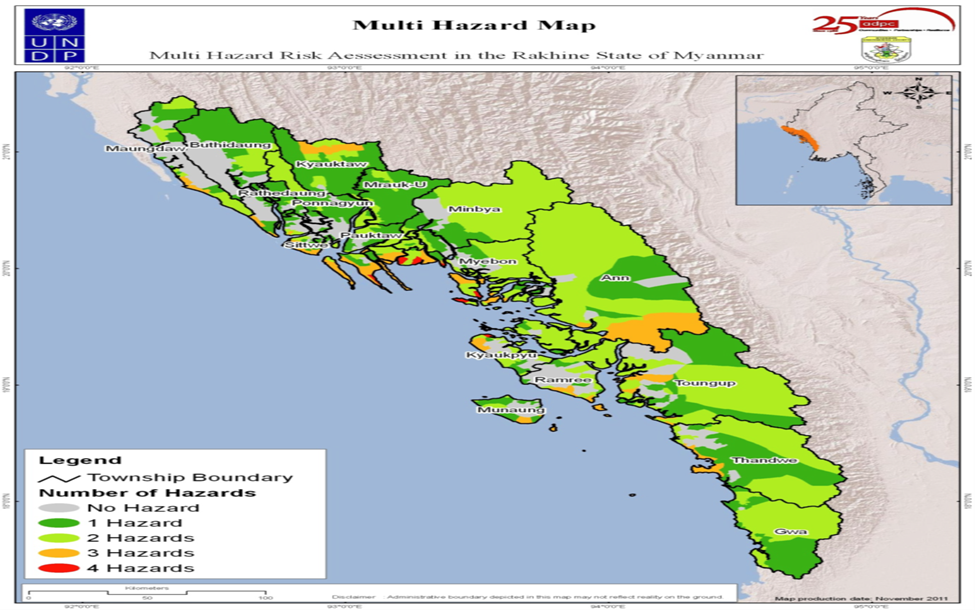 ေနာက္ဆက္တဲြ(၂)း	ရပ္ရြာအေျချပဳ၊ ႀကိဳတင္သတိေပးစနစ္ စစ္ေဆးမႈပံုစံေနာက္ဆက္တဲြ(၃)း	ပတ္၀န္းက်င္အေျခအေနကို စစ္ေဆးျခင္းသဘာဝပတ္၀န္းက်င္ထိန္းသိမ္းမႈဆိုင္ရာဆန္းစစ္မႈႏွင့္ေဆာင္ရန္/ ေရွာင္ရန္မ်ားရည္ရြယ္ခ်က္			စီမံကိန္း၀င္ရြာမ်ားအေနျဖင့္မိမိတို႕၏ပတ္ဝန္းက်င္ရွိသဘာဝအရင္းအျမစ္မ်ားကိုထုတ္ယူအသံုးျပဳရာတြင္၊ထိန္းသိမ္းမွဳဆိုင္ရာနည္းဥပေဒသ၊ေဆာင္ရန္/ေရွာင္ရန္မ်ားကိုသိရွိနားလည္ေစရန္ႏွင့္လိုက္နာေဆာင္ရြက္ေစရန္ ျဖစ္ပါသည္။သဘာဝပတ္၀န္းက်င္ထိန္းသိမ္း မႈမရွိပါကသစ္ေတာျပဳန္းတီးျခင္း၊ ေလာင္စာ ဆီမ်ားအလြန္အကၽြံသံုးစဲြျခင္းေၾကာင့္ေလထုညစ္ညမ္းျခင္း၊ရာသီဥတုေဖာက္ျပန္ျခင္းစသည့္ေဘးထြက္ဆိုးက်ဳိးမ်ားကိုျဖစ္ေပၚႏိုင္ေၾကာင္းကိုေကာင္းစြာ သိရွိနားလည္ေစရန္ျဖစ္ပါသည္။ နမူနာဇယားတြင္သဘာ၀ ပတ္၀န္းက်င္ထိန္းသိမ္းျခင္းဆိုင္ရာေဆာင္ရန္/ေရွာင္ရန္အခ်က္အလက္မ်ားပါ၀င္ပါသည္။ေနာက္ဆက္တဲြ(၄)း	ေက်းရြာသဘာ၀ေဘး စီမံခန္႔ခဲြမႈေကာ္မတီ၏ တာ၀န္ႏွင့္ ၀တၱရားမ်ားေက်းရြာေဘးအႏၱရာယ္စီမံခန္႕ခြဲမႈေကာ္မတီ၏ ဖြဲ႕စည္းပုံေက်းရြာေဘးအႏၱရာယ္ စီမံခန္႕ခြဲမႈ ေကာ္မတီနွင္ ့အဖြဲ႕ငယ္မ်ား ခ်ိတ္ဆက္ေဆာင္ရြက္ပုံ
လုပ္ငန္းတာ၀န္မ်ားအဖြဲ႔အစည္းနွင့္သက္ဆုိင္ေသာကြ်မ္းက်င္မႈ၊ေဘးအႏၱရာယ္စီမံခန္႔ခြဲမႈသင္တန္းကိုတက္ေရာက္နုိင္ရမည္။ရပ္ရြာလူထုမ်ားကိုေဘးအႏ ၱရာယ္စီမံခန္႔ခြဲမႈ လုပ္ငန္းစဥ္မ်ားကိုျပန္လည္သင္ၾကားေပးရမည္။ အေကာင္အထည္ေဖာ္နုိင္ရမည္။ျမိဳ႕နယ္အာဏာပိုင္အဖြဲ႔အစည္းမ်ားနွင့္ေတြ႔ဆုံေဆြးေႏြး၍မိမိရပ္ရြာၾကဳိတင္ျပင္ဆင္ေရးစီမံမႈလုပ္ငန္းစဥ္ေတြကုိတိုးတက္ေကာင္းမြန္ေအာင္ေဆာင္ရြက္ရမည္။သဘာဝေဘးအႏၱရာယ္မျဖစ္ခင္၊ျဖစ္ေနစဥ္၊ျဖစ္ျပီးအေရးေပၚအေျခအေနမ်ားတြင္ဦးစီးဦးေဆာင္ျပဳ၍တာဝန္ မ်ားကို ေဆာင္ရြက္နိုင္ရမည္။မိမိရပ္ရြာတြင္ေဘးအႏၱရာယ္ပ်က္စီးဆုံးရႈံးမႈကုိအကာအကြယ္ေပးနုိင္ေသာအရင္းအျမစ္မ်ားရရွိ ေအာင္လူထုနွင့္အာဏာပိုင္အဖြဲ႔အစည္း ၊အျခားအဖြဲ႔အစည္းမ်ားကိုစည္းရုံးလႈံ႔ေဆာ္နုိင္ရမည္။ေဘးအႏ ၱရာယ္စစ္ေဆး အကဲျဖတ္မႈ၊ၾကိဳတင္ျပင္ဆင္မႈ၊သက္သာေလ်ွာ့ပါးေစမႈမ်ားကုိ အစီအစဥ္ ေရးဆြဲျပီး အေကာင္အထည္ေဖာ္ရမည္။ တာဝန္ခြဲယူနိုင္ရန္ လိုအပ္ေသာအဖြဲ႔ငယ္မ်ားကို ဖြဲ႔စည္းရမည္။ပုံမွန္အစည္းအေဝးမ်ားက်င္းပ၍လုပ္ငန္းစဥ္မ်ားကိုျပန္လည္သုံးသပ္ျပင္ဆင္ေဆာင္ရြက္ရမည္။ေဆာင္ရြက္ရမည့္လုပ္ငန္းတာ၀န္မ်ားေဘးအႏၱရာယ္မျဖစ္ခင္ေရဒီယုိမွ မုိးေလ၀သသတင္းမ်ားကုိ နားေထာင္မည္။ေဘးအႏၱရာယ္သတင္းရရွိပါက ရပ္ရြာလူထုကို အခ်ိန္နွင့္ တေျပးညီ သိရွိေအာင္ ၾကဳိတင္အေၾကာင္းၾကားမည္။ၾကဳိတင္သတိေပးေရး ကိရိယာမ်ားကို စုေဆာင္းထားမည္။ၾကဳိတင္သတိေပးေရးစနစ္ အစီအစဥ္မ်ား ေရးဆြဲထားမည္။ေရးဆြဲထားေသာ အစီအစဥ္မ်ားကို ရပ္ရြာလူထုကို ၾကဳိတင္အသိေပးထားမည္။၄င္းေရးဆြဲထားေသာ ၾကဳိတင္သတိေပးေရးစနစ္မ်ားကုိ ဇာက္တုိက္ေလ့က်င့္ထားမည္။ဆက္သြယ္ရမည့္ အေရးၾကီး ဖုန္းနံပါတ္မ်ားကုိ ျပဳစုထားမည္။ရပ္ရြာလူထုအား ေဘးအႏၱရာယ္နွင့္ ပတ္သက္ေသာ အသိပညာမ်ား တုိးပြားေအာင္ေဆာင္ရြက္မည္။ခုိင္ခံ့ေသာ အေဆာက္အဦးမ်ားရွိရာေနရာမ်ားကို ၾကဳိတင္ျပဳစုထားမည္။ေက်းရြာရွိ အိမ္ေထာင္စုနွင့္ လူဦးေရစာရင္းမ်ားကို ျပဳစုထားမည္။ခုိင္ခံ့ေသာ အေဆာက္အဦးမ်ားရွိရာေနရာမ်ားကို ရပ္ရြာလူထုအား အသိေပးထားမည္။ေဘးအႏၱရာယ္က်ေရာက္ခ်ုိန္တြင္ ေဆာင္ရြက္ရမည့္ လုပ္ငန္းစဥ္မ်ားကုိ ၾကဳိတင္ျပင္ဆင္ထားရန္ ရပ္ရြာလူထုအား နႈိးေဆာ္မည္။အျခားအဖြဲ႕မ်ားနွင့္ ခ်ိတ္ဆက္ေဆာင္ရြက္ထားမည္။ျဖစ္ေနစဥ္ေရဒီယိုမွ မုိးေလ၀သသတင္းမ်ားကို နားေထာင္မည္။အေျခအေနကို ရပ္ရြာလူထုအား အခ်ိန္ႏွင့္ တေျပးညီ သိရွိေအာင္ ေပးပုိ႔မည္။ခုိလႈံရာအေဆာက္အဦးသို႔ ေရာက္ရွိလာသူစာရင္းကို ျပဳစုမည္။က်န္ရွိေနေသာ လူမ်ားကုိ ရွာေဖြကယ္ဆယ္နုိင္ရန္ ရွာေဖြေရးနွင့္ ကယ္ဆယ္ေရး အဖြဲ႕မ်ားကို ႏႈိုးေဆာ္မည္။ေပ်ာက္ဆုံးေနေသာ လူစာရင္းကို ျပဳစုထားမည္။ခုိလႈံရာအေဆာက္အဦးတြင္ေရာက္ရွိေနေသာ လူမ်ားကို အားေပးစကားေျပာမည္။လုိအပ္ပါက အျခားအဖြဲ႕မ်ားကို ကူညီမည္။ျဖစ္ျပီးေရဒီယိုမွ မုိးေလ၀သသတင္းမ်ားကို နားေထာင္မည္။ရရွိလာေသာ သတင္းမ်ားကို ရပ္ရြာလူထုအား အခ်ိန္နွင့္ တေျပးညီ သိရွိေစရန္ ႏႈိးေဆာ္ေပးမည္။ေဘးအႏၱရာယ္သတင္းျပီးဆုံးေၾကာင္းအား ရပ္ရြာလူထုအား ျပန္လည္အသိေပးမည္။က်န္ရွိေနေသာ လူဦးေရစာရင္းမ်ားကို ျပဳစုုုုုုမည္။ပ်က္စီးဆုံးရႈံမႈစာရင္းနုွင့္ ေက်းရြာ၏ လုိအပ္ခ်က္မ်ားကို ျပဳစုမည္။ပ်က္စီးဆုံးရႈံမႈစာရင္းနုွင့္ ေက်းရြာ၏ လုိအပ္ခ်က္မ်ားကို ျမဳိ႕နယ္အဖြဲ႕အစည္းမ်ားနွင့္ အျခားလူမႈေရးအဖြဲ႕အစည္း မ်ား အား ေပးပုိ႕အကူအညီေတာင္းမည္။အျခားအဖြဲ႕မ်ားနွင့္ လုိအပ္ေသာ လုပ္ငန္းမ်ားကို ပူးေပါင္းေဆာင္ရြက္မည္။ေဆာင္ရြက္ရမည့္လုပ္ငန္းတာ၀န္မ်ားေဘးအႏၱရာယ္မၿဖစ္ခင္ေရဒီယိုမွမိုးေလ၀သသတင္းမ်ားကိုနားေထာင္ရမည္။ေရွးဦးသူနာၿပဳသင္တန္းကို တက္ေရာက္ထားရမည္။ရပ္ရြာလူထုကို က်န္းမာေရးအသိပညာတိုးပြားေအာင္ ေဆာင္ရြက္ရမည္။	လိုအပ္ေသာေဆး၀ါးပစၥည္းမ်ားကို ၾကိဳတင္စုေဆာင္းထားရမည္။ေဘးအႏၱရာယ္တုန္႕ၿပန္မႈ႕အခ်ိန္ႏွင့္ကယ္ဆယ္ေရးအခ်ိန္မ်ားတြင္ေဆာင္ရြက္ရမည့္လုပ္ငန္းအစီအစဥ္မ်ားကို စနစ္တက် ေရးဆြဲထားရမည္။အဖြဲ႕တည္ရွိမည့္ေနရာကို ၾကိဳတင္အသိေပးမည္။က်န္ရွိေနေသာအဖြဲ႕မ်ားႏွင့္ ခ်ိတ္ဆက္ေဆာင္ရြက္မည္။
ျဖစ္ေနစဥ္ေရဒီယိုသတင္းမ်ားကို နားေထာင္ရမည္။ထိခိုက္လြယ္ေသာသူမ်ားကိုကယ္ဆယ္ႏိုင္ရန္ ရွာေဖြေရးႏွင့္ကယ္ဆယ္ေရးအဖြဲ႕မ်ားကို ႏိႈးေဆာ္မည္။ထိခိုက္ဒဏ္ရာရရွိလာေသာသူမ်ားကို ၿပဳစုကုသေပးမည္။လူနာမ်ားကို အားေပးစကားေၿပာမည္။၀မ္းေရာဂါမၿဖစ္ပြားေအာင္ သန္႔ရွင္းေသာေရကို ေသာက္သံုးရန္ ႏိႈးေဆာ္ရမည္။ထိခိုက္ဒဏ္ရာ ရရွိသူစာရင္းကို ၿပဳစုထားရမည္။လိုအပ္လွ်င္ အဖြဲ႕ခြဲၿပီး ၿပဳစုကုသမႈ႕ေပးရမည္။အၿခားအဖြဲ႕မ်ားႏွင့္ခ်ိတ္ဆက္ေဆာင္ရြက္ရမည္။ျဖစ္ၿပီးေရဒီယိုသတင္းမ်ားကို နားေထာင္ရမည္။အေရးၾကီးလူနာမ်ားကို နီးစပ္ရာေဆးရုံေဆးခန္းမ်ားသို႕ ပို႕ေဆာင္ေပးရမည္။လူနာမ်ားကို အားေပးစကားေၿပာေပးရမည္။လိုအပ္ေသာေဆး၀ါးမ်ားကို ၿပန္လည္ၿဖည့္တင္းထားမည္။ထိခိုက္ေသဆံုးမႈ႕စာရင္းမ်ားကို ၿပဳစုထားရမည္။ၿမိဳ႕နယ္ၾကက္ေၿခနီအဖြဲ႕ႏွင့္ အၿခားလူမႈ႔ေရးအဖြဲ႔မ်ားႏွင့္ လုပ္ငန္းမ်ားကို ပူးေပါင္းေဆာင္ရြက္ရမည္။ကူးစပ္ေရာဂါမၿဖစ္ေအာင္ ေသာက္ေရသံုးေရႏွင့္ပတ္၀န္းက်င္မ်ားကို ပိုးသတ္ေဆးဖ်န္းေပးထားမည္။ထိခိုက္ေသဆံုးမႈစာရင္းမ်ားကို ၿမိဳ႕နယ္အဖြဲ႕အစည္းသို႕ ေပးပို႕ရမည္။လိုအပ္လွ်င္ အၿခားအဖြဲ႕မ်ားကို ကူညီမည္။
လုပ္ေဆာင္ရမည့္လုပ္ငန္းတာ၀န္မ်ားေဘးအႏၱရာယ္မၿဖစ္ခင္ေရဒီယိုမွမိုးေလ၀သသတင္းမ်ားကို နားေထာင္ရမည္။လိုအပ္ေသာ သင္တန္းမ်ာကို တက္ေရာက္ထားရမည္။ရွာေဖြေရးႏွင့္ကယ္ဆယ္ေရးလုပ္ငန္းမ်ားအတြက္ လိုအပ္ေသာ ပစၥည္းမ်ားကို ရွာေဖြထားရမည္။ရွာေဖြေရးႏွင့္ကယ္ဆယ္ေရးလုပ္ငန္းမ်ားကို လုပ္ေဆာင္ရန္အတြက္ လုပ္ငန္းအစီအစဥ္မ်ားကို ၾကိဳတင္ေရးဆြဲထားရ မည္။ေရးဆြဲထားေသာလုပ္ငန္းအစီအစဥ္မ်ားကို ဇာက္တိုက္ေလ့က်င့္ထားရမည္။ခိုလႈံရာအေဆာက္အဦးေနရာမ်ားကို သတ္မွတ္ထားရမည္။သတ္မွတ္ထားေသာ ခိုလႈံရာအေဆာက္အဦးေနရာကို ေက်းရြာလူထုအား အသိေပးထားမည္။ေက်းရြာရွိထိခိုက္လြယ္မႈစာရင္းမ်ားကို ၿပဳစုထားမည္။အၿခားအဖြဲ႕မ်ားႏွင့္ ခ်ိတ္ဆက္လုပ္ေဆာင္မည္။ျဖစ္ေနစဥ္ေရဒီယိုမွမိုးေလ၀သသတင္းမ်ားကို နားေထာင္မည္။ထိခိုက္လြယ္သူမ်ားကို ခိုလံႈရာအေဆာက္အဦးသို႕ ကယ္ဆယ္ပို႕ေဆာင္ေပးမည္။ေပ်ာက္ဆံုးေနသူမ်ားကို ရွာေဖြကယ္ဆယ္မည္။ဒဏ္ရာရရွိထားသူမ်ားကို ေရွးဦးသူနာၿပဳအဖြဲ႕သို႕ ပို႕ေဆာင္ေပးရမည္။အၿခားအဖြဲ႕မ်ားႏွင့္ ပူးေပါင္းလုပ္ေဆာင္မည္။ျဖစ္ၿပီးေရဒီယိုမွမိုးေလ၀သသတင္းမ်ားကို နားေထာင္မည္။ေပ်ာက္ဆံုးေနေသာသူမ်ားကို ရွာေဖြကယ္ဆယ္မည္။ဒဏ္ရာရရွိသူမ်ားကို နီးစပ္ရာေဆးရုံေဆးခန္းသို႕ ပို႕ေဆာင္ရန္ ေရွးဦးသူနာၿပဳအဖြဲ႕ႏွင့္ ပူးေပါင္းေဆာင္ရြက္မည္။ဒဏ္ရာရရွိသူမ်ားကို အားေပးစကားေၿပာမည္။အၿခားအဖြဲ႕မ်ားႏွင့္လည္းခ်ိတ္ဆက္ေဆာင္ရြက္မည္။ေနာက္ဆက္တဲြ(၅)း	အေရးေပၚဆက္သြယ္ရန္ ဖုန္းနံပါတ္မ်ားအေရးေပၚဆက္သြယ္ရန္ တယ္လီဖုန္းနံပါတ္မ်ားစာရင္းအေရးေပၚဆက္သြယ္ရန္ တယ္လီဖုန္းနံပါတ္မ်ားစာရင္းေက်းရြာအမည္ -မူရႊင္း                     ေက်းရြာအုပ္စုအမည္ -ကလန္္႔တဲ                                 ရက္စဲြ - ၂၀-၉-၂၀၁၅ေက်းရြာအမည္ -မူရႊင္း                     ေက်းရြာအုပ္စုအမည္ -ကလန္္႔တဲ                                 ရက္စဲြ - ၂၀-၉-၂၀၁၅ေက်းရြာအမည္ -မူရႊင္း                     ေက်းရြာအုပ္စုအမည္ -ကလန္္႔တဲ                                 ရက္စဲြ - ၂၀-၉-၂၀၁၅ေက်းရြာအမည္ -မူရႊင္း                     ေက်းရြာအုပ္စုအမည္ -ကလန္္႔တဲ                                 ရက္စဲြ - ၂၀-၉-၂၀၁၅ေက်းရြာအမည္ -မူရႊင္း                     ေက်းရြာအုပ္စုအမည္ -ကလန္္႔တဲ                                 ရက္စဲြ - ၂၀-၉-၂၀၁၅ေက်းရြာအမည္ -မူရႊင္း                     ေက်းရြာအုပ္စုအမည္ -ကလန္္႔တဲ                                 ရက္စဲြ - ၂၀-၉-၂၀၁၅ေက်းရြာအမည္ -မူရႊင္း                     ေက်းရြာအုပ္စုအမည္ -ကလန္္႔တဲ                                 ရက္စဲြ - ၂၀-၉-၂၀၁၅ေက်းရြာအမည္ -မူရႊင္း                     ေက်းရြာအုပ္စုအမည္ -ကလန္္႔တဲ                                 ရက္စဲြ - ၂၀-၉-၂၀၁၅ေက်းရြာအမည္ -မူရႊင္း                     ေက်းရြာအုပ္စုအမည္ -ကလန္္႔တဲ                                 ရက္စဲြ - ၂၀-၉-၂၀၁၅ေက်းရြာအမည္ -မူရႊင္း                     ေက်းရြာအုပ္စုအမည္ -ကလန္္႔တဲ                                 ရက္စဲြ - ၂၀-၉-၂၀၁၅စဥ္ေဘးအႏၱရာယ္ခုႏွစ္ပ်က္စီးဆံုးရံႈးမႈပ်က္စီးဆံုးရံႈးမႈပ်က္စီးဆံုးရံႈးမႈပ်က္စီးဆံုးရံႈးမႈပ်က္စီးဆံုးရံႈးမႈျပန္လည္ထူေထာင္ေရးအစီအစဥ္ျပန္လည္ထူေထာင္ေရးအစီအစဥ္စဥ္ေဘးအႏၱရာယ္ခုႏွစ္လူအိုးအိမ္စီးပြားေရးအေျခခံ
အေဆာက္အဦးသဘာဝပတ္ဝန္းက်င္ေျဖရွင္းသည္႕နည္းလမ္းမွတ္ခ်က္၁။ဂီရိမုန္တိုင္း၂၀၁၀   -၃၀%အမိုးလွန္၁၀%ပ်က္စီးစပါး)စာသင္ေက်ာင္းအမိုးလန္(၁၀)ခ်ပ္သစ္ပင္မ်ား လဲပညာေရးဌာနမွအကူအညီရ(သြပ္)၇၀ခ်ပ္ကိုယ္ထူကိုယ္ထ၂မုန္တိုင္းေက်ာက္ျဖဴ၁၉၇၈-၁၀၀%ျပိဳပ်က္မ်ိဳးစပါး၀မ္္းစာဆန္အားလံုးပ်က္စီးစာသင္ေက်ာင္း(မူလတန္း)ျပိဳလဲဘုန္းၾကီးေက်ာင္းအမိုးပ်က္စီးသစ္ပင္မ်ားပ်က္စီး၊ ဥယ်ဥ္ၿခံမ်ားပ်က္စီး ။ သ၊မမွကူညီအ၀တ္အစားရရွိယ္ထူကိုယ္ထ၃မုန္တိုင္းနွစ္စဥ္   - ၁၀%အမိိုးပ်က္စီး        -           -သစ္ပင္ကိုင္းမ်ားက်ိဳးပဲ႕ကိုု္ယ္ထူကိုယ္ထ၄မိုးေခါင္၂၀၁၅--လယ္၁၀%ခန့္ပ်က္စီး        -သစ္ေတာမ်ားေျခာက္ေသြ႕ပ်ိဳးစပါးပင္ျပန္လည္စိုက္ပ်ိဳးပ်ိဳးစပါးဆံုးရွံး၅မီးေဘး၂၀၁၄/၁၃-အိ္မ္၁လံုးအမိုးပ်က္စီး--ရပ္ရႊာမွလုပ္အားကူညီ၆မီးေဘး၁၉၉၆   --(၁)အိမ္ပ်က္စီးအသံုးအေဆာင္ပစၥည္းအားလံုး          - ျခံဝန္းထဲရွိသစ္ပင္မ်ားပ်က္စီးရပ္ရႊာမွလူအားေငြအားကူညီ၇စပါးဖ်က္ပိုးနွစ္စဥ္-      -၅၀%ပ်က္စီး(ဧက)စပါးအထြက္နည္းရာသီဥတုေဖာက္မူေၾကာင့္ပဲပ်က္စီးမူရွိေျမပဲအစားထိုးစိုက္ပ်ိဳး၈တုပ္ေကြးနွစ္တိုင္းမိုးဦး၊မိုးေနွာင္း   -      -လုပ္ငန္းခြင္တြင္ေနွာင့္ေနွးမူရွိေက်းလက္ေဆးေပးခန္းတိုက္နာ္ေဆးရံု        - -စီးပြားေရး၀င္ေငြထိခိုက္၉၀မ္းပ်က္၀မ္းေလ်ာနွစ္တိုင္းမိုးဦး၊မိုးေနွာင္း၃ဦး       -     ။ေက်းလက္ေဆးေပးခန္းက်န္းမာေရးလုပ္သားတိုက္နယ္ေဆးရံု၁၀ေလဆင္ႏွာေမာင္း၁၉၉၆-၈အိ္မ္အမိုးပ်က္စီး      -        ရပ္ရႊာမွလုပ္အားကူညီသစ္ပင္မ်ား၊ ဥယ်ဥ္ျခံမ်ား ပ်က္စီး၁၁စစ္ေတြမုန္တိုင္း၁၉၆၈-၂၅အိမ္ခန့္အမိုးပ်က္စီး-။သစ္ပင္မ်ား၊ ဥယ်ဥ္ျခံမ်ား ပ်က္စီး၁၂မိုးသက္ေလျပင္း၁၉၉၄၁ဦးေသဆံုး၅%့အမိုးပ်က္စီး-ရပ္ရႊာမွလူအားေငြအားကုညီမရွိေက်းရြာအမည္ -မူရႊင္း                ေက်းရြာအုပ္စုအမည္ -ကလန္္႔တဲ                   ရက္စဲြ - ၁၆-၁၂-၂၀၁၆ေက်းရြာအမည္ -မူရႊင္း                ေက်းရြာအုပ္စုအမည္ -ကလန္္႔တဲ                   ရက္စဲြ - ၁၆-၁၂-၂၀၁၆ေက်းရြာအမည္ -မူရႊင္း                ေက်းရြာအုပ္စုအမည္ -ကလန္္႔တဲ                   ရက္စဲြ - ၁၆-၁၂-၂၀၁၆စဥ္ခုႏွစ္ျဖစ္ပ်က္ခဲ့သည့္အေၾကာင္းအရာမ်ား၁။၂၀၁၀ခုႏွစ္ေက်းရြာဘုန္းေတာ္ႀကီးေက်ာင္းအသစ္တည္ေဆာက္ျခင္း၊အဓိကဆရာေတာ္မ်ားဦးေဆာင္ေက်းရႊာ၊သူမ်ားနွင့္အေ၀းေရာက္ေက်းရႊာသူမ်ားမွပူးေပါင္းပါ၀င္လုပ္၂။၁၉၉၂ ခုႏွစ္ေက်းရႊာစာသင္ေက်ာင္းစတင္တည္ေဆာက္ျခင္းေက်းရႊာသူ၊သားမ်ားနွင့္အေ၀းေရာက္သူမ်ား၊နိုင္ငံေတာ္အစိုးရပံပိုးတည္ေဆာက္ျခင္း။၃။၂၀၁၀ ခုႏွစ္ေက်းလက္ေဆးေပးခန္းအေ၀းေရာက္ရႊာသူ၊သားမ်ားလွဴဒါန္းခဲ ေက်းရႊာထဲမွလူထုမ်ားကလုပ္အားျဖင့္ပူးေပါင္းပါ၀င္ခဲ့။၄။၂၀၁၁ ခုႏွစ္စာၾကည္တိုက္အေ၀းေရာက္ဆရာေတာ္၊အေ၀းေရာက္လူမ်ားမွပူးေပါင္းပါ၀င္လွဴဒါန္းခဲ့။၅။၂၀၁၄ ခုႏွစ္အုပ္စုရွွိေက်းရႊာအခ်င္းခ်င္းခ်ိတ္ဆက္လမ္းရႊာ၄ရႊာလူထုမ်ားပူးေပါင္းျပီးေဆာင္ရႊက္ျခင္း။၆။၂၀၁၅ ခုႏွစ္ေက်းရႊာအခ်င္းခ်င္းခ်ိတ္ဆက္လမ္းရွိတံတားကိုCDAနွင့္ေက်းရႊာသူ၊သားပူးေပါင္းပါ၀င္ေဆာက္ရႊက္ခဲ့။ေက်းရြာအမည္ - မူရႊင္း                         ေက်းရြာအုပ္စု -ကလန္႔တဲ                            ရက္စဲြ - ၁၀-၂-၂၀၁၆ေက်းရြာအမည္ - မူရႊင္း                         ေက်းရြာအုပ္စု -ကလန္႔တဲ                            ရက္စဲြ - ၁၀-၂-၂၀၁၆ေက်းရြာအမည္ - မူရႊင္း                         ေက်းရြာအုပ္စု -ကလန္႔တဲ                            ရက္စဲြ - ၁၀-၂-၂၀၁၆ေက်းရြာအမည္ - မူရႊင္း                         ေက်းရြာအုပ္စု -ကလန္႔တဲ                            ရက္စဲြ - ၁၀-၂-၂၀၁၆ေက်းရြာအမည္ - မူရႊင္း                         ေက်းရြာအုပ္စု -ကလန္႔တဲ                            ရက္စဲြ - ၁၀-၂-၂၀၁၆ေက်းရြာအမည္ - မူရႊင္း                         ေက်းရြာအုပ္စု -ကလန္႔တဲ                            ရက္စဲြ - ၁၀-၂-၂၀၁၆စဥ္အသက္ေမြးဝမ္းေၾကာင္းပိုင္ဆိုင္မွဳ႕အသက္ေမြးဝမ္းေၾကာင္းလုပ္ငန္းမ်ားသည္ေက်းရြာလူထုအားမည္ကဲ႕သို႕အေထာက္အကူျပဳပါသနည္း။ေဘးအႏၲရာယ္အေပၚဆိုးရိမ္ပါသလား?သဘာဝေဘးအႏၲရာယ္ေၾကာင့္အသက္ေမြးဝမ္းေၾကာင္းပိုင္ဆို္င္မွဳ႕မ်ားအေပၚတြင္မည္ကဲ႕သို႕ဆိုးက်ဳိးမ်ားျဖစ္ေပၚေစသနည္း?သဘာဝေဘးအႏၲရာယ္ျဖစ္ေပၚေနခ်ိန္တြင္အသက္ေမြးဝမ္းေၾကာင္းမ်ားပ်က္စီးမွဳ႕နည္းပါးေစရန္မည္ကဲ႕သို႕ကာကြယ္ၾကပါသနည္း?ေက်းရြာတြင္းရွိအသက္ေမြးဝမ္းေၾကာင္းမ်ားေဘးဒဏ္ခံႏိုင္စြမ္းျမင့္မားေစရန္(သို႕)လိုက္ေလ်ာညီေထြစြာအသက္ေမြးမွဳ႕မ်ားျဖစ္လာေစရန္အျခားနည္းလမ္းေရြးခ်ယ္မွဳ႕မ်ားရွိပါသလား၁လယ္၊စိုက္ပ်ိဳးေရး၊ႏြား၊ထြန္ထယ္ထြန္စက္၊လယ္ယာေျမေက်းရႊာလူထု၀မ္းစာဖူလံုရန္၊မိုးေခါင္မိုးၾကီး၊ေရၾကီး၊မုန္တိုင္း၊ပိုးက်၀မ္းစာမဖံု၊ေငြေခ်း(အတိုး၅၀)၊အေၾကြးရွိ၊ကေလးေက်ာင္းထုပ္၊ေဆးမကုနိုင္၊က်န္းမာေရးအတြက္-မိုးၾကီးေရေဖာက္ထုတ္-အနည္းက်၃% ဓနိရည္ခ်က္၊ဓနိရည္ေရာင္းမည္။၂တပိုင္တနိုင္ေမြးျမဴေရးလူမွဳေရး၊စား၀တ္ေနေရးအနည္းငယ္အေထာက္အကူရရွိ၊ေရာဂါအေနနွင့္၀က၊ၾကက္၊ႏြားလူမွဳေရး၊စား၀တ္ေနေရးအနည္းငယ္အခက္အခဲျဖစ္-ကာကြယ္ေဆးသံုး                   -၃ဥယ်ာဥ္ျခံ၊သီဟို၊အုန္းသီ၊ကြမ္းသရက္၊မရမ္းစား၀တး္ေနေရးအတြက္တပိုင္တနိုင္အေထာက္အကူျဖစ္ေလျပင္းတိုက္၊မုန္တိုင္း၊မိုးက်စား၀တ္ေနေရးအတြက္အနည္းငယ္ခက္ခဲပိုးသတ္ေဆးသံုး-ဓနိရည္ခ်က္၊ဓနိအမိုးေရာင္း၄ဓနိရည္ခ်က္၊အိမ္မိုးမိသားစုစား၀တ္ေနေရးအတြက္အဓိကအသက္ေမြး၀မ္းေၾကာင္းအိမ္အဓိကစား၀တ္ေနေရးထိခိုက္၊ပညာေရးထိခိုက္                -ရန္ကုန္နွင့္နိုင္ငံျခားေတြမွာအလုပ္လုပ္ကိုင္ရ။ပါဝင္ပက္သက္သူမ်ားအဓိကတာဝန္မ်ားရပ္ရြာအတြင္းအဖြဲ႕အစည္းရပ္ရြာအတြင္းအဖြဲ႕အစည္းေက်းရြာအုပ္ခ်ဳပ္ေရးမွဴးေက်းရြာအတြင္းရိွ အုပ္ခ်ဳပ္ေရးကိစၥမ်ား၊ ဖြံ႔ျဖိဳးေရးလုပ္ငန္းမ်ား၊ စည္းကမ္းထိန္းသိမ္းေရးကိစၥမ်ား၊ ဥပေဒႏွင့္ တရားဥပေဒစိုးမိုးေရး ကိစၥမ်ားအတြက္ၿမိဳ႕နယ္အဆင့္ဌာနဆိုင္ရာမ်ားႏွင့္ တိုက္ရိုက္ ခ်ိတ္ဆက္ေဆာင္ရြက္ႏိုင္ရန္။ေဂါပကအဖဲြေဂါပကအဖဲြ႕သည္ေက်းရြာ၏ဘုန္းေတာ္ၾကီးေက်ာင္းႏွင့္ပါတ္သပ္သည္႕မ်ားကိုေဆာင္ရြက္ပါသည္။ဥပုဒ္မအဖြဲ႕၊  ဆြမ္းခ်က္အဖြဲ႕စသည္႕အဖြဲ႕တို႕ႏွင့္ခ်ိတ္ဆက္ၿပီးလုပ္ေဆာင္သည္။ အပ်ိဳ/လူပ်ိဳအဖြဲ႕အပ်ိဳလူပ်ိဳအဖဲြ႕သည္ရပ္ရြာအတြင္း မဂၤလာပဲြမ်ား၊ ရွင္ျပဳပဲြမ်ား၊ဘုရားပဲြေတာ္မ်ားစသည့္ ရာသီအလိုက္က်င္းပေသာပဲြေတာ္မ်ားတြင္ေကၽြးေမြးတည္ခင္းဧည့္ခံေရးကိစၥရပ္မ်ားကိုတာ၀န္ယူလုပ္ကိုင္ေပးႏိုင္ရန္၊(လူပ်ိဳအပ်ိဳအဖဲြ႕သည္ ဥပုဒ္မအဖြဲ႕၊ ဝိသာခါအဖြဲ႕တို႕ႏွင့္ ပူးေပါင္း၍  ေဆာင္ရြက္ၾကပါသည္။)ဥပုတ္မအဖြဲ႕ေက်းရြာရိွဥပုတ္မအဖဲြ႕တို႕သည္ဘုန္ေတာ္ႀကီးေက်ာင္းျပင္းဆင္မြမ္းမံျခင္းႏွင့္ေက်းရြာအတြင္းရိွသာေရးနာေရးကိစၥမ်ားကို ေဂါပကအဖြဲ႕တို႕ႏွင့္လည္းေကာင္း ခ်က္ေရးျပဳတ္ေရးအတြက္ရပ္ရြာအတြင္းရိွဆြမ္းခ်က္အဖြဲ႕၊အပ်ိဳလူပ်ိဳအဖဲြ႕တို႔ႏွင့္ၫိွႏိႈင္းတိုင္ပင္၍စားေသာက္ေရးအဆင္ေျပေစရန္ပူးေပါင္းေဆာင္ရြက္ၾကပါသည္။မိဘဆရာအသင္းမိဘဆရာအသင္းသည္ ေက်းရြာရွိစာသင္ေက်ာင္းျဖစ္ေျမာက္ေရး ၊ စာသင္ေက်ာင္းႏွင့္ ပါတ္သပ္သည္မ်ားကိုေက်းရြာအုပ္ခ်ဳပ္ ေ၇း  ၊ ေက်ာင္းအက်ိဳးေတာ္ေဆာင္ အဖြဲ႕မ်ားႏွင့္ပူးေပါင္းေဆာင္ရြက္သည္ ။ ေက်ာင္းအက်ိဳးေတာ္ေဆာင္အဖြဲ႕ေက်ာင္း အက်ိဳးေတာ္ေဆာင္ အဖြဲ႕သည္ စာသင္ေက်ာင္း ျပဳျပင္ျခင္းမ်ား၊ အသစ္တည္ေဆာင္ျခင္ းစသည္႕ လုပ္ငန္းမ်ားအတြက္ ရံပံုေငြရွာေဖြျခင္း ၊ လုပ္ငန္းမ်ားေဆာင္ရြက္ျခင္းမ်ားကို  အုပ္ခ်ဳပ္ေရးအဖြဲ႕မ်ား     ၊   မိဘဆရာအသင္း မ်ားႏွင့ ္ ပူး  ေပါင္းေဆာင္ရြက္ၾကသည္။ လမ္းျဖစ္ေျမာက္ေရးအဖြဲ႔လမ္းျဖစ္ေျမာက္ေရးအဖြဲ႕သည္  ေက်းရြာရွိလမ္းမ်ားအားလံုး  ျပဳျပင္ျခင္  း ၊အသစ္ေဖာက္ျခင္ း စသည္႕ လုပ္ငန္းမ်ားကို အုပ္ခ်ဳပ္ေရးအဖြဲ႕ ၊လူပ်ိဳအပ်ိဳအဖြဲ႕မ်ားႏွင့္ ပူးေပါင္းေဆာင္ရြက္ ၾကသည္။ ဆြမ္းခ်က္အဖြဲဆြမ္းခ်က္အဖြဲ႕သည္ ေက်းရြာရွိ  ဘာသာေရးပြဲေတာ္မ်ား ၊ အလွဴပြဲမ်ားတြင္ ဆြမ္း ခ်က္ျခင္းႏွ င္႔ ေဝယ်ဝစၥ လုပ္ငန္းမ်ားအတြက္ ေဂါပကအဖြဲ႕မ်ား၊ လူပ်ိဳအပ်ိဳအဖြဲ႕မ်ား ႏွင့္ ပူးေပါင္ း ေဆာင္ရြက္ၾကသည္ ။ သက္ႀကီးရြယ္အိုကူညီေရးအသင္းသက္ႀကီးရြယ္အိုကူညီေရးအသင္းသည္ ေက်းရြာရွိသက္ႀကီးရြယ္အိုမ်ား ၊ေစာင္႔ေရွာက္သူမဲ႕ေသာသက္ႀကီးရြယ္အိုမ်ားအား ေငြအား၊ လုပ္အား ကူညီေပရန္အတြက္ျဖစ္သည္ ။ လူပ်ိဳအပ်ိဳအဖြဲ႕မ်ားႏွင္ ့  ခ်ိတ္ဆက္ လုပ္ေဆာင္သည္VDMCေက်းရြာသဘာဝေဘးစီမံခန္႕ခြဲေရးေကာ္မတီVDMCေက်းရြာသဘာဝေဘးစီမံခန္႕ခြဲေရးေကာ္မတီသည္ေက်းရြာအတြင္းသဘာဝေဘးနွင့္ ေတြ႕ႀကံဳလာပါကႀကိဳတင္ျပင္ဆင္ျခင္းမ်ား၊သတိေပးျခင္းသစသည္႕လုပ္ငန္းမ်ားကိုေက်းရြာအုပ္ခ်ဳပ္ေရးပိုင္းမ်ား၊ လူငယ္မ်ား၊ ရပ္မိရပ္ဖမ်ားႏွင့္ပူးေပါင္းေဆာင္ရြက္ရန္ျဖစ္သည္။SDMCေက်ာင္းသဘာဝေဘးစီမံခန္႕ခြဲေရးေကာ္မတီSDMCေက်ာင္းသဘာဝေဘးစီမံခန္႕ခြဲေရးေကာ္မတီသည္ေက်းရြာတြင္းသဘာဝေဘးနွင့္ ေတြ႕ႀကံဳလာပါကေက်ာင္းသားကေလးငယ္မ်ားအတြက္ႀကိဳတင္ျပင္ဆင္ျခင္းမ်ား၊သတိေပးျခင္း၊ကယ္ဆယ္ကူညီျခင္းစသည္႕လုပ္ငန္းမ်ားကိုေက်းရြာအုပ္ခ်ဳပ္ေရးပိုင္းမ်ား၊လူငယ္မ်ား၊ရပ္မိရပ္ဖမ်ားႏွင့္ပူးေပါင္းေဆာင္ရြက္ရန္ျဖစ္သည္။ေငြစုေငြေခ်းအဖြဲေငြစုေငြေခ်းအဖြဲ႕ သည္ ေက်းရြာရွိ ေငြစုရန္စိတ္ပါဝင္စားသူမ်ား စုေပါင္း၍ အဖြဲ႕ဖြဲ႕စည္း ထားျခင္ းျဖစ္သည္ ။ ေက်းရြာ၏ လူမွဳ႕ေရး ၊ ဖြဲ႕ၿဖိဳးေရးလုပ္ငန္းမ်ားတြင္ လုပ္အားျဖင့္  ပါဝင္ ေဆာင္ရြက္ၾကသည္။ ေက်းရြာေဘာလံုးအသင္းေက်းရြာေဘာလံုးအသင္းသည္ေက်းရြာရွိဝါသနာတူလူငယ္မ်ား၊စိတ္ဝင္စားသူမ်ားပူးေပါင္း၍ေက်းရြာအုပ္စုအဆင့္၊  ၿမိဳ႕နယ္အဆင့္ ၿပိဳင္ပြဲမ်ားပါဝင္ႏိုင္ရန္အတြက္ဖြဲ႕စည္းထားျခင္းျဖစ္သည္အမ်ိဳးသမီးေရးရာေက်းရြာရိွအမ်ိဳးသမီးမ်ား၏ အိမ္တြင္းအႀကမ္းဖက္ခံရမႈပေပ်ာက္ေရးလုပ္ငန္းမ်ားကို ေဆာင္ရြက္ပါသည္။ျပည္သူ႕စစ္ျပည္သူ႕စစ္  အဖြဲ႕သည္ ေက်းရြာလုံျခံဳေရးလုပ္ငန္းမ်ားကိုေဆာင္ရြက္ပါသည္။အရံမီးသတ္အရံမီးသတ္တပ္ဖြဲ႕သည္ ေက်းရြာ မီးေဘးအႏၱရာယ္ကင္းရွင္းေရးလုပ္ငန္းမ်ားကို အဓိကေဆာင္ရြက္ပါသည္။ေက်းရြာျပင္ပအဖြဲ႕မ်ားေက်းရြာျပင္ပအဖြဲ႕မ်ားျမိဳ႕နယ္ အေထြေထြအုပ္ခ်ဳပ္ေရးဦးစီးဌာနႏွင့္ ဌာနဆိုင္ရာမ်ား ။ ေက်းရြာတြင္တရားဥပေဒစိုးမိုးေရး၊အေရးေပၚကိစၥရပ္မ်ားႏွင့္ေက်းရြာ၏ပညာေရး၊က်န္းမားေရးႏွင့္ရာသီဥတုႏွင့္ပါတ္သပ္သည္႕ကိစၥမ်ားေပၚေပါက္လာပါလမ္းညႊန္ခ်က္ေပး၍ ပူးေပါင္းေဆာင္ရြက္ႏိုင္ရန္။စြမ္းရည္ေဖာင္ေဒးရွင္း၊BLO/CDA ။ ေက်းရြာသဘာဝေဘးႏွင့္ပါတ္သတ္သည္႕လုပ္ငန္းမ်ား၊ ေဘးအႏၲရာယ္ေလ်ာ႕ပါးသက္သာေရးအစီအစဥ္မ်ားႏွင့္ ခံႏိုင္ရည္စြမ္း တည္ေဆာက္ျခင္းလုပ္ငန္းမ်ားအတြက္ လုပ္ေဆာင္သည္ ။ စဥ္အေၾကာင္းအရာအမ်ဳိးသမီးရမွတ္အမ်ဳိးသားရမွတ္၁ရပ္ေရးရြာေရးတြင္ပူးေပါင္းပါဝင္မွဳ႕၅၃၂ေခါင္းေဆာင္မွဳ႕၃၉၃ဆံုးျဖတ္ခ်က္ခ်မွဳ႕၃၇၄အိမ္မွဳကိစၥအေပၚေဆာင္ရြက္မွဳ႕၉၂၅ဝင္ေငြရွာေဖြႏိုင္မွဳ႕၃၈၆အလုပ္အကိုင္အခြင့္အလမ္း၃၇၇အရင္းအျမစ္ေပၚလက္လွမ္းမွီမွဳ႕၃၇၈ပညာတတ္ေျမာက္မွဳ႕၄၆၉လံုျခံဳမွဳ႕၃၉၁၀ပစၥည္းဥစၥာပိုင္ဆိုင္မွဳ႕၅၉ေက်းရြာအမည္-မူရႊင္းအုပ္စု-ကလန္႔တဲရက္စြဲ - ၂၂.၉.၂၀၁၅ေက်းရြာအမည္-မူရႊင္းအုပ္စု-ကလန္႔တဲရက္စြဲ - ၂၂.၉.၂၀၁၅ေက်းရြာအမည္-မူရႊင္းအုပ္စု-ကလန္႔တဲရက္စြဲ - ၂၂.၉.၂၀၁၅ရပ္ရြာအဖြဲ့၀င္္သူတို့ကိုေနာက္ဆံုးမုန္တိုင္း/လြန္ကဲသည့္ျဖစ္ရပ္မ်ားအေၾကာင္းဘယ္လိုအသိေပးခဲ့သလဲသူတို႔ဘယ္လုိဆက္သြယ္ေရးနည္း/ လုိင္းကိုရရွိၾကသလဲအမ်ိဳးသားမ်ားေရဒီယို၊လူအခ်င္းခ်င္းရရွိ၊TV၊ဖုန္း၊အစိုးရဌာနသနသတိေပးခ်က္ရရွိ။လူအခ်င္းခ်င္း၊ေရဒီယို၊ျမိဳ႔နယ္အုပ္ခ်ဳပ္ေရးအဖြဲ႔၊ဖုန္းလက္လွမ္းမွီအမ်ိဳးသမီးမ်ားေဆြမ်ိဳးသားခ်င္း၊ရႊာနီးနား၊ေစ်းဆိုင္၊လူအခ်င္းခ်င္း၊ေစ်းေသမ်ားထံမွတဆင့္ေရဒီယို၊စေလာင္း၊TV၊ဖုန္း၊ေဆြမ်ိဳးသားခ်င္းမွလက္လွမ္းမွီကေလးမ်ားမိဘလူၾကီးမ်ားမွတဆင့္၊ေက်ာင္းဆရာ/မမ်ားမွတဆင့္ရရွိ။TV၊မိဘလူၾကီးမ်ားမွလက္လွမ္းမွီမသန္စြမ္းသူမ်ားမိဘ၊ရပ္ရႊာလူၾကီး၊TV၊စေလာင္း၊ရရွိ။TV၊ေရဒီယို၊မိဘလူၾကီးမ်ားမွလက္လွမ္းမွီအျခားသူမ်ားသားသမီးမ်ား၊ေက်းရႊာလူထုမ်ား၊ေရဒီယို၊TV၊လူအခ်င္းခ်င္း။ျမိဳ႕နယ္မွတဆင့္၊ေရဒီယို၊လက္လွမ္းမွီေက်းရြာအမည္ -မူရြင္း                      ေက်းရြာအုပ္စု -ကလန္႔တဲ                    ရက္စဲြ - ၁၆-၁၂-၂၀၁၆ေက်းရြာအမည္ -မူရြင္း                      ေက်းရြာအုပ္စု -ကလန္႔တဲ                    ရက္စဲြ - ၁၆-၁၂-၂၀၁၆ေက်းရြာအမည္ -မူရြင္း                      ေက်းရြာအုပ္စု -ကလန္႔တဲ                    ရက္စဲြ - ၁၆-၁၂-၂၀၁၆ေက်းရြာအမည္ -မူရြင္း                      ေက်းရြာအုပ္စု -ကလန္႔တဲ                    ရက္စဲြ - ၁၆-၁၂-၂၀၁၆စဥ္စြမ္းေဆာင္ရည္အမ်ိဳးအစားအားသာခ်က္ျဖစ္ေသာစြမ္းေဆာင္ရည္နမူနာအားနည္းခ်က္ျဖစ္ေသာစြမ္းေဆာင္ရည္နမူနာ(၁)အေဆာက္အဦးပိုင္းဆိုင္ရာစြမ္းေဆာင္ရည္အမ်ိဳးအစားဘုန္းၾကီးေက်ာင္း /စာၾကည့္တိုက္/ေဆးေပးခန္း/ စာသင္ေက်ာင္း (၃) ေဆာင္ ဆြမ္းစားေဆာင္မရွိ၊စာအုပ္စာေပနည္းပါး၊(၂)လူသားအရင္းအျမစ္စြမ္းေဆာင္ရည္အမ်ိဳးအစားဆရာ/မ(၂၃)ဦးရွိ-ေဆးက်န္းမာေရးဆရာမ(၁)ဦး သားဖြား၊လက္မူပညာတတ္ေျမာက္သူ(၁၅%)ခန္႔ရွိ၊အေျခခံပညာအထက္တန္းေအာင္ျမင္သူ(၅၀%)ခန္႔ရွိ-ဘြဲရပညာတတ္(၁၀%)ခန္႔ရွိ-သက္လတ္(၄၀%)ခန္႔ရွိဆရာ/မနည္းပါး(အ ထ က)ေက်ာင္း/လက္မူပညာတတ္ေျမာက္သူအေနျဖင့္ေန႔စဥ္အလုပ္အကိုင္မရွိသျဖင့္၀င္ေငြနည္းပါး/အေျခခံပညာတတ္ေျမာက္သူအေနျဖင့္အလုပ္အကိုင္အခြင့္အလန္းနည္းပါး၊ပညာဆက္လက္မသင္ၾကားနိုင္၊-ဘြဲရပညာတတ္၊အမ်ားစုမွာျပင္ပသို႔ေရာက္ရွိအသက္ေမြး၀မ္းေၾကာင္းအလုပ္အကိုင္လုပ္ကိုင္ရသျဖင့္သက္လတ္မ်ားရြာ၏ဖြံျဖိဳးေရးလုပ္ငန္းမ်ားလုပ္ေဆာင္ရန္နည္းပါး။(၃)စီးပြားေရးဆိုင္ရာစြမ္း ေဆာင္ည္မ်ားလယ္ယာလုပ္ငန္း- ၁၅၀ ဧက-ဥယ်ာဥ္ျခံ-  ၅၀ဧကခန္႕ဆန္စပါး၊နည္းပါး၊စိုက္ပ်ိဳးစရိတ္ၾကီး၊လုပ္ခေစ်းၾကီး၊ေစ်းကြက္မရွိသျဖင့္စီးပြားေရးအဆင္မေျပျဖစ္။ေက်းရြာအမည္ - မူရႊင္း         ေက်းရြာအုပ္စု - ကလန္႔တဲ               ရက္စဲြ - ၁၆-၁၂-၂၀၁၆ေက်းရြာအမည္ - မူရႊင္း         ေက်းရြာအုပ္စု - ကလန္႔တဲ               ရက္စဲြ - ၁၆-၁၂-၂၀၁၆ေက်းရြာအမည္ - မူရႊင္း         ေက်းရြာအုပ္စု - ကလန္႔တဲ               ရက္စဲြ - ၁၆-၁၂-၂၀၁၆ေက်းရြာအမည္ - မူရႊင္း         ေက်းရြာအုပ္စု - ကလန္႔တဲ               ရက္စဲြ - ၁၆-၁၂-၂၀၁၆ေက်းရြာအမည္ - မူရႊင္း         ေက်းရြာအုပ္စု - ကလန္႔တဲ               ရက္စဲြ - ၁၆-၁၂-၂၀၁၆စဥ္အမ်ိဳးအမည္က်ားမေပါင္း၁။သက္ႀကီးရြယ္အို၁၂၄၂၄၈၃၇၂၂။၅ ႏွစ္ေအာက္ကေလး၂၆၂၄၅၀၃။ကိုယ္၀န္ေဆာင္-၅၅၄။မသန္စြမ္း၂၁၃၅။အမ်ိဳးသမီးဦးေဆာင္အိမ္ေထာင္စု-၅၉၅၉ေက်းရြာအမည္ - မူရႊင္း                   ေက်းရြာအုပ္စု - ကလန္႔တဲ                          ရက္စဲြ - ၂၂ -၉-၂၀၁၅ေက်းရြာအမည္ - မူရႊင္း                   ေက်းရြာအုပ္စု - ကလန္႔တဲ                          ရက္စဲြ - ၂၂ -၉-၂၀၁၅ေက်းရြာအမည္ - မူရႊင္း                   ေက်းရြာအုပ္စု - ကလန္႔တဲ                          ရက္စဲြ - ၂၂ -၉-၂၀၁၅ေက်းရြာအမည္ - မူရႊင္း                   ေက်းရြာအုပ္စု - ကလန္႔တဲ                          ရက္စဲြ - ၂၂ -၉-၂၀၁၅ေက်းရြာအမည္ - မူရႊင္း                   ေက်းရြာအုပ္စု - ကလန္႔တဲ                          ရက္စဲြ - ၂၂ -၉-၂၀၁၅ေက်းရြာအမည္ - မူရႊင္း                   ေက်းရြာအုပ္စု - ကလန္႔တဲ                          ရက္စဲြ - ၂၂ -၉-၂၀၁၅ေက်းရြာအမည္ - မူရႊင္း                   ေက်းရြာအုပ္စု - ကလန္႔တဲ                          ရက္စဲြ - ၂၂ -၉-၂၀၁၅ေက်းရြာအမည္ - မူရႊင္း                   ေက်းရြာအုပ္စု - ကလန္႔တဲ                          ရက္စဲြ - ၂၂ -၉-၂၀၁၅ေက်းရြာအမည္ - မူရႊင္း                   ေက်းရြာအုပ္စု - ကလန္႔တဲ                          ရက္စဲြ - ၂၂ -၉-၂၀၁၅စဥ္ေဘးအႏၱရာယ္မုန္တိုင္းဆူနာမီေလျပင္းမီးေဘးရမွတ္အဆင့္၁။မုန္တိုင္းXမုန္တိုင္းမုန္တိုင္းမုန္တိုင္း၃ ၁၂။ဆူနာမီXဆူနာမီဆူနာမီ၂၂၃။ေလျပင္းXမီးေဘး၁၃၄။မီးေဘးX၀၄စဥ္ရာသီဥတု သက္ေရာက္မႈမ်ားစိုက္ပ်ိဳးသီးႏွံပ်က္စီးအပူခ်ိန္ျပင္းက်န္းမာေရးထိခိုက္မိုးေခါင္ရမွတ္အဆင့္၁စိုက္ပ်ိဳးသီးႏွံပ်က္စီး×စိုက္ပ်ိဳးသီးႏွံပ်က္စီးစိုက္ပ်ိဳးသီးႏွံပ်က္စီးစိုက္ပ်ိဳးသီးႏွံပ်က္စီး၃၁၂အပူခ်ိန္ျပင္း×အပူခ်ိန္ျပင္းအပူခ်ိန္ျပင္း၂၂၃က်န္းမာေရးထိခိုက္×က်န္းမာေရးထိခိုက္၁၃၄မိုးေခါင္×၀၄ေက်းရြာအမည္ - မူရႊင္း                      ေက်းရြာအုပ္စု-ကလန့္တဲဲ               ရက္စဲြ -၁၆-၁၂-၂၀၁၆ေက်းရြာအမည္ - မူရႊင္း                      ေက်းရြာအုပ္စု-ကလန့္တဲဲ               ရက္စဲြ -၁၆-၁၂-၂၀၁၆ေက်းရြာအမည္ - မူရႊင္း                      ေက်းရြာအုပ္စု-ကလန့္တဲဲ               ရက္စဲြ -၁၆-၁၂-၂၀၁၆ေက်းရြာအမည္ - မူရႊင္း                      ေက်းရြာအုပ္စု-ကလန့္တဲဲ               ရက္စဲြ -၁၆-၁၂-၂၀၁၆ေက်းရြာအမည္ - မူရႊင္း                      ေက်းရြာအုပ္စု-ကလန့္တဲဲ               ရက္စဲြ -၁၆-၁၂-၂၀၁၆ေက်းရြာအမည္ - မူရႊင္း                      ေက်းရြာအုပ္စု-ကလန့္တဲဲ               ရက္စဲြ -၁၆-၁၂-၂၀၁၆ေက်းရြာအမည္ - မူရႊင္း                      ေက်းရြာအုပ္စု-ကလန့္တဲဲ               ရက္စဲြ -၁၆-၁၂-၂၀၁၆ေက်းရြာအမည္ - မူရႊင္း                      ေက်းရြာအုပ္စု-ကလန့္တဲဲ               ရက္စဲြ -၁၆-၁၂-၂၀၁၆ေက်းရြာအမည္ - မူရႊင္း                      ေက်းရြာအုပ္စု-ကလန့္တဲဲ               ရက္စဲြ -၁၆-၁၂-၂၀၁၆ေက်းရြာအမည္ - မူရႊင္း                      ေက်းရြာအုပ္စု-ကလန့္တဲဲ               ရက္စဲြ -၁၆-၁၂-၂၀၁၆ေက်းရြာအမည္ - မူရႊင္း                      ေက်းရြာအုပ္စု-ကလန့္တဲဲ               ရက္စဲြ -၁၆-၁၂-၂၀၁၆ေဘးအႏၱရာယ္ႀကိမ္ေရရာသီဥတုက်ေရာက္ခ်ိန္အတြင္းကာလျပင္းအားအရိွန္သတိေပးခ်က္/မျဖစ္မွီသတိေပးခ်က္/ျဖစ္ၿပီးသက္ေရာက္မႈအားသက္ေရာက္မႈအတိုင္းအတာႏိႈင္းယွဥ္ခ်က္ရလဒ္မုန္တိုင္းXXXXXXXXXXXXXXXXX၁၇မီးေဘးXXXXXXXXXXXXXXX၁၇အပူခ်ိန္ျပင္းXXXXXXXXXXXXXXXX၁၂စပါးဖ်က္ပိုးXXXXXXX-XXXXXX၉ေက်းရြာအမည္ - မူရြင္း                                              ေက်းရြာအုပ္စု -ကလန္႔တဲ                                                        ရက္စဲြ ၁၆-၁၂-၂၀၁၆ေက်းရြာအမည္ - မူရြင္း                                              ေက်းရြာအုပ္စု -ကလန္႔တဲ                                                        ရက္စဲြ ၁၆-၁၂-၂၀၁၆ေက်းရြာအမည္ - မူရြင္း                                              ေက်းရြာအုပ္စု -ကလန္႔တဲ                                                        ရက္စဲြ ၁၆-၁၂-၂၀၁၆ေက်းရြာအမည္ - မူရြင္း                                              ေက်းရြာအုပ္စု -ကလန္႔တဲ                                                        ရက္စဲြ ၁၆-၁၂-၂၀၁၆ေက်းရြာအမည္ - မူရြင္း                                              ေက်းရြာအုပ္စု -ကလန္႔တဲ                                                        ရက္စဲြ ၁၆-၁၂-၂၀၁၆ေက်းရြာအမည္ - မူရြင္း                                              ေက်းရြာအုပ္စု -ကလန္႔တဲ                                                        ရက္စဲြ ၁၆-၁၂-၂၀၁၆ေက်းရြာအမည္ - မူရြင္း                                              ေက်းရြာအုပ္စု -ကလန္႔တဲ                                                        ရက္စဲြ ၁၆-၁၂-၂၀၁၆သမိုင္းအခ်က္အလက္(ဥတု-ရာဇ၀င္/မိုးေလ ၀သႏွင့္ဇလဗဒဦးစီးဌာန)မၾကာေသးခင္ကာလ၁-၂လက္ရိွျဖစ္ေပၚမႈဆက္စပ္ျဖစ္ေပၚမႈမိုးေလ၀သႏွင့္ခန႔္မွန္းခ်က္(မိုးဇလ၏ခန္႔မွန္းခ်က္)ဆံုးျဖတ္ခ်က္ဆစ္ဆက္တည္းေစာင့္ၾကည့္ေလ့လာျခင္းမုန္တိုင္း၊ေရၾကီး၊ေလျပင္းတိုက္၊မိုးသက္ေလျပင္းတိုက္ကြက္ၾကားမိုးအနည္းငယ္ရႊာသြန္း၊စပါးမ်ားရစ္သျဖင့္ရိတ္သိမ္းရန္ရွိ ရာသီဥတုေကာင္းမူးစပါးမ်ားရိတ္သိမ္းညအပူခ်ိန္မ်ားေလ်ာ့နည္းလာရာသီဥတုေကာင္းမြန္ဆက္လက္သျဖင့္စပါးမ်ားရိတ္သိမ္းလယ္လုပ္သားမ်ားအလုပ္မ်ားဘဂၤလားပင္လယ္ေအာ္ေတာင္ပိုင္းတြင္ေလဖိအားနည္းရပ္၀န္းျဖစ္ေပၚနိုင္၊ညအပူခ်ိန္မ်ားအေနျဖင့္ပံုမွန္ေဆာင္းရာသီအပူခ်ိန္မ်ွသာရွိစပါးမ်ားရိတ္သိမ္းျပီးစီးရန္အျပီးသတ္အားစိုက္လုပ္ကိုင္ေဆာင္းသီးနွံမ်ားဆက္လက္စိုက္ပ်ိဳးရန္         -ေက်းရြာအမည္ - မူရႊင္း                                                     ေက်းရြာအုပ္စု - ကလန့္တဲ                                                       ရက္စဲြ၁၆-၁၂-၂၀၁၆ေက်းရြာအမည္ - မူရႊင္း                                                     ေက်းရြာအုပ္စု - ကလန့္တဲ                                                       ရက္စဲြ၁၆-၁၂-၂၀၁၆ေက်းရြာအမည္ - မူရႊင္း                                                     ေက်းရြာအုပ္စု - ကလန့္တဲ                                                       ရက္စဲြ၁၆-၁၂-၂၀၁၆ေက်းရြာအမည္ - မူရႊင္း                                                     ေက်းရြာအုပ္စု - ကလန့္တဲ                                                       ရက္စဲြ၁၆-၁၂-၂၀၁၆ေက်းရြာအမည္ - မူရႊင္း                                                     ေက်းရြာအုပ္စု - ကလန့္တဲ                                                       ရက္စဲြ၁၆-၁၂-၂၀၁၆ေက်းရြာအမည္ - မူရႊင္း                                                     ေက်းရြာအုပ္စု - ကလန့္တဲ                                                       ရက္စဲြ၁၆-၁၂-၂၀၁၆ေက်းရြာအမည္ - မူရႊင္း                                                     ေက်းရြာအုပ္စု - ကလန့္တဲ                                                       ရက္စဲြ၁၆-၁၂-၂၀၁၆ေက်းရြာအမည္ - မူရႊင္း                                                     ေက်းရြာအုပ္စု - ကလန့္တဲ                                                       ရက္စဲြ၁၆-၁၂-၂၀၁၆အႏၱရာယ္အလားအလာစိတ္မွန္းခန္႔မွန္းေျခကုန္းေျမလူဦးေရအေျခခံအေဆာက္အဦးေမြးျမဴေရးတိရစာၦန္မ်ားလူမႈေရးအႏၱရာယ္စီးပြားေရးအေရးယူေဆာင္ရြက္ရန္မ်ားမုန္တိုင္း      ၄၀နွင့္၅၀နဳွန္းၾကိဳတင္ျပင္ဆင္မူ            ---စီးပြားေရးရပ္ဆိုင္းထားရေရဒီယ္ိုသတင္းမ်ားအဆက္မပ်က္နားေထာင္ရန္။မုန္တိုင္း ၅၀နွင့္၈၅နဳုုန္းေျမနိမ့္ပိုင္းလူဦးေရမ်ားကုန္းေျမေပၚသို့ေရႊ႕ေျပာင္းရ။ဒီေရတက္ေသာေၾကာင့္ကုန္းေျမလူဦးေရထိခိုက္လြယ္မူရွိ။စာသင္ေက်ာင္း၊ဘုန္းၾကီးေက်ာင္းမ်ား၊စာၾကညည့္တိုက္ေဆးေပးခန္းမ်ားအမိုးမ်ားပ်က္စီး၊အကာမ်ားလန္သြား။က်ြဲ၊ႏြား၊မ်ားကိုကုန္းေျမေပၚသို့ပို့ေဆာင္ထားျခင္း။ရာသီပြဲေတာ္မ်ားမဂၤလာပြဲမ်ား၊ဘာသာေရးပြဲေတာ္မ်ားမျပဳလုပ္။လယ္ယာေျမမ်ားဒီေရတက္ျခင္းေၾကာင့္စပါးမ်ားပ်က္စီးျခင္း၊ဆားငံရည္မ်ား၀င္ေရာက္ေသာေၾကာင့္စပါးပ်က္စီး ။ သတင္းေပးခ်က္မ်ားကိုေစာင့္ၾကည့္ေလ့လာျခင္းထိခိုက္လြယ္အုပ္စုမ်ားအားခိုလံုရာအေဆာက္အဦးသို့ေနရာခ်ထားစီးမံထားျခင္းမုန္တိုင္း၈၅နွင့္၁၀၀နဳွန္းဒီေရတက္ျခင္းျပသနာမ်ားနွင့္ၾကံဳေတြ႔ရျခင္းခိုလံုရာအေဆာက္္အဦးမ်ားအမိုးမ်ားလန္ျခင္းအာကာမ်ားပ်က္စီးမ်ားၾကံဳေတြရျခင္း။တိရတၦန္မ်ားအာကုန္းေျမဧရိယာနွင့္ပို့ေဆာင္ထားရန္။ကေလးသူငယ္မ်ားပညာေရးအေနျဖင့္ေက်ာင္းပိတ္ထားးရျခင္း၊လူမူေရးလုပ္ငန္းမ်ားရပ္ဆိုင္းထားရျခင္းအသက္ေမြးဝမ္းေၾကာင္းလုပ္ငန္းမ်ား ၊စပါးမ်ားဆံုးရံႈးႏိုင္။ ထိခိုက္လြယ္အုပ္စုမ်ားအားရွာဖြယ္ကယ္ဆယ္ရန္၊ေစာင့္ေရွာက္မူေပးရန္အစားအစာနွင့္ေဆး၀ါးမ်ားခိုလံုရာအေဆာာက္အဦးနွင့္စီးမံထားရန္နွင့္သက္ေရာက္မူဧရိယာနွင့္ေဆာက္ေရွာက္မူျပဳလုပ္ရန္၊သတင္းအခ်က္အလက္နားေထာင္ျခင္းျမိဳ့နယ္အဆင့္မ်ားနွင့္ခ်ိတ္ဆက္ျပဳလုပ္ရျခင္း။ေက်းရြာအမည္ - မူရြင္း                  ေက်းရြာအုပ္စု - ကလန္႔တဲ                ရက္စဲြ-၁၆-၁၂-၂၀၁၆ေက်းရြာအမည္ - မူရြင္း                  ေက်းရြာအုပ္စု - ကလန္႔တဲ                ရက္စဲြ-၁၆-၁၂-၂၀၁၆ေက်းရြာအမည္ - မူရြင္း                  ေက်းရြာအုပ္စု - ကလန္႔တဲ                ရက္စဲြ-၁၆-၁၂-၂၀၁၆ေက်းရြာအမည္ - မူရြင္း                  ေက်းရြာအုပ္စု - ကလန္႔တဲ                ရက္စဲြ-၁၆-၁၂-၂၀၁၆ေက်းရြာအမည္ - မူရြင္း                  ေက်းရြာအုပ္စု - ကလန္႔တဲ                ရက္စဲြ-၁၆-၁၂-၂၀၁၆ေက်းရြာအမည္ - မူရြင္း                  ေက်းရြာအုပ္စု - ကလန္႔တဲ                ရက္စဲြ-၁၆-၁၂-၂၀၁၆ေက်းရြာအမည္ - မူရြင္း                  ေက်းရြာအုပ္စု - ကလန္႔တဲ                ရက္စဲြ-၁၆-၁၂-၂၀၁၆တံတားျပဳျပင္ျခင္းမ်ား တံတားျပဳျပင္ျခင္းမ်ား တံတားျပဳျပင္ျခင္းမ်ား တံတားျပဳျပင္ျခင္းမ်ား တံတားျပဳျပင္ျခင္းမ်ား တံတားျပဳျပင္ျခင္းမ်ား တံတားျပဳျပင္ျခင္းမ်ား ကုန္က်စရိတ္ကုန္က်စရိတ္ကုန္က်စရိတ္အက်ိဳးအျမတ္အက်ိဳးအျမတ္အက်ိဳးအျမတ္ေဖာ္ျပခ်က္ေပးမွတ္ေဖာ္ျပခ်က္ေပးမွတ္စုစုေပါင္းစီးပြားေရးကုန္က်စရိတ္သိန္း (၅၀)ခန္႕၁စီးပြားေရးအက်ိဳးအျမတ္သြားလာေရေကာင္းမြန္၊စီးပြားေရး၊ လူမွဳ႕ေရးေကာင္း၊ ေက်းရြာအခ်င္းခ်င္းခ်ိတ္ဆက္ႏိုင္မည္၁ပတ္၀န္းက်င္ေဘးဒဏ္ခံႏိုင္မႈက်န္းမာေရး၊ ပညာေရး၊စီးပြာေရးမ်ားဖြ႔ံၿဖိဳးတိုးတတ္လာမည္။ အျခား  ေက်းရြာမ်ားခ်ိတ္ဆက္မွဳ႕လြယ္ကူလာႏိုင္သည္ ။ ၂ပတ္၀န္းက်င္ထိန္းသိမ္းမႈသြားလာရလြယ္ကူျခင္း၊ ရြာခ်င္းဆက္ရြာမ်ားႏွင့္ပညာေရး၊ က်န္းမာေရးစီးပြားေရးမ်ားအဆင္ေျပလုပ္ေဆာင္လာႏိုင္ ။၁လူမႈေရးေက်းရြာမ်ားအခ်င္းခ်င္းခ်ိတ္ဆက္ရန္လြယ္ကူျခင္းမ်ားရွိလာႏိုင္သည္ ။ ၂လူမႈေရးေထာက္ပံ့ေပးမႈေက်းရြာရွိလူထုမ်ားႏွင့္ပတ္ဝန္းက်င္ေက်းရြာမ်ားသည္ဘာသာေရးပြဲေတာမ်ားလူမွဳ႕ေရးပြဲမ်ားဖြဲ႕ၿဖိဳးတိုးတတ္လာမည္ ။ ၁၅၃၈စုစုေပါင္းရြာခ်င္းဆက္လမ္းေဖာက္လုပ္ခ်င္းရြာခ်င္းဆက္လမ္းေဖာက္လုပ္ခ်င္းရြာခ်င္းဆက္လမ္းေဖာက္လုပ္ခ်င္းရြာခ်င္းဆက္လမ္းေဖာက္လုပ္ခ်င္းရြာခ်င္းဆက္လမ္းေဖာက္လုပ္ခ်င္းရြာခ်င္းဆက္လမ္းေဖာက္လုပ္ခ်င္းရြာခ်င္းဆက္လမ္းေဖာက္လုပ္ခ်င္းကုန္က်စရိတ္ကုန္က်စရိတ္ကုန္က်စရိတ္အက်ိဳးအျမတ္အက်ိဳးအျမတ္အက်ိဳးအျမတ္ေဖာ္ျပခ်က္ေပးမွတ္ေဖာ္ျပခ်က္ေပးမွတ္စုစုေပါင္းစီးပြားေရးကုန္က်စရိတ္သိန္း (၁၀၀)ခန္႕၁စီးပြားေရးအက်ိဳးအျမတ္သြားလာေရေကာင္းမြန္၊စီးပြားေရး၊ လူမွဳ႕ေရးေကာင္း၊ ေက်းရြာအခ်င္းခ်င္းခ်ိတ္ဆက္ႏိုင္မည္၁ပတ္၀န္းက်င္ေဘးဒဏ္ခံႏိုင္မႈပတ္ဝန္းက်င္ေက်းရြာမ်ားမွ အလြယ္တကူသြားလာႏိုင္သည္ ။ ၁ပတ္၀န္းက်င္ထိန္းသိမ္းမႈသြားလာရလြယ္ကူျခင္း၊ ရြာခ်င္းဆက္ရြာမ်ားႏွင့္ပညာေရး၊ က်န္းမာေရးစီးပြားေရးမ်ားအဆင္ေျပလုပ္ေဆာင္လာႏိုင္ ။၁လူမႈေရးသြာလာေရးခက္ခဲသည္႕ျပသာနာမ်ားေက်ာ္လႊားႏိုင္၁လူမႈေရးေထာက္ပံ့ေပးမႈေက်းရြာရွိလူထုမ်ားႏွင့္ပတ္ဝန္းက်င္ေက်းရြာမ်ားသည္ဘာသာေရးပြဲေတာမ်ားလူမွဳ႕ေရးပြဲမ်ားဖြဲ႕ၿဖိဳးတိုးတတ္လာမည္ ။ ၁စုစုေပါင္း၃၃၆ေက်းရြာ- မူရြင္း                                                                       ေက်းရြာအုပ္စု- ကလန္႕တဲ                                                                     ရက္စြဲ-၂၂.၉.၂၀၁၅ေက်းရြာ- မူရြင္း                                                                       ေက်းရြာအုပ္စု- ကလန္႕တဲ                                                                     ရက္စြဲ-၂၂.၉.၂၀၁၅ေက်းရြာ- မူရြင္း                                                                       ေက်းရြာအုပ္စု- ကလန္႕တဲ                                                                     ရက္စြဲ-၂၂.၉.၂၀၁၅ေက်းရြာ- မူရြင္း                                                                       ေက်းရြာအုပ္စု- ကလန္႕တဲ                                                                     ရက္စြဲ-၂၂.၉.၂၀၁၅ေက်းရြာ- မူရြင္း                                                                       ေက်းရြာအုပ္စု- ကလန္႕တဲ                                                                     ရက္စြဲ-၂၂.၉.၂၀၁၅ေက်းရြာ- မူရြင္း                                                                       ေက်းရြာအုပ္စု- ကလန္႕တဲ                                                                     ရက္စြဲ-၂၂.၉.၂၀၁၅ေက်းရြာ- မူရြင္း                                                                       ေက်းရြာအုပ္စု- ကလန္႕တဲ                                                                     ရက္စြဲ-၂၂.၉.၂၀၁၅ေက်းရြာ- မူရြင္း                                                                       ေက်းရြာအုပ္စု- ကလန္႕တဲ                                                                     ရက္စြဲ-၂၂.၉.၂၀၁၅ေက်းရြာ- မူရြင္း                                                                       ေက်းရြာအုပ္စု- ကလန္႕တဲ                                                                     ရက္စြဲ-၂၂.၉.၂၀၁၅ေက်းရြာ- မူရြင္း                                                                       ေက်းရြာအုပ္စု- ကလန္႕တဲ                                                                     ရက္စြဲ-၂၂.၉.၂၀၁၅ေက်းရြာ- မူရြင္း                                                                       ေက်းရြာအုပ္စု- ကလန္႕တဲ                                                                     ရက္စြဲ-၂၂.၉.၂၀၁၅ေက်းရြာ- မူရြင္း                                                                       ေက်းရြာအုပ္စု- ကလန္႕တဲ                                                                     ရက္စြဲ-၂၂.၉.၂၀၁၅စဥ္လုပ္ငန္းစဥ္ေဆာင္ရြက္မည့္နည္းလမ္းေဆာင္ရြက္မည့္ပံုစံအရင္းအျမစ္အရင္းအျမစ္ကာလခန္႔မွန္းကာလခန္႔မွန္းဦးေဆာင္မည့္အဖဲြ႕သူ/သားေမွ်ာ္မွန္းရလဒ္ကုန္က်ေငြခန္႔မွန္းေခ်ဦးစားေပးအဆင့္စဥ္လုပ္ငန္းစဥ္ေဆာင္ရြက္မည့္နည္းလမ္းေဆာင္ရြက္မည့္ပံုစံေက်းရြာတြင္းျပင္ပစခ်ိန္ၿပီးခ်ိန္ဦးေဆာင္မည့္အဖဲြ႕သူ/သားေမွ်ာ္မွန္းရလဒ္ကုန္က်ေငြခန္႔မွန္းေခ်ဦးစားေပးအဆင့္၁လမ္း. ေက်းရႊာတြင္းလမ္းမ်ားျပဳျပင္ျခင္းေက်ာက္ေခ်ာလမ္း(၅”အက်ယ္)လူအား၊ေတာင္းေပါက္တူးေက်ာက္ေငြအင္အားနည္းပညာမတ္လ၂၀၁၆ဇြန္၂၀၁၆အုပ္ခ်ဳပ္ေရးမူးVDMCခိုလံုရာသို့လြယ္ကူစြာသြားလာနိုင္မည္။စီးပြားေရး၊ပညာေရး၊လူမူေရးကိစၥမ်ားသြားေရးလာေရးအဆင္ေျပမည္။သိန္း(၆၀)၃၂    လမ္းရႊာခ်င္းဆက္လမ္းျပဳလုပ္ျခင္းေက်ာက္ေခ်ာလမ္းလူအား၊ေတာင္းေပါက္တူးေက်ာက္ေငြအင္အားနည္းပညာဇန္န၀ါရီ၂၀၁၆ဇြန္၂၀၁၆အုပ္ခ်ဳပ္ေရးမူးရပ္မိရပ္ဖစီးပြားေရး၊ပညာေရး၊လူမူေရး၊သတင္းအခ်က္အလက္ရရွိေရးမ်ားတြင္အျခားရႊာမ်ားနွင့္ခ်ိတ္ဆက္နိုင္မည္။သိန္း(၅၀)၁၃တံတားတံတားျပဳျပင္ျခင္း(ဆက္သြယ္ေရး)သစ္သားတံတား(၁၀”x၈”)သစ္၊လုပ္အားေငြ၊နည္းပညာလက္သမား၊သံဇန္န၀ါရီ၂၀၁၆ဇြန္၂၀၁၆အုပ္ခ်ဳပ္ေရးမူးVDMCသိန္း(၄၀)၂၄စာသင္ေက်ာင္းစာသင္ေက်ာာင္းေဆာင္သစ္ျပဳလုပ္ျခင္းကြန္ကရစ္ေဆာင္(၈၀”x၄၀”)လုပ္အားအုပ္၊သဲ၊ေက်ာက္နည္းပညာ၊လက္သမားမတ္္လ၂၀၁၆ဇြန္လအုပ္ခ်ဳပ္ေရးမူးVDMCေက်ာင္းအက်ိဳးေတာ္ေဆာင္မိဘဆရာအသင္းကေလးမ်ားလံုျခံဳစိတ္ခ်စြာစာသင္နုိင္ရမည္ေဘးအႏၱရာယ္က်ေရာက္ပါကခိုလံုနုိင္မည္။သိန္း(၁၅၀)၄၅သင္တန္းေဘးအႏၱရာယ္အသိပညာေပးလုပ္ငန္းအစည္းအေ၀းေဆြးေႏြးပြဲစာရႊက္စာတမ္းပိုစတာနည္းပညာမိုးဦးမိုးေနွာင္းနွစ္စဥ္VDMCSDMCေက်းရႊာလူထုမွေက်းရႊာအႏၱရာယ္အသိပညာမ်ားတိုးပြားရမည္။၁၅ သိန္း၅ရပ္ရြာအေျချပဳႀကိဳတင္သတိေပးစနစ္စစ္ေဆးမႈပံုစံအေျခခံသတင္းအခ်က္အလက္ေဒသခံအစိုးရဌာနအမည္ _ေက်းရြာအုပ္ခ်ဳပ္ေရမွဴးတည္ေနရာ ________ မူရြင္းေက်းရြာလူဦးေရ  _____________၁၆၀၀ ဦးေရရပ္ရြာလူထုအေပၚက်ေရာက္ေနေသာ/က်ေရာက္ႏိုင္ေသာသဘာ၀ေဘးအႏၲရာယ္မ်ား။ေျမငလ်င္√ဆူနာမီေျမၿပိဳျခင္းဆိုင္ကလံုး√မိုးသည္းထန္ျခင္း√ေရႀကီးျခင္းေလထန္ျခင္း√မုန္တိုင္းဒီေရအျခား (ေဖာ္ျပပါ) ________________________________________________အုပ္ခ်ဳပ္မႈဖြဲ႕စည္းပံု။၁။ေဘးျဖစ္ႏိုင္ေခ်ဗဟုသုတသမိုင္း၀င္ေဘးအႏၲရာယ္မ်ား၊လြန္ကဲေသာျဖစ္စဥ္မ်ား၊ႏွင့္၄င္းတို႕၏သက္ေရာက္မႈမ်ားကိုမွတ္တမ္းျပဳစုၿပီးသက္ဆိုင္ရာမ်ားႏွင့္ေဆြးေႏြးမႈရွိပါသလား။ ( အနည္းဆံုးတစ္ႏွစ္တစ္ႀကိမ္)  √ရွိပါသည္။မရွိပါ။မရွိလွ်င္၊ဘာေၾကာင့္လဲ။ _____________________________________________________________________________________________အႏၲရာယ္သတ္မွတ္အဆင့္မ်ားရွိပါသလား။ရွိပါသည္။√မရွိပါ။ရွိလွ်င္ေဖာ္ျပပါ။ ( အႏၲရာယ္အေသးစိတ္၊စာရြက္ပိုလိုအပ္လွ်င္အသံုးျပဳပါ) _____________________________________________________________________________အႏၲရာယ္ျပင္းအားမ်ားေပၚတြင္ထိခိုက္လြယ္ေသာလူဦးေရ/အုပ္စုမ်ားရပ္ရြာအတြင္းတြင္ရွိပါသလား။√ရွိပါသည္။မရွိပါ။ရိွလွ်င္၄င္းတုိ႕မွာဘယ္သူလဲ။မည္သည့္အခ်က္ေတြေၾကာင့္သူတို႕ထိခိုက္လြယ္မႈရွိေနသလဲ။  (အႏၲရာယ္မ်ားအလိုက္ေဖာ္ျပပါ၊စာရြက္ပိုလိုအပ္လွ်င္အသံုးျပဳပါ)       -ကိုယ္ဝန္ေဆာင္ ၊ သက္ႀကီးရြယ္အို ၊ မသန္စြမ္း၊ ကေလးသူငယ္ ။ အႏၲရာယ္တိုင္းအတြက္အႏၲရာယ္ေျမပံုမ်ားရွိပါသလား။√ရွိပါသည္။မရွိပါ။အႏၲရာယ္တိုင္းအတြက္ေဘးျဖစ္နိုင္ေခ်ေျမပံုရွိပါသလား။√ရွိပါသည္။မရွိပါ။၄င္းတို႕ကိုအျမဲျပင္ဆင္ေရးဆြဲပါသလား။√ရွိပါသည္။မရွိပါ။ရွိလွ်င္၊အၾကိမ္ေရကိုမည္ကဲ့သို႔ျပဳလုပ္ပါသလဲ။    -၂ႏွစ္ တစ္ႀကိမ္ စစ္တမ္းေကာက္ယူသည့္အဖြဲ႕မွမွတ္သားရန္မွတ္စုအားသာခ်က္မ်ား။ေဘးအႏၲရာယ္ႏွင့္ ပါတ္သပ္သည္႕ မ်ားေကာ္မတီဝင္အခ်ိဳ႕တြင္ ရွိသည္ ။အားနည္းခ်က္မ်ား။ျပန္လည္မွ်ေဝျခင္းႏွင့္ ႀကိဳတင္ျပင္ဆင္ျခင္းမ်ား အားနည္းသည္ ။ အႀကံျပဳခ်က္မ်ား။ေက်းရြာလူထုတစ္ရပ္လံုးေဘးအႏၲရာယ္ႏွင့္ ပါတ္သပ္သည္မ်ား သိရွိရန္ မွ်ေဝျခင္းႏွင့္ သင္တန္းမ်ားေပးျခင္းျပဳလုပ္ရန္လိုအပ္သည္ ။ ၂။ေဒသတြင္းအႏၱရာယ္မ်ားကိုေစာင့္ၾကည့္ေလ့လာျခင္း၂။ေဒသတြင္းအႏၱရာယ္မ်ားကိုေစာင့္ၾကည့္ေလ့လာျခင္း၂။ေဒသတြင္းအႏၱရာယ္မ်ားကိုေစာင့္ၾကည့္ေလ့လာျခင္းရပ္ရြာလူထုမွအႏၲရာယ္မ်ားကိုဘယ္လိုေစာင့္ၾကည့္ေလ့လာပါသလဲ။ဆူနာမီသဘာ၀အမွတ္အသားလကၡဏာမ်ားကိုေစာင့္ၾကည့္ေလ့လာျခင္းအျခား (ေဖာ္ျပရန္) မိုးမ်ားေသာေၾကာင့္ေျမၿပိဳမႈမိုးေရခ်ိန္√ အျခား (ေဖာ္ျပရန္) ေရဒီယိုႏွင့္ မိုးေလဝသ သတင္းနားေထာင္ျခင္းမ်ား ျပဳလုပ္ရန္။ ရပ္ရြာလူထုမွအႏၲရာယ္မ်ားကိုဘယ္လိုေစာင့္ၾကည့္ေလ့လာပါသလဲ။မိုးေလ၀သႏွင့္ဆိုင္ေသာအႏၱရာယ္မ်ားမိုးေရခ်ိန္မိုးေရခ်ိန္ၾကည့္ျခင္း (ေနရာကိုေဖာ္ျပပါ) အျခား (ေဖာ္ျပပါ၊လိုအပ္လွ်င္စာရြက္ပိုသံုးပါ) ရပ္ရြာလူထုမွအႏၲရာယ္မ်ားကိုဘယ္လိုေစာင့္ၾကည့္ေလ့လာပါသလဲ။မိုးေလ၀သႏွင့္ဆိုင္ေသာအႏၱရာယ္မ်ားမိုးေရခ်ိန္မိုးေရခ်ိန္ၾကည့္ျခင္း (ေနရာကိုေဖာ္ျပပါ) အျခား (ေဖာ္ျပပါ၊လိုအပ္လွ်င္စာရြက္ပိုသံုးပါ) ရပ္ရြာလူထုမွအသံုးျပဳေသာအႏၱရာယ္ႀကိဳတင္ခန္႔မွန္းသည့္ဓေလ့မ်ားရွိပါသလား။ရွိပါသည္။မရွိပါ။ရွိလွ်င္ေဖာ္ျပပါ။_______________________________________________________________________________________________________________ရပ္ရြာလူထုမွေစာင့္ၾကည့္ေလ့လာသည့္ကိရိယာ/နည္းကိရိယာမ်ားရွိပါသလား။ရွိပါသည္။။မရွိပါ။သတ္မွတ္ထားေသာေလ့လာသူမ်ားေလ့က်င့္ေပးထားမႈရွိပါသလား။ရွိပါသည္။မရွိပါ။ရပ္ရြာလူထုမွေစာင့္ၾကည့္ေလ့လာသည့္ကိရိယာ/နည္းကိရိယာမ်ားရွိပါသလား။ရွိပါသည္။။မရွိပါ။သတ္မွတ္ထားေသာေလ့လာသူမ်ားေလ့က်င့္ေပးထားမႈရွိပါသလား။ရွိပါသည္။မရွိပါ။စစ္တမ္းေကာက္ယူသည့္အဖြဲ႕မွတ္ရန္။အာသာခ်က္မ်ား။  ေရွးရိုးဓေလ႔မ်ားျဖင့္ ႀကိဳတင္ခန္႕မွန္းႏိုင္သည္႕ စြမ္းရည္မ်ားရွိသည္ ။ အားနည္းခ်က္မ်ား။ ေရဒီယို နားေထာင္၍ သတင္းအခ်က္အလက္မ်ားေစာင့္ၾကည္႕ႏိုင္သည္ ။ အႀကံျပဳခ်က္မ်ား။   ေစာင့္ၾကည္႕ ေလ႕လာျခင္းမ်ားအတြက္ နည္းပညားမ်ားေပးရန္ လိုအပ္သည္ ။ စစ္တမ္းေကာက္ယူသည့္အဖြဲ႕မွတ္ရန္။အာသာခ်က္မ်ား။  ေရွးရိုးဓေလ႔မ်ားျဖင့္ ႀကိဳတင္ခန္႕မွန္းႏိုင္သည္႕ စြမ္းရည္မ်ားရွိသည္ ။ အားနည္းခ်က္မ်ား။ ေရဒီယို နားေထာင္၍ သတင္းအခ်က္အလက္မ်ားေစာင့္ၾကည္႕ႏိုင္သည္ ။ အႀကံျပဳခ်က္မ်ား။   ေစာင့္ၾကည္႕ ေလ႕လာျခင္းမ်ားအတြက္ နည္းပညားမ်ားေပးရန္ လိုအပ္သည္ ။ စစ္တမ္းေကာက္ယူသည့္အဖြဲ႕မွတ္ရန္။အာသာခ်က္မ်ား။  ေရွးရိုးဓေလ႔မ်ားျဖင့္ ႀကိဳတင္ခန္႕မွန္းႏိုင္သည္႕ စြမ္းရည္မ်ားရွိသည္ ။ အားနည္းခ်က္မ်ား။ ေရဒီယို နားေထာင္၍ သတင္းအခ်က္အလက္မ်ားေစာင့္ၾကည္႕ႏိုင္သည္ ။ အႀကံျပဳခ်က္မ်ား။   ေစာင့္ၾကည္႕ ေလ႕လာျခင္းမ်ားအတြက္ နည္းပညားမ်ားေပးရန္ လိုအပ္သည္ ။ ၃။ဆက္သြယ္ေရးႏွင့္ပူးေပါင္းေဆာင္ရြက္ေရးနည္းလမ္းမ်ား၃။ဆက္သြယ္ေရးႏွင့္ပူးေပါင္းေဆာင္ရြက္ေရးနည္းလမ္းမ်ား၃။ဆက္သြယ္ေရးႏွင့္ပူးေပါင္းေဆာင္ရြက္ေရးနည္းလမ္းမ်ားႀကိဳတင္အသိေပးေရးတာ၀န္ခံ(အမွတ္ျခစ္ပါ) ရပ္ကြက္/ေက်းရြာအုပ္စုအုပ္ခ်ဳပ္ေရးမွဴးေက်းရြာအုပ္ခ်ဳပ္ေရးမွဴး√ရပ္ကြက္/ေက်းရြာအုပ္စု/ေက်းရြာေဘးအႏၲရာယ္ၾကိဳတင္ျပင္ဆင္ေရးအရာရွိအျခားႀကိဳတင္အသိေပးေရးတာ၀န္ခံ(အမွတ္ျခစ္ပါ) ရပ္ကြက္/ေက်းရြာအုပ္စုအုပ္ခ်ဳပ္ေရးမွဴးေက်းရြာအုပ္ခ်ဳပ္ေရးမွဴး√ရပ္ကြက္/ေက်းရြာအုပ္စု/ေက်းရြာေဘးအႏၲရာယ္ၾကိဳတင္ျပင္ဆင္ေရးအရာရွိအျခားညႇိႏိႈင္းေဆာင္ရြက္ေရးတာ၀န္ခံ( သင့္ေလ်ာ္သည့္အကြက္ကိုျခစ္ပါ) ရပ္ကြက္/ေက်းရြာအုပ္စု၊ေက်းရြာအုပ္ခ်ဳပ္ေရးမွဴးရံုး√ရပ္ရြာလူထုေတြ႕ဆံု(သတင္းၿပန္ၾကား)သည့္ေနရာအျခားစာရြက္အပိုသံုးပါ။ဒုတိယအဆင္႕ / အဓိကတာ၀န္ရွိသူမ်ား။√ရွိမရွိ၁။  ေက်းရြာအုပ္ခ်ဳပ္ေရးမွဴး၂။ VDMC ဥကၲဌ ဒုတိယအဆင္႕ / အဓိကတာ၀န္ရွိသူမ်ား။√ရွိမရွိ၁။  ေက်းရြာအုပ္ခ်ဳပ္ေရးမွဴး၂။ VDMC ဥကၲဌ သတင္းလက္ခံသ၊ူေနာက္ဆံုးသတင္းမွတ္တမ္းတင္ထားသူအၿမဲတမ္းအဆင္သင္႕ရွိပါသလား?ရွိ√မရွိအၾကိမ္မည္မွ်မွတ္တမ္းတင္ထားသနည္း? ဒုတိယအဆင္႕ / အဓိကတာ၀န္ရွိသူမ်ား။√ရွိမရွိ၁။  ေက်းရြာအုပ္ခ်ဳပ္ေရးမွဴး၂။ VDMC ဥကၲဌ ဒုတိယအဆင္႕ / အဓိကတာ၀န္ရွိသူမ်ား။√ရွိမရွိ၁။  ေက်းရြာအုပ္ခ်ဳပ္ေရးမွဴး၂။ VDMC ဥကၲဌ ဆက္သြယ္ေရးႏွင္႕သတင္းၿပန္ၾကားေရးစင္တာတြင္ဆက္သြယ္ေရးလုပ္ငန္းစဥ္ဇယားကိုကပ္ထားပါသလား။ရွိ√မရွိမရွိပါက၊အဘယ္ေၾကာင့္နည္း။___ေက်းရြာတြင္ ေၾကျငာဘုတ္မ်ားရွိေသာလည္း သတင္းျပန္ၾကားေရးအတြက္ လုပ္ငန္းမ်ားမ်ား ကပ္ထား၍ ေၾကာ္ျငာေပးရမည္႕ ဗဟုသုတမ်ာမရွိျခင္း ။  ဆက္သြယ္ၿခင္းႏွင့္အတူတကြလုပ္ေဆာင္ၿခင္းအဆင့္မ်ား။ရွိ	√မရွိပူးေပါင္းေဆာင္ရြက္မႈအဆင့္ဆင့္ဖြဲ႔စည္းပံုရွိပါသလား။ ( ႀကိဳတင္သတိေပးခ်က္ေပးပို႔သူမွေနာက္ဆံုးလက္ခံရရွိသူအထိ)။ဆက္သြယ္ၿခင္းႏွင့္အတူတကြလုပ္ေဆာင္ၿခင္းအဆင့္မ်ား။ရွိ	√မရွိပူးေပါင္းေဆာင္ရြက္မႈအဆင့္ဆင့္ဖြဲ႔စည္းပံုရွိပါသလား။ ( ႀကိဳတင္သတိေပးခ်က္ေပးပို႔သူမွေနာက္ဆံုးလက္ခံရရွိသူအထိ)။ဆက္သြယ္ၿခင္းႏွင့္အတူတကြလုပ္ေဆာင္ၿခင္းအဆင့္မ်ား။ရွိ	√မရွိပူးေပါင္းေဆာင္ရြက္မႈအဆင့္ဆင့္ဖြဲ႔စည္းပံုရွိပါသလား။ ( ႀကိဳတင္သတိေပးခ်က္ေပးပို႔သူမွေနာက္ဆံုးလက္ခံရရွိသူအထိ)။ဆက္သြယ္ၿခင္းႏွင့္အတူတကြလုပ္ေဆာင္ၿခင္းအဆင့္မ်ားအားစစ္တမ္းေကာက္ယူသည့္အဖြဲ႕မွတ္ရန္။အားသာခ်က္မ်ား။ ေက်းရြာအုပ္ခ်ဳပ္ေရးအဖြဲ႕ဝင္မ်ားက သတင္းလက္ခံၿပီး ေက်းရြာအတြင္း သတင္မ်ားျပန္လည္ျဖန္႕ေဝေပးျခင္းမ်ားျပဳလုပ္ျခင္း။ အားနည္းခ်က္မ်ား ။  ထိေရာက္ေသာလုပ္ေဆာင္မွဳ႕မ်ား မရွိေသာေၾကာင့္ သတိေပးစနစ္မ်ားအားေကာင္းမွဳ႕ ေလွ်ာ႕နည္းသည္ ။ အႀကံျပဳခ်က္မ်ား။   ႀကိဳတင္သတိေပးခ်က္မ်ား ေက်းရြာလူထုအတြင္း သို႕ ပိုမိုထိေရာက္စြာလုပ္ေဆာင္သင္႔သည္ ။ ဆက္သြယ္ၿခင္းႏွင့္အတူတကြလုပ္ေဆာင္ၿခင္းအဆင့္မ်ားအားစစ္တမ္းေကာက္ယူသည့္အဖြဲ႕မွတ္ရန္။အားသာခ်က္မ်ား။ ေက်းရြာအုပ္ခ်ဳပ္ေရးအဖြဲ႕ဝင္မ်ားက သတင္းလက္ခံၿပီး ေက်းရြာအတြင္း သတင္မ်ားျပန္လည္ျဖန္႕ေဝေပးျခင္းမ်ားျပဳလုပ္ျခင္း။ အားနည္းခ်က္မ်ား ။  ထိေရာက္ေသာလုပ္ေဆာင္မွဳ႕မ်ား မရွိေသာေၾကာင့္ သတိေပးစနစ္မ်ားအားေကာင္းမွဳ႕ ေလွ်ာ႕နည္းသည္ ။ အႀကံျပဳခ်က္မ်ား။   ႀကိဳတင္သတိေပးခ်က္မ်ား ေက်းရြာလူထုအတြင္း သို႕ ပိုမိုထိေရာက္စြာလုပ္ေဆာင္သင္႔သည္ ။ ဆက္သြယ္ၿခင္းႏွင့္အတူတကြလုပ္ေဆာင္ၿခင္းအဆင့္မ်ားအားစစ္တမ္းေကာက္ယူသည့္အဖြဲ႕မွတ္ရန္။အားသာခ်က္မ်ား။ ေက်းရြာအုပ္ခ်ဳပ္ေရးအဖြဲ႕ဝင္မ်ားက သတင္းလက္ခံၿပီး ေက်းရြာအတြင္း သတင္မ်ားျပန္လည္ျဖန္႕ေဝေပးျခင္းမ်ားျပဳလုပ္ျခင္း။ အားနည္းခ်က္မ်ား ။  ထိေရာက္ေသာလုပ္ေဆာင္မွဳ႕မ်ား မရွိေသာေၾကာင့္ သတိေပးစနစ္မ်ားအားေကာင္းမွဳ႕ ေလွ်ာ႕နည္းသည္ ။ အႀကံျပဳခ်က္မ်ား။   ႀကိဳတင္သတိေပးခ်က္မ်ား ေက်းရြာလူထုအတြင္း သို႕ ပိုမိုထိေရာက္စြာလုပ္ေဆာင္သင္႔သည္ ။ (၄) ၾကိဳတင္သတိေပးခ်က္မ်ားကိုလက္ခံၿခင္း။(၄) ၾကိဳတင္သတိေပးခ်က္မ်ားကိုလက္ခံၿခင္း။(၄) ၾကိဳတင္သတိေပးခ်က္မ်ားကိုလက္ခံၿခင္း။ရပ္ရြာလူထုမွၾကိဳတင္သတိေပးခ်က္မ်ားကိုမည္သည့္နည္းလမ္းၿဖင့္လက္ခံရရွိသနညး္။ (သင့္ေတာ္ရာကိုအနည္းဆံုး (၃) မ်ဳိးၿခစ္ေပးပါရန္။တယ္လီဖုန္း / ဖက္စ္√လက္ကိုင္ဖုန္း√AM / FM ေရဒီယိုမ်ား√ရုပ္ၿမင္သံၾကားအေရးေပၚၾကိဳတင္သတိေပးသည္႔္ေနရာနယ္ေၿမရဲစခန္းႏွင့္ဆက္သြယ္ၿခင္း။စစ္ဘက္ဆိုင္ရာမ်ားႏွင့္ဆက္သြယ္္ၿခင္း။အင္တာနက္ၿဖင့္ဆက္သြယ္ၿခင္း။အၿခား (လိုအပ္ပါကစာရြက္ပိုၿဖင္႕ေဖာ္ၿပေပးရန္)။ရပ္ရြာလူထုမွၾကိဳတင္သတိေပးခ်က္မ်ားကိုမည္သည့္နည္းလမ္းၿဖင့္လက္ခံရရွိသနညး္။ (သင့္ေတာ္ရာကိုအနည္းဆံုး (၃) မ်ဳိးၿခစ္ေပးပါရန္။တယ္လီဖုန္း / ဖက္စ္√လက္ကိုင္ဖုန္း√AM / FM ေရဒီယိုမ်ား√ရုပ္ၿမင္သံၾကားအေရးေပၚၾကိဳတင္သတိေပးသည္႔္ေနရာနယ္ေၿမရဲစခန္းႏွင့္ဆက္သြယ္ၿခင္း။စစ္ဘက္ဆိုင္ရာမ်ားႏွင့္ဆက္သြယ္္ၿခင္း။အင္တာနက္ၿဖင့္ဆက္သြယ္ၿခင္း။အၿခား (လိုအပ္ပါကစာရြက္ပိုၿဖင္႕ေဖာ္ၿပေပးရန္)။ရပ္ရြာလူထုမွၾကိဳတင္သတိေပးခ်က္မ်ားကိုမည္သည့္နည္းလမ္းၿဖင့္လက္ခံရရွိသနညး္။ (သင့္ေတာ္ရာကိုအနည္းဆံုး (၃) မ်ဳိးၿခစ္ေပးပါရန္။တယ္လီဖုန္း / ဖက္စ္√လက္ကိုင္ဖုန္း√AM / FM ေရဒီယိုမ်ား√ရုပ္ၿမင္သံၾကားအေရးေပၚၾကိဳတင္သတိေပးသည္႔္ေနရာနယ္ေၿမရဲစခန္းႏွင့္ဆက္သြယ္ၿခင္း။စစ္ဘက္ဆိုင္ရာမ်ားႏွင့္ဆက္သြယ္္ၿခင္း။အင္တာနက္ၿဖင့္ဆက္သြယ္ၿခင္း။အၿခား (လိုအပ္ပါကစာရြက္ပိုၿဖင္႕ေဖာ္ၿပေပးရန္)။ၾကိဳတင္သတိေပးခ်က္မ်ားကိုလက္ခံၿခင္းစစ္တမ္းေကာက္ယူသည့္အဖြဲ႔မွမွတ္ရန္။အားသာခ်က္မ်ား။   ေရဒီယို ၊ တယ္လီေဗးရွင္းမ်ားၾကည္႕၍ သတင္းအခ်က္အလက္မ်ားရရွိသည္ ။ အားနည္းခ်က္မ်ား။   သတင္းအခ်က္အလက္မ်ားေက်းရြာလူထုအားလံုးမွ မရရွိႏိုင္ပါ ။ အႀကံျပဳခ်က္မ်ား။  ထိခိုက္လြယ္အုပ္စုမ်ားအား ႀကိဳတင္သတိေပးေရး အစီအစဥ္မ်ားအား ႀကိဳတင္သတိေပးေရးအစီအစဥ္မ်ား စီမံထားရန္ ။ ၾကိဳတင္သတိေပးခ်က္မ်ားကိုလက္ခံၿခင္းစစ္တမ္းေကာက္ယူသည့္အဖြဲ႔မွမွတ္ရန္။အားသာခ်က္မ်ား။   ေရဒီယို ၊ တယ္လီေဗးရွင္းမ်ားၾကည္႕၍ သတင္းအခ်က္အလက္မ်ားရရွိသည္ ။ အားနည္းခ်က္မ်ား။   သတင္းအခ်က္အလက္မ်ားေက်းရြာလူထုအားလံုးမွ မရရွိႏိုင္ပါ ။ အႀကံျပဳခ်က္မ်ား။  ထိခိုက္လြယ္အုပ္စုမ်ားအား ႀကိဳတင္သတိေပးေရး အစီအစဥ္မ်ားအား ႀကိဳတင္သတိေပးေရးအစီအစဥ္မ်ား စီမံထားရန္ ။ ၾကိဳတင္သတိေပးခ်က္မ်ားကိုလက္ခံၿခင္းစစ္တမ္းေကာက္ယူသည့္အဖြဲ႔မွမွတ္ရန္။အားသာခ်က္မ်ား။   ေရဒီယို ၊ တယ္လီေဗးရွင္းမ်ားၾကည္႕၍ သတင္းအခ်က္အလက္မ်ားရရွိသည္ ။ အားနည္းခ်က္မ်ား။   သတင္းအခ်က္အလက္မ်ားေက်းရြာလူထုအားလံုးမွ မရရွိႏိုင္ပါ ။ အႀကံျပဳခ်က္မ်ား။  ထိခိုက္လြယ္အုပ္စုမ်ားအား ႀကိဳတင္သတိေပးေရး အစီအစဥ္မ်ားအား ႀကိဳတင္သတိေပးေရးအစီအစဥ္မ်ား စီမံထားရန္ ။ (၅) ေဒသတြင္းေဘးအႏၱရာယ္မ်ားၾကိဳတင္သတိေပးမႈမ်ားအားေစာင့္ၾကည့္ေလ့လာၿခင္း။(၅) ေဒသတြင္းေဘးအႏၱရာယ္မ်ားၾကိဳတင္သတိေပးမႈမ်ားအားေစာင့္ၾကည့္ေလ့လာၿခင္း။(၅) ေဒသတြင္းေဘးအႏၱရာယ္မ်ားၾကိဳတင္သတိေပးမႈမ်ားအားေစာင့္ၾကည့္ေလ့လာၿခင္း။အႏၱရာယ္ျပေျမပံု/အႏၱရာယ္ဆိုင္ရာသတင္းအခ်က္အလက္မ်ားအားေဒသတြင္းၾကိဳတင္သတင္းေပးမႈနည္းလမ္းမ်ားတြင္အသံုးျပဳျခင္းရွိပါသလား။√ရွိမရွိၾကိဳတင္သတိေပးခ်က္မ်ားတြင္ေပါင္းစပ္အသံုးျပဳႏိုင္မည့္လက္ရွိေလ့လာေတြ႔ရွိခ်က္မ်ားရွိပါသလား။ရွိ√မရွိၾကိဳတင္သတိေပးခ်က္တြင္ေပါင္းစပ္ရာတြင္ေျပာင္းလဲေနေသာအခ်ိန္၊မေသခ်ာေသာလိုက္ေလ်ာညီေထြမႈမ်ားရွိပါသလား။ရွိမရွိအမ်ိဳးမ်ိဳးေသာက႑ေတြအတြက္မိုးေလဝသခန္႔မွန္းခ်က္မ်ားႏွင့္သတိေပးခ်က္မ်ားအားအႏၱရာယ္သတင္းအခ်က္အလက္အျဖစ္ေျပာင္းလဲ/ အသံုးျပဳႏိုင္ေသာစြမ္းေဆာင္ရည္ရပ္ရြာလူထုတြင္ရွိပါသလား။√ရွိမရွိမရွိလ်ွင္၊ၾကိဳတင္သတိေပးခ်က္မ်ားအားလက္ခံမည့္ပံုစံတစ္ခုအျဖစ္ဆက္သြယ္ထားပါသလား။ရွိမရွိအႏၱရာယ္ျပေျမပံု/အႏၱရာယ္ဆိုင္ရာသတင္းအခ်က္အလက္မ်ားအားေဒသတြင္းၾကိဳတင္သတင္းေပးမႈနည္းလမ္းမ်ားတြင္အသံုးျပဳျခင္းရွိပါသလား။√ရွိမရွိၾကိဳတင္သတိေပးခ်က္မ်ားတြင္ေပါင္းစပ္အသံုးျပဳႏိုင္မည့္လက္ရွိေလ့လာေတြ႔ရွိခ်က္မ်ားရွိပါသလား။ရွိ√မရွိၾကိဳတင္သတိေပးခ်က္တြင္ေပါင္းစပ္ရာတြင္ေျပာင္းလဲေနေသာအခ်ိန္၊မေသခ်ာေသာလိုက္ေလ်ာညီေထြမႈမ်ားရွိပါသလား။ရွိမရွိအမ်ိဳးမ်ိဳးေသာက႑ေတြအတြက္မိုးေလဝသခန္႔မွန္းခ်က္မ်ားႏွင့္သတိေပးခ်က္မ်ားအားအႏၱရာယ္သတင္းအခ်က္အလက္အျဖစ္ေျပာင္းလဲ/ အသံုးျပဳႏိုင္ေသာစြမ္းေဆာင္ရည္ရပ္ရြာလူထုတြင္ရွိပါသလား။√ရွိမရွိမရွိလ်ွင္၊ၾကိဳတင္သတိေပးခ်က္မ်ားအားလက္ခံမည့္ပံုစံတစ္ခုအျဖစ္ဆက္သြယ္ထားပါသလား။ရွိမရွိအႏၱရာယ္ျပေျမပံု/အႏၱရာယ္ဆိုင္ရာသတင္းအခ်က္အလက္မ်ားအားေဒသတြင္းၾကိဳတင္သတင္းေပးမႈနည္းလမ္းမ်ားတြင္အသံုးျပဳျခင္းရွိပါသလား။√ရွိမရွိၾကိဳတင္သတိေပးခ်က္မ်ားတြင္ေပါင္းစပ္အသံုးျပဳႏိုင္မည့္လက္ရွိေလ့လာေတြ႔ရွိခ်က္မ်ားရွိပါသလား။ရွိ√မရွိၾကိဳတင္သတိေပးခ်က္တြင္ေပါင္းစပ္ရာတြင္ေျပာင္းလဲေနေသာအခ်ိန္၊မေသခ်ာေသာလိုက္ေလ်ာညီေထြမႈမ်ားရွိပါသလား။ရွိမရွိအမ်ိဳးမ်ိဳးေသာက႑ေတြအတြက္မိုးေလဝသခန္႔မွန္းခ်က္မ်ားႏွင့္သတိေပးခ်က္မ်ားအားအႏၱရာယ္သတင္းအခ်က္အလက္အျဖစ္ေျပာင္းလဲ/ အသံုးျပဳႏိုင္ေသာစြမ္းေဆာင္ရည္ရပ္ရြာလူထုတြင္ရွိပါသလား။√ရွိမရွိမရွိလ်ွင္၊ၾကိဳတင္သတိေပးခ်က္မ်ားအားလက္ခံမည့္ပံုစံတစ္ခုအျဖစ္ဆက္သြယ္ထားပါသလား။ရွိမရွိေဒသတြင္းေဘးအႏၱရာယ္မ်ားၾကိဳတင္သတိေပးမႈမ်ားအားစစ္တမ္းေကာက္ယူသည့္အဖြဲ႔မွမွတ္ရန္။အားသာခ်က္မ်ား။  ေဘးအႏၲရာယ္အတြက္ ႀကိဳတင္ကာကြယ္ေရး ဆိုင္ရာအစီအစဥ္မ်ားရွိသည္ ။အားနည္းခ်က္မ်ား။   ေက်းရြာလူထုတစ္ရပ္လံုး ပါဝင္မွဳ႕အားနည္း ။ အႀကံျပဳခ်က္မ်ား။  ႀကိဳတင္သတိေပးခ်က္နည္းပညာမ်ား ေပးရန္လိုသည္ ။ ေဒသတြင္းေဘးအႏၱရာယ္မ်ားၾကိဳတင္သတိေပးမႈမ်ားအားစစ္တမ္းေကာက္ယူသည့္အဖြဲ႔မွမွတ္ရန္။အားသာခ်က္မ်ား။  ေဘးအႏၲရာယ္အတြက္ ႀကိဳတင္ကာကြယ္ေရး ဆိုင္ရာအစီအစဥ္မ်ားရွိသည္ ။အားနည္းခ်က္မ်ား။   ေက်းရြာလူထုတစ္ရပ္လံုး ပါဝင္မွဳ႕အားနည္း ။ အႀကံျပဳခ်က္မ်ား။  ႀကိဳတင္သတိေပးခ်က္နည္းပညာမ်ား ေပးရန္လိုသည္ ။ ေဒသတြင္းေဘးအႏၱရာယ္မ်ားၾကိဳတင္သတိေပးမႈမ်ားအားစစ္တမ္းေကာက္ယူသည့္အဖြဲ႔မွမွတ္ရန္။အားသာခ်က္မ်ား။  ေဘးအႏၲရာယ္အတြက္ ႀကိဳတင္ကာကြယ္ေရး ဆိုင္ရာအစီအစဥ္မ်ားရွိသည္ ။အားနည္းခ်က္မ်ား။   ေက်းရြာလူထုတစ္ရပ္လံုး ပါဝင္မွဳ႕အားနည္း ။ အႀကံျပဳခ်က္မ်ား။  ႀကိဳတင္သတိေပးခ်က္နည္းပညာမ်ား ေပးရန္လိုသည္ ။ (၆) ၾကိဳတင္သတိေပးခ်က္မ်ားထုတ္ၿပန္ေပးပို႔ျခင္း။(၆) ၾကိဳတင္သတိေပးခ်က္မ်ားထုတ္ၿပန္ေပးပို႔ျခင္း။(၆) ၾကိဳတင္သတိေပးခ်က္မ်ားထုတ္ၿပန္ေပးပို႔ျခင္း။သတင္းထုတ္ၿပန္ေပးသည့္ၾကိဳတင္သတိေပးခ်က္မ်ားကိုရပ္ရြာအတြင္းတြင္မည္ကဲ့သို႔ၿပန္လည္ၿဖန္႔ေဝသနည္း။ေအာက္ေဖာ္ၿပပါအကြက္မ်ားမွသင့္ေတာ္ရာကိုအနည္းဆံုး (၃) မ်ဳိးၿခစ္ေပးပါရန္။တယ္လီဖုန္းလက္ကိုင္ဖုန္း (ဖုန္းေခၚဆိုျခင္းႏွင့္စာတိုပို႔ျခင္း)ေရဒီယို (VHF/HF)သတိေပးခ်က္အလံမ်ားလႊင့္တင္ျခင္း√လူူအခ်င္းခ်င္းသတင္းေပးၿခင္းအခ်က္ျပဥၾသဆြဲျခင္းေခါင္းေလာင္း√ေအာ္လံမ်ားအသံုးၿပဳ၍သတိေပးၿခင္းေရွးရိုးနည္းလမ္းမ်ားအသံုးျပဳျခင္း ( သံုးစြဲပါကခ်ေရးပါ၊)√အၿခားနည္းလမ္းမ်ားရွိပါက၊အေသးစိတ္ေဖာ္ၿပပါ။            - ေလာ္စပီကာအသံုးျပဳျခင္းရပ္ရြာလူထုအသံုးျပဳရန္ကိရိယာမ်ားတပ္ဆင္ထာျခင္းရွိပါသလား။√ရွိမရွိမရွိလွ်င္၊ဘာေၾကာင့္၊ဘယ္လိုကိရိယာမ်ားတပ္ဆင္ရန္လႈံ႔ေဆာင္ရမည္နည္း။________________________________________________________သတင္းထုတ္ၿပန္ေပးသည့္ၾကိဳတင္သတိေပးခ်က္မ်ားကိုရပ္ရြာအတြင္းတြင္မည္ကဲ့သို႔ၿပန္လည္ၿဖန္႔ေဝသနည္း။ေအာက္ေဖာ္ၿပပါအကြက္မ်ားမွသင့္ေတာ္ရာကိုအနည္းဆံုး (၃) မ်ဳိးၿခစ္ေပးပါရန္။တယ္လီဖုန္းလက္ကိုင္ဖုန္း (ဖုန္းေခၚဆိုျခင္းႏွင့္စာတိုပို႔ျခင္း)ေရဒီယို (VHF/HF)သတိေပးခ်က္အလံမ်ားလႊင့္တင္ျခင္း√လူူအခ်င္းခ်င္းသတင္းေပးၿခင္းအခ်က္ျပဥၾသဆြဲျခင္းေခါင္းေလာင္း√ေအာ္လံမ်ားအသံုးၿပဳ၍သတိေပးၿခင္းေရွးရိုးနည္းလမ္းမ်ားအသံုးျပဳျခင္း ( သံုးစြဲပါကခ်ေရးပါ၊)√အၿခားနည္းလမ္းမ်ားရွိပါက၊အေသးစိတ္ေဖာ္ၿပပါ။            - ေလာ္စပီကာအသံုးျပဳျခင္းရပ္ရြာလူထုအသံုးျပဳရန္ကိရိယာမ်ားတပ္ဆင္ထာျခင္းရွိပါသလား။√ရွိမရွိမရွိလွ်င္၊ဘာေၾကာင့္၊ဘယ္လိုကိရိယာမ်ားတပ္ဆင္ရန္လႈံ႔ေဆာင္ရမည္နည္း။________________________________________________________သတင္းထုတ္ၿပန္ေပးသည့္ၾကိဳတင္သတိေပးခ်က္မ်ားကိုရပ္ရြာအတြင္းတြင္မည္ကဲ့သို႔ၿပန္လည္ၿဖန္႔ေဝသနည္း။ေအာက္ေဖာ္ၿပပါအကြက္မ်ားမွသင့္ေတာ္ရာကိုအနည္းဆံုး (၃) မ်ဳိးၿခစ္ေပးပါရန္။တယ္လီဖုန္းလက္ကိုင္ဖုန္း (ဖုန္းေခၚဆိုျခင္းႏွင့္စာတိုပို႔ျခင္း)ေရဒီယို (VHF/HF)သတိေပးခ်က္အလံမ်ားလႊင့္တင္ျခင္း√လူူအခ်င္းခ်င္းသတင္းေပးၿခင္းအခ်က္ျပဥၾသဆြဲျခင္းေခါင္းေလာင္း√ေအာ္လံမ်ားအသံုးၿပဳ၍သတိေပးၿခင္းေရွးရိုးနည္းလမ္းမ်ားအသံုးျပဳျခင္း ( သံုးစြဲပါကခ်ေရးပါ၊)√အၿခားနည္းလမ္းမ်ားရွိပါက၊အေသးစိတ္ေဖာ္ၿပပါ။            - ေလာ္စပီကာအသံုးျပဳျခင္းရပ္ရြာလူထုအသံုးျပဳရန္ကိရိယာမ်ားတပ္ဆင္ထာျခင္းရွိပါသလား။√ရွိမရွိမရွိလွ်င္၊ဘာေၾကာင့္၊ဘယ္လိုကိရိယာမ်ားတပ္ဆင္ရန္လႈံ႔ေဆာင္ရမည္နည္း။________________________________________________________ၾကိဳတင္သတိေပးခ်က္မ်ားထုတ္ၿပန္ေပးပို႔ျခင္းအားစစ္တမ္းေကာက္ယူသည့္အဖြဲ႔မွမွတ္ရန္။အားသာခ်က္မ်ား။ ေက်းရြာအတြင္းတြင္း လူအခ်င္းခ်င္းမွ  သတင္းေပးခ်င္းမ်ားရွိသည္ ။ အားနည္းခ်က္မ်ား။   ႀကိဳတင္သတိေပးခ်က္မ်ားရရွိေသာလည္း ႀကိဳတင္စီမံထားမွဳ႕မ်ားအားနည္းသည္ ။ အႀကံျပဳခ်က္မ်ား။  ေဒသႏွင့္ ကိုက္ညီသည္႕ ႀကိဳတင္သတိေပးေရးစနစ္မ်ား သံုးနိုင္ရန္နည္းလမ္းမ်ားေပးသင္႔သည္ ။ ၾကိဳတင္သတိေပးခ်က္မ်ားထုတ္ၿပန္ေပးပို႔ျခင္းအားစစ္တမ္းေကာက္ယူသည့္အဖြဲ႔မွမွတ္ရန္။အားသာခ်က္မ်ား။ ေက်းရြာအတြင္းတြင္း လူအခ်င္းခ်င္းမွ  သတင္းေပးခ်င္းမ်ားရွိသည္ ။ အားနည္းခ်က္မ်ား။   ႀကိဳတင္သတိေပးခ်က္မ်ားရရွိေသာလည္း ႀကိဳတင္စီမံထားမွဳ႕မ်ားအားနည္းသည္ ။ အႀကံျပဳခ်က္မ်ား။  ေဒသႏွင့္ ကိုက္ညီသည္႕ ႀကိဳတင္သတိေပးေရးစနစ္မ်ား သံုးနိုင္ရန္နည္းလမ္းမ်ားေပးသင္႔သည္ ။ ၾကိဳတင္သတိေပးခ်က္မ်ားထုတ္ၿပန္ေပးပို႔ျခင္းအားစစ္တမ္းေကာက္ယူသည့္အဖြဲ႔မွမွတ္ရန္။အားသာခ်က္မ်ား။ ေက်းရြာအတြင္းတြင္း လူအခ်င္းခ်င္းမွ  သတင္းေပးခ်င္းမ်ားရွိသည္ ။ အားနည္းခ်က္မ်ား။   ႀကိဳတင္သတိေပးခ်က္မ်ားရရွိေသာလည္း ႀကိဳတင္စီမံထားမွဳ႕မ်ားအားနည္းသည္ ။ အႀကံျပဳခ်က္မ်ား။  ေဒသႏွင့္ ကိုက္ညီသည္႕ ႀကိဳတင္သတိေပးေရးစနစ္မ်ား သံုးနိုင္ရန္နည္းလမ္းမ်ားေပးသင္႔သည္ ။ (၇) ရပ္ရြာလူထုၾကိဳတင္ျပင္ဆင္ျခင္း(၇) ရပ္ရြာလူထုၾကိဳတင္ျပင္ဆင္ျခင္း(၇) ရပ္ရြာလူထုၾကိဳတင္ျပင္ဆင္ျခင္းေဆာင္ရြက္ရန္ လုပ္ငန္းစဥ္မ်ား---ရပ္ကြက္/ ေက်းရြာအုပ္စုသဘာေဘးၾကိဳတင္ျပင္ဆင္ေရးေကာ္မီတီသဘာဝေဘးၾကိဳတင္ျပင္ဆင္ေရး၊အေရးေပၚတုန္႔ျပန္ေရးလုပ္ငန္းအစီအစဥ္မ်ားအားၾကိဳတင္ေလ့က်င့္ထားရန္√ၾကိဳတင္သတိေပးလုပ္ငန္းမ်ားအားအစီအစဥ္တက်ေရးဆြဲထားရန္ ( ကြဲျပားေနေသာေဘးအႏၱရာယ္အဆင့္အလိုက္လိုအပ္ေသာၾကိဳတင္သတိေပးခ်က္မ်ားျပဳလုပ္သတ္မွတ္ထားရန္)√ရပ္ရြာအေျချပဳအေရးေပၚတုန္႔ျပန္ေရးအဖြဲ႔မ်ားအားေလ့က်င့္ထားရန္အဆင့္တိုင္းတြင္ၾကိဳတင္သတိေပးေရးတာဝန္ရွိသူအားလမ္းညႊန္သတ္မွတ္ထားရန္ေဘးအႏၱရာယ္ျပေျမပံုမ်ားအားပံုမွန္ေရးဆြဲရန္အရင္းအျမစ္ျပေျမပံုမ်ားအားပံုမွန္ေရးဆြဲရန္√အႏၱရာယ္ျပေျမပံုမ်ားအားပံုမွန္ေရးဆြဲရန္√တစ္ဦးခ်င္း/ မိသားစုမ်ားေဘးကင္းခိုလံႈရာေနရာအတြက္ပစၥည္းအစားအစာစာရင္းအားေသခ်ာစြာျပဳစုရန္√ခိုလံႈရာအေဆာက္အအံုသည္ေဘးလြတ္ကင္းရာေနရာတြင္တည္ရွိရန္√ထူးျခားေသာေဘးမ်ားအတြက္ေဘးလြတ္ကင္းရာေနရာတြင္ခိုလံႈရန္အေဆာက္အအံုမ်ားလံုေလာက္ေသာအေရအတြက္ရွိေစရန္ထိခိုက္လြယ္ေသာလူဦးေရခိုလံႈရာအေဆာက္အဦရွိပစၥည္းမ်ား	√ေရ√စြမ္းအင္√မီးဖိုေခ်ာင္သံုးပစၥည္းမ်ား√အမ်ိဳးသမီး၊သက္ၾကီးရြယ္အိုႏွင့္ကေလးသူငယ္မ်ားအတြက္သတ္မွတ္ထားေသာေနရာမ်ား√အထူးလိုအပ္ခ်က္မ်ားရွိေသာသူမ်ားက္ိုျပဳစုရန္ေကာ္မီအျခား√ေဘးကင္းေသာေရႊ႔ေျပာင္းရာလမ္းေၾကာင္းမ်ား၊ေဘးအမ်ိဳးအစားအလိုက္သတ္မွတ္ထားရန္။√ရပ္ရြာအတြင္းသိသာေသာဧရိယာမ်ားတြင္လမ္းေၾကာင္းမ်ားသတ္မွတ္္ရာတြင္အမွတ္အသားလမ္းညႊန္မ်ားျပဳလုပ္ထားရန္အေရးေပၚကာလအတြင္းသယ္ယူပို႔ေဆာင္ေရးလမ္းေၾကာင္းမ်ားအသံုးျပဳႏိုင္ေစရန္အေရးေပၚကိစၥရပ္မ်ားအတြက္အစားအစာေရရရွိေစရန္နည္းလမ္းမ်ားရွာေဖြထားရန္ေရွးဦးျပဳစုေရးႏွင့္ေဆးဝါးမ်ားလံုေလာက္မႈရွိေစရန္အေျခခံအသိပညာျမွင့္တင္ေရးလုပ္ငန္းမ်ားအနည္းဆံုးတစ္ႏွစ္တစ္ၾကိမ္ျပဳလုပ္ရန္√ပညာေပးလုပ္ငန္းမ်ား၊သတင္းအခ်က္အလက္ႏွင္ဆက္သြယ္ေရးဆိုင္ရာႏွင့္ၾကိဳတင္သတိေပးေရးဆိုင္ရာပိုစတာမ်ား၊ဆိုင္းဘုတ္မ်ား … ရပ္ရြာမ်ားတြင္ခ်ိတ္ဆြဲထားရန္ၾကိဳတင္သတိေပးႏွင့္သဘာဝေဘးစီမံခန္႔ခြဲမႈသင္တန္းမ်ားျပဳလုပ္ရန္√ေဘးအႏၱရာယ္အလိုက္ဇာတ္တိုက္ေလ့က်င့္ခန္းမ်ားျပဳလုပ္ရန္ ( တစ္ႏွစ္လွ်င္အနည္းဆံုးတစ္ၾကိမ္)√ႏွစ္စဥ္ခရိုင္အဆင့္သဘာဝေဘးၾကိဳတင္ျပင္ဆင္ေရးေကာ္မီတီႏွင့္ေတြ႔ဆံုေဆြးေႏြးအၾကံဥာဏ္မ်ားေတာင္းခံရန္အျခား ( ရွိပါကသီးျခားစာရြက္ျဖင့္ေဖာ္ျပရန္) ေဆာင္ရြက္ရန္ လုပ္ငန္းစဥ္မ်ား---ရပ္ကြက္/ ေက်းရြာအုပ္စုသဘာေဘးၾကိဳတင္ျပင္ဆင္ေရးေကာ္မီတီသဘာဝေဘးၾကိဳတင္ျပင္ဆင္ေရး၊အေရးေပၚတုန္႔ျပန္ေရးလုပ္ငန္းအစီအစဥ္မ်ားအားၾကိဳတင္ေလ့က်င့္ထားရန္√ၾကိဳတင္သတိေပးလုပ္ငန္းမ်ားအားအစီအစဥ္တက်ေရးဆြဲထားရန္ ( ကြဲျပားေနေသာေဘးအႏၱရာယ္အဆင့္အလိုက္လိုအပ္ေသာၾကိဳတင္သတိေပးခ်က္မ်ားျပဳလုပ္သတ္မွတ္ထားရန္)√ရပ္ရြာအေျချပဳအေရးေပၚတုန္႔ျပန္ေရးအဖြဲ႔မ်ားအားေလ့က်င့္ထားရန္အဆင့္တိုင္းတြင္ၾကိဳတင္သတိေပးေရးတာဝန္ရွိသူအားလမ္းညႊန္သတ္မွတ္ထားရန္ေဘးအႏၱရာယ္ျပေျမပံုမ်ားအားပံုမွန္ေရးဆြဲရန္အရင္းအျမစ္ျပေျမပံုမ်ားအားပံုမွန္ေရးဆြဲရန္√အႏၱရာယ္ျပေျမပံုမ်ားအားပံုမွန္ေရးဆြဲရန္√တစ္ဦးခ်င္း/ မိသားစုမ်ားေဘးကင္းခိုလံႈရာေနရာအတြက္ပစၥည္းအစားအစာစာရင္းအားေသခ်ာစြာျပဳစုရန္√ခိုလံႈရာအေဆာက္အအံုသည္ေဘးလြတ္ကင္းရာေနရာတြင္တည္ရွိရန္√ထူးျခားေသာေဘးမ်ားအတြက္ေဘးလြတ္ကင္းရာေနရာတြင္ခိုလံႈရန္အေဆာက္အအံုမ်ားလံုေလာက္ေသာအေရအတြက္ရွိေစရန္ထိခိုက္လြယ္ေသာလူဦးေရခိုလံႈရာအေဆာက္အဦရွိပစၥည္းမ်ား	√ေရ√စြမ္းအင္√မီးဖိုေခ်ာင္သံုးပစၥည္းမ်ား√အမ်ိဳးသမီး၊သက္ၾကီးရြယ္အိုႏွင့္ကေလးသူငယ္မ်ားအတြက္သတ္မွတ္ထားေသာေနရာမ်ား√အထူးလိုအပ္ခ်က္မ်ားရွိေသာသူမ်ားက္ိုျပဳစုရန္ေကာ္မီအျခား√ေဘးကင္းေသာေရႊ႔ေျပာင္းရာလမ္းေၾကာင္းမ်ား၊ေဘးအမ်ိဳးအစားအလိုက္သတ္မွတ္ထားရန္။√ရပ္ရြာအတြင္းသိသာေသာဧရိယာမ်ားတြင္လမ္းေၾကာင္းမ်ားသတ္မွတ္္ရာတြင္အမွတ္အသားလမ္းညႊန္မ်ားျပဳလုပ္ထားရန္အေရးေပၚကာလအတြင္းသယ္ယူပို႔ေဆာင္ေရးလမ္းေၾကာင္းမ်ားအသံုးျပဳႏိုင္ေစရန္အေရးေပၚကိစၥရပ္မ်ားအတြက္အစားအစာေရရရွိေစရန္နည္းလမ္းမ်ားရွာေဖြထားရန္ေရွးဦးျပဳစုေရးႏွင့္ေဆးဝါးမ်ားလံုေလာက္မႈရွိေစရန္အေျခခံအသိပညာျမွင့္တင္ေရးလုပ္ငန္းမ်ားအနည္းဆံုးတစ္ႏွစ္တစ္ၾကိမ္ျပဳလုပ္ရန္√ပညာေပးလုပ္ငန္းမ်ား၊သတင္းအခ်က္အလက္ႏွင္ဆက္သြယ္ေရးဆိုင္ရာႏွင့္ၾကိဳတင္သတိေပးေရးဆိုင္ရာပိုစတာမ်ား၊ဆိုင္းဘုတ္မ်ား … ရပ္ရြာမ်ားတြင္ခ်ိတ္ဆြဲထားရန္ၾကိဳတင္သတိေပးႏွင့္သဘာဝေဘးစီမံခန္႔ခြဲမႈသင္တန္းမ်ားျပဳလုပ္ရန္√ေဘးအႏၱရာယ္အလိုက္ဇာတ္တိုက္ေလ့က်င့္ခန္းမ်ားျပဳလုပ္ရန္ ( တစ္ႏွစ္လွ်င္အနည္းဆံုးတစ္ၾကိမ္)√ႏွစ္စဥ္ခရိုင္အဆင့္သဘာဝေဘးၾကိဳတင္ျပင္ဆင္ေရးေကာ္မီတီႏွင့္ေတြ႔ဆံုေဆြးေႏြးအၾကံဥာဏ္မ်ားေတာင္းခံရန္အျခား ( ရွိပါကသီးျခားစာရြက္ျဖင့္ေဖာ္ျပရန္) ေဆာင္ရြက္ရန္ လုပ္ငန္းစဥ္မ်ား---ရပ္ကြက္/ ေက်းရြာအုပ္စုသဘာေဘးၾကိဳတင္ျပင္ဆင္ေရးေကာ္မီတီသဘာဝေဘးၾကိဳတင္ျပင္ဆင္ေရး၊အေရးေပၚတုန္႔ျပန္ေရးလုပ္ငန္းအစီအစဥ္မ်ားအားၾကိဳတင္ေလ့က်င့္ထားရန္√ၾကိဳတင္သတိေပးလုပ္ငန္းမ်ားအားအစီအစဥ္တက်ေရးဆြဲထားရန္ ( ကြဲျပားေနေသာေဘးအႏၱရာယ္အဆင့္အလိုက္လိုအပ္ေသာၾကိဳတင္သတိေပးခ်က္မ်ားျပဳလုပ္သတ္မွတ္ထားရန္)√ရပ္ရြာအေျချပဳအေရးေပၚတုန္႔ျပန္ေရးအဖြဲ႔မ်ားအားေလ့က်င့္ထားရန္အဆင့္တိုင္းတြင္ၾကိဳတင္သတိေပးေရးတာဝန္ရွိသူအားလမ္းညႊန္သတ္မွတ္ထားရန္ေဘးအႏၱရာယ္ျပေျမပံုမ်ားအားပံုမွန္ေရးဆြဲရန္အရင္းအျမစ္ျပေျမပံုမ်ားအားပံုမွန္ေရးဆြဲရန္√အႏၱရာယ္ျပေျမပံုမ်ားအားပံုမွန္ေရးဆြဲရန္√တစ္ဦးခ်င္း/ မိသားစုမ်ားေဘးကင္းခိုလံႈရာေနရာအတြက္ပစၥည္းအစားအစာစာရင္းအားေသခ်ာစြာျပဳစုရန္√ခိုလံႈရာအေဆာက္အအံုသည္ေဘးလြတ္ကင္းရာေနရာတြင္တည္ရွိရန္√ထူးျခားေသာေဘးမ်ားအတြက္ေဘးလြတ္ကင္းရာေနရာတြင္ခိုလံႈရန္အေဆာက္အအံုမ်ားလံုေလာက္ေသာအေရအတြက္ရွိေစရန္ထိခိုက္လြယ္ေသာလူဦးေရခိုလံႈရာအေဆာက္အဦရွိပစၥည္းမ်ား	√ေရ√စြမ္းအင္√မီးဖိုေခ်ာင္သံုးပစၥည္းမ်ား√အမ်ိဳးသမီး၊သက္ၾကီးရြယ္အိုႏွင့္ကေလးသူငယ္မ်ားအတြက္သတ္မွတ္ထားေသာေနရာမ်ား√အထူးလိုအပ္ခ်က္မ်ားရွိေသာသူမ်ားက္ိုျပဳစုရန္ေကာ္မီအျခား√ေဘးကင္းေသာေရႊ႔ေျပာင္းရာလမ္းေၾကာင္းမ်ား၊ေဘးအမ်ိဳးအစားအလိုက္သတ္မွတ္ထားရန္။√ရပ္ရြာအတြင္းသိသာေသာဧရိယာမ်ားတြင္လမ္းေၾကာင္းမ်ားသတ္မွတ္္ရာတြင္အမွတ္အသားလမ္းညႊန္မ်ားျပဳလုပ္ထားရန္အေရးေပၚကာလအတြင္းသယ္ယူပို႔ေဆာင္ေရးလမ္းေၾကာင္းမ်ားအသံုးျပဳႏိုင္ေစရန္အေရးေပၚကိစၥရပ္မ်ားအတြက္အစားအစာေရရရွိေစရန္နည္းလမ္းမ်ားရွာေဖြထားရန္ေရွးဦးျပဳစုေရးႏွင့္ေဆးဝါးမ်ားလံုေလာက္မႈရွိေစရန္အေျခခံအသိပညာျမွင့္တင္ေရးလုပ္ငန္းမ်ားအနည္းဆံုးတစ္ႏွစ္တစ္ၾကိမ္ျပဳလုပ္ရန္√ပညာေပးလုပ္ငန္းမ်ား၊သတင္းအခ်က္အလက္ႏွင္ဆက္သြယ္ေရးဆိုင္ရာႏွင့္ၾကိဳတင္သတိေပးေရးဆိုင္ရာပိုစတာမ်ား၊ဆိုင္းဘုတ္မ်ား … ရပ္ရြာမ်ားတြင္ခ်ိတ္ဆြဲထားရန္ၾကိဳတင္သတိေပးႏွင့္သဘာဝေဘးစီမံခန္႔ခြဲမႈသင္တန္းမ်ားျပဳလုပ္ရန္√ေဘးအႏၱရာယ္အလိုက္ဇာတ္တိုက္ေလ့က်င့္ခန္းမ်ားျပဳလုပ္ရန္ ( တစ္ႏွစ္လွ်င္အနည္းဆံုးတစ္ၾကိမ္)√ႏွစ္စဥ္ခရိုင္အဆင့္သဘာဝေဘးၾကိဳတင္ျပင္ဆင္ေရးေကာ္မီတီႏွင့္ေတြ႔ဆံုေဆြးေႏြးအၾကံဥာဏ္မ်ားေတာင္းခံရန္အျခား ( ရွိပါကသီးျခားစာရြက္ျဖင့္ေဖာ္ျပရန္) ရပ္ရြာလူထုၾကိဳတင္ျပင္ဆင္ျခင္းစစ္တမ္းေကာက္ယူသည့္အဖြဲ႔မွမွတ္ရန္။အားသာခ်က္မ်ား။  ႀကိဳတင္သတိေပးေရးမ်ားကိုေက်းရြာအတြင္းလူအခ်င္းခ်င္း  ခ်ိတ္ဆက္ေျပာဆိုမွဳ႕အားေကာင္းသည္ ။အားနည္းခ်က္မ်ား။  ေဘးအႏၲျပေျမပံု သံုးစြဲမွဳ႕အားနည္းသည္ ။ မိသားစုတိုင္း ႀကိဳတင္ျပင္ဆင္ျခင္းမ်ားအားနည္းျခင္းႏွင့္ အေလ့အက်င့္မရွိျခင္းမ်ားရွိသည္ ။ အႀကံျပဳခ်က္မ်ား။ ႀကိဳတင္သတိေပးခ်က္မ်ားရရွိၿပီးေနာက္   ႀကိဳတင္ျပင္ဆင္ျခင္းမ်ားျပဳလုပ္ရန္ လိုအပ္သည္။ ႀကိဳတင္ျပင္ဆင္ျခင္းမ်ားလုပ္ေဆာင္ႏိုင္ရန္လည္း အသိပညာေပးမွဳ႕မ်ားလိုအပ္ပါသည္ ။ ရပ္ရြာလူထုၾကိဳတင္ျပင္ဆင္ျခင္းစစ္တမ္းေကာက္ယူသည့္အဖြဲ႔မွမွတ္ရန္။အားသာခ်က္မ်ား။  ႀကိဳတင္သတိေပးေရးမ်ားကိုေက်းရြာအတြင္းလူအခ်င္းခ်င္း  ခ်ိတ္ဆက္ေျပာဆိုမွဳ႕အားေကာင္းသည္ ။အားနည္းခ်က္မ်ား။  ေဘးအႏၲျပေျမပံု သံုးစြဲမွဳ႕အားနည္းသည္ ။ မိသားစုတိုင္း ႀကိဳတင္ျပင္ဆင္ျခင္းမ်ားအားနည္းျခင္းႏွင့္ အေလ့အက်င့္မရွိျခင္းမ်ားရွိသည္ ။ အႀကံျပဳခ်က္မ်ား။ ႀကိဳတင္သတိေပးခ်က္မ်ားရရွိၿပီးေနာက္   ႀကိဳတင္ျပင္ဆင္ျခင္းမ်ားျပဳလုပ္ရန္ လိုအပ္သည္။ ႀကိဳတင္ျပင္ဆင္ျခင္းမ်ားလုပ္ေဆာင္ႏိုင္ရန္လည္း အသိပညာေပးမွဳ႕မ်ားလိုအပ္ပါသည္ ။ ရပ္ရြာလူထုၾကိဳတင္ျပင္ဆင္ျခင္းစစ္တမ္းေကာက္ယူသည့္အဖြဲ႔မွမွတ္ရန္။အားသာခ်က္မ်ား။  ႀကိဳတင္သတိေပးေရးမ်ားကိုေက်းရြာအတြင္းလူအခ်င္းခ်င္း  ခ်ိတ္ဆက္ေျပာဆိုမွဳ႕အားေကာင္းသည္ ။အားနည္းခ်က္မ်ား။  ေဘးအႏၲျပေျမပံု သံုးစြဲမွဳ႕အားနည္းသည္ ။ မိသားစုတိုင္း ႀကိဳတင္ျပင္ဆင္ျခင္းမ်ားအားနည္းျခင္းႏွင့္ အေလ့အက်င့္မရွိျခင္းမ်ားရွိသည္ ။ အႀကံျပဳခ်က္မ်ား။ ႀကိဳတင္သတိေပးခ်က္မ်ားရရွိၿပီးေနာက္   ႀကိဳတင္ျပင္ဆင္ျခင္းမ်ားျပဳလုပ္ရန္ လိုအပ္သည္။ ႀကိဳတင္ျပင္ဆင္ျခင္းမ်ားလုပ္ေဆာင္ႏိုင္ရန္လည္း အသိပညာေပးမွဳ႕မ်ားလိုအပ္ပါသည္ ။ (၈) အေရးေပၚတုန္႔ျပန္ေရးေဆာင္ရြက္ခ်က္မ်ား(၈) အေရးေပၚတုန္႔ျပန္ေရးေဆာင္ရြက္ခ်က္မ်ား(၈) အေရးေပၚတုန္႔ျပန္ေရးေဆာင္ရြက္ခ်က္မ်ားအႏၱရာယ္ျပေျမပံုကို အသံုးျပဳျခင္းျဖင့္ အေရးေပၚတုန္႔ျပန္မႈမ်ားျပဳလုပ္ပါသလား။ရွိ√မရွိိရွိလ်ွင္။ဘယ္လိုလဲ?ဆံုးျဖတ္ခ်က္ခ်မွတ္ျခင္း၊အစီအစဥ္မ်ားေရးဆြဲျခင္းတို႔ေဆာင္ရြက္ရာတြင္အမ်ိဳးမ်ိဴးေသာအခ်ိန္ကာလသတ္မွတ္ခ်က္တို႔တြင္သတင္းအခ်က္အလက္မ်ားအားေခ်ာေမြ႔စြာေပါင္းစပ္အသံုးျပဳပါသလား။ ( ဥပမာ- သတင္း ရယူျခင္း၊ ေန႔စဥ္၊ ၁၀ ရက္ တစ္ၾကိ္မ္၊ လစဥ္၊ ရာသီအလိုက္ခန္႔မွန္းခ်က္မ်ားႏွင့္ ရာသီဥတု ေျပာင္းလဲမႈ ျဖစ္စဥ္တို႔ …စသည္ျဖင့္)ရွိ√မရွိရွိလ်ွင္။ဘယ္လိုလဲ?ဆံုးျဖတ္ခ်က္ခ်မွတ္သူမ်ား၊ ထိခိုက္လြယ္သူမ်ားႏွင့္ က႑မ်ား သည္ ေဘးအႏၱရာယ္အလိုက္ အဆင့္တိုင္းအတြက္ ၾကိဳတင္သတိေပးလုပ္ငန္းမ်ားေဆာင္ရြက္ရာတြင္ လိုအပ္ေသာ သတ္မွတ္ခ်က္မ်ား ျပဳလုပ္ပါသလား။ ရွိ√မရွိျပဳလုပ္ပါလွ်င္၊ ဘာေတြလုပ္ေဆာင္ပါသလဲ။________________________________________________________________________________________________________________________________________________________အမ်ိဳးမ်ိဳးေသာေဘးအႏၱရာယ္ျပင္းအားႏွင့္သက္ေရာက္မႈအမ်ိဳးမ်ိဳးတို႔ ( အလယ္အလတ္၊ျပင္းထန္ေသာ၊အဆိုးဝါးဆံုး)၊ေဘးအႏၱရာယ္တစ္ခုအတြက္ သတ္မွတ္၍ လိုအပ္ေသာ လုပ္ေဆာင္ခ်က္မ်ားျပဳလုပ္ပါသလား၊ အမ်ိဴးမ်ိဴးေသာ ထိခိုက္လြယ္မႈမ်ားအတြက္ ခ်က္ခ်င္းလုပ္ေဆာင္ခ်က္မ်ား ျပဳလုပ္ပါသလား။ရွိ√မရွိျပဳလုပ္ပါလွ်င္၊ဘာေတြလုပ္ေဆာင္ပါသလဲ။     -ေက်းရြာအတြင္ ကိုယ္ထူကိုယ္ထ အဖြဲ႕မ်ား၊ ေစတနာဝန္ထမ္းမ်ားျဖင့္ ေက်းရြာလူထုအား ၾကည္႕ရႈေစာင့္ေရွာက္ျခင္းမ်ားျပဳလုပ္သည္ ။ ၾကိဳတင္သတိေပးအခ်က္အလက္မ်ားရရွိႏိုင္ေစရန္လိုအပ္ေသာအရင္းအျမစ္မ်ားအားခ်က္ခ်င္းအသံုးျပဳႏိုင္ရန္နည္းလမ္းမ်ားရွိပါသလား။√ရွိမရွိရွိလွ်င္၊အဲဒါေတြကဘာေတြလဲ                        -ေရဒီယို ၊ ရုပ္ျမင္သံၾကား မ်ားမွ ႀကိဳတင္သတိေပးခ်က္မ်ားရရွိပါသည္ ။ ဆံုးျဖတ္ခ်က္ခ်မွတ္သူမ်ား၊ ထိခိုက္လြယ္သူမ်ား အေနျဖင့္ သက္ေရာက္မႈျမင့္မားေသာလုပ္ေဆာင္ခ်က္မ်ား၊သက္ေရာက္မႈနိမ့္ပါးေသာေဘးအႏၱရာယ္မ်ား၊အျဖစ္အပ်က္မ်ားသတ္မွတ္ထားမႈမ်ားရွိပါသလား။ရွိ         √ မရွိရွိလွ်င္၊ အဲဒါေတြကဘာေတြလဲ______________________________________________________________________ရပ္ရြာလူထုအတြင္းေဘးအႏၱရာယ္အေပၚထင္ျမင္ယူဆခ်က္ႏွင့္ထိခိုက္လြယ္သူမ်ားအၾကားအဆင္သင့္ျဖစ္ေစသည့္လုပ္ေဆာင္ခ်က္မ်ားရွိပါသလား။√ရွိမရွိရိွလွ်င္၊အဲဒါေတြကဘာေတြလဲ               -ခိုလႈံရာအေဆာက္အဦးအျဖစ္ ဘုန္ေတာ္ႀကီးေက်ာင္းတည္ရွိသည္ ။ ေက်းရြာလူထုမွ အခ်င္းခ်င္း ကူညီၾကျခင္းမ်ားရွိသည္ ။ ေဘးျဖစ္ပြားေသာေနရာတြင္ နိမ့္ပါးေသာ သက္ေရာက္မႈ ႏွင့္ သက္ေရာက္မႈ ျမင့္မားမႈတို႔အတြက္ ရပ္ရြာလူထု ႏိုးၾကား တက္ၾကြလာေစရန္ လံႈေဆာ္မႈမ်ား လုပ္ေဆာင္ရန္ အရင္းအျမစ္မ်ား အသံုုးျပဳ၍ ခ်က္ခ်င္း လုပ္ေဆာင္ႏိုင္ေသာ နည္းလမ္းမ်ားရွိပါသလား။√ရွိ              မရွိရိွလွ်င္၊အဲဒါေတြကဘာေတြလဲ       ေလာ္စပီကာမ်ားျဖင့္လႈံေဆာ္ျခင္း ၊ ဖုန္းဆက္အေၾကာင္းၾကားျခင္းမ်ားျပဳလုပ္သည္ ။ အေရးေပၚတုန္႔ျပန္ေရးေဆာင္ရြက္ခ်က္မ်ားစစ္တမ္းေကာက္ယူသည့္အဖြဲ႔မွမွတ္ရန္။အားသာခ်က္မ်ား။ ထိခိုက္လြယ္ အုပ္စုမ်ားအတြက္ သတိေပးခ်က္မ်ား ႏွင့္ ေက်းရြာသူ၊သားအခ်င္းခ်င္းသတိေပးခ်က္မ်ား ရွိသည္ ။ အားနည္းခ်က္မ်ား။  ကိုယ္ထူကိုယ္ထ ေျခအေနသာျဖင့္၍ စနစ္က်ျခင္းမရွိပါ ။ အႀကံျပဳခ်က္မ်ား။ VDMC မ်ားမွ ေက်းရြာလူထုႏွင့္ေဆြးေႏြးမွဳ႕မ်ား ။ အသိပညာဖလွယ္ျခင္းမ်ားျပဳလုပ္ရန္ လိုအပ္သည္  ။ အႏၱရာယ္ျပေျမပံုကို အသံုးျပဳျခင္းျဖင့္ အေရးေပၚတုန္႔ျပန္မႈမ်ားျပဳလုပ္ပါသလား။ရွိ√မရွိိရွိလ်ွင္။ဘယ္လိုလဲ?ဆံုးျဖတ္ခ်က္ခ်မွတ္ျခင္း၊အစီအစဥ္မ်ားေရးဆြဲျခင္းတို႔ေဆာင္ရြက္ရာတြင္အမ်ိဳးမ်ိဴးေသာအခ်ိန္ကာလသတ္မွတ္ခ်က္တို႔တြင္သတင္းအခ်က္အလက္မ်ားအားေခ်ာေမြ႔စြာေပါင္းစပ္အသံုးျပဳပါသလား။ ( ဥပမာ- သတင္း ရယူျခင္း၊ ေန႔စဥ္၊ ၁၀ ရက္ တစ္ၾကိ္မ္၊ လစဥ္၊ ရာသီအလိုက္ခန္႔မွန္းခ်က္မ်ားႏွင့္ ရာသီဥတု ေျပာင္းလဲမႈ ျဖစ္စဥ္တို႔ …စသည္ျဖင့္)ရွိ√မရွိရွိလ်ွင္။ဘယ္လိုလဲ?ဆံုးျဖတ္ခ်က္ခ်မွတ္သူမ်ား၊ ထိခိုက္လြယ္သူမ်ားႏွင့္ က႑မ်ား သည္ ေဘးအႏၱရာယ္အလိုက္ အဆင့္တိုင္းအတြက္ ၾကိဳတင္သတိေပးလုပ္ငန္းမ်ားေဆာင္ရြက္ရာတြင္ လိုအပ္ေသာ သတ္မွတ္ခ်က္မ်ား ျပဳလုပ္ပါသလား။ ရွိ√မရွိျပဳလုပ္ပါလွ်င္၊ ဘာေတြလုပ္ေဆာင္ပါသလဲ။________________________________________________________________________________________________________________________________________________________အမ်ိဳးမ်ိဳးေသာေဘးအႏၱရာယ္ျပင္းအားႏွင့္သက္ေရာက္မႈအမ်ိဳးမ်ိဳးတို႔ ( အလယ္အလတ္၊ျပင္းထန္ေသာ၊အဆိုးဝါးဆံုး)၊ေဘးအႏၱရာယ္တစ္ခုအတြက္ သတ္မွတ္၍ လိုအပ္ေသာ လုပ္ေဆာင္ခ်က္မ်ားျပဳလုပ္ပါသလား၊ အမ်ိဴးမ်ိဴးေသာ ထိခိုက္လြယ္မႈမ်ားအတြက္ ခ်က္ခ်င္းလုပ္ေဆာင္ခ်က္မ်ား ျပဳလုပ္ပါသလား။ရွိ√မရွိျပဳလုပ္ပါလွ်င္၊ဘာေတြလုပ္ေဆာင္ပါသလဲ။     -ေက်းရြာအတြင္ ကိုယ္ထူကိုယ္ထ အဖြဲ႕မ်ား၊ ေစတနာဝန္ထမ္းမ်ားျဖင့္ ေက်းရြာလူထုအား ၾကည္႕ရႈေစာင့္ေရွာက္ျခင္းမ်ားျပဳလုပ္သည္ ။ ၾကိဳတင္သတိေပးအခ်က္အလက္မ်ားရရွိႏိုင္ေစရန္လိုအပ္ေသာအရင္းအျမစ္မ်ားအားခ်က္ခ်င္းအသံုးျပဳႏိုင္ရန္နည္းလမ္းမ်ားရွိပါသလား။√ရွိမရွိရွိလွ်င္၊အဲဒါေတြကဘာေတြလဲ                        -ေရဒီယို ၊ ရုပ္ျမင္သံၾကား မ်ားမွ ႀကိဳတင္သတိေပးခ်က္မ်ားရရွိပါသည္ ။ ဆံုးျဖတ္ခ်က္ခ်မွတ္သူမ်ား၊ ထိခိုက္လြယ္သူမ်ား အေနျဖင့္ သက္ေရာက္မႈျမင့္မားေသာလုပ္ေဆာင္ခ်က္မ်ား၊သက္ေရာက္မႈနိမ့္ပါးေသာေဘးအႏၱရာယ္မ်ား၊အျဖစ္အပ်က္မ်ားသတ္မွတ္ထားမႈမ်ားရွိပါသလား။ရွိ         √ မရွိရွိလွ်င္၊ အဲဒါေတြကဘာေတြလဲ______________________________________________________________________ရပ္ရြာလူထုအတြင္းေဘးအႏၱရာယ္အေပၚထင္ျမင္ယူဆခ်က္ႏွင့္ထိခိုက္လြယ္သူမ်ားအၾကားအဆင္သင့္ျဖစ္ေစသည့္လုပ္ေဆာင္ခ်က္မ်ားရွိပါသလား။√ရွိမရွိရိွလွ်င္၊အဲဒါေတြကဘာေတြလဲ               -ခိုလႈံရာအေဆာက္အဦးအျဖစ္ ဘုန္ေတာ္ႀကီးေက်ာင္းတည္ရွိသည္ ။ ေက်းရြာလူထုမွ အခ်င္းခ်င္း ကူညီၾကျခင္းမ်ားရွိသည္ ။ ေဘးျဖစ္ပြားေသာေနရာတြင္ နိမ့္ပါးေသာ သက္ေရာက္မႈ ႏွင့္ သက္ေရာက္မႈ ျမင့္မားမႈတို႔အတြက္ ရပ္ရြာလူထု ႏိုးၾကား တက္ၾကြလာေစရန္ လံႈေဆာ္မႈမ်ား လုပ္ေဆာင္ရန္ အရင္းအျမစ္မ်ား အသံုုးျပဳ၍ ခ်က္ခ်င္း လုပ္ေဆာင္ႏိုင္ေသာ နည္းလမ္းမ်ားရွိပါသလား။√ရွိ              မရွိရိွလွ်င္၊အဲဒါေတြကဘာေတြလဲ       ေလာ္စပီကာမ်ားျဖင့္လႈံေဆာ္ျခင္း ၊ ဖုန္းဆက္အေၾကာင္းၾကားျခင္းမ်ားျပဳလုပ္သည္ ။ အေရးေပၚတုန္႔ျပန္ေရးေဆာင္ရြက္ခ်က္မ်ားစစ္တမ္းေကာက္ယူသည့္အဖြဲ႔မွမွတ္ရန္။အားသာခ်က္မ်ား။ ထိခိုက္လြယ္ အုပ္စုမ်ားအတြက္ သတိေပးခ်က္မ်ား ႏွင့္ ေက်းရြာသူ၊သားအခ်င္းခ်င္းသတိေပးခ်က္မ်ား ရွိသည္ ။ အားနည္းခ်က္မ်ား။  ကိုယ္ထူကိုယ္ထ ေျခအေနသာျဖင့္၍ စနစ္က်ျခင္းမရွိပါ ။ အႀကံျပဳခ်က္မ်ား။ VDMC မ်ားမွ ေက်းရြာလူထုႏွင့္ေဆြးေႏြးမွဳ႕မ်ား ။ အသိပညာဖလွယ္ျခင္းမ်ားျပဳလုပ္ရန္ လိုအပ္သည္  ။ အႏၱရာယ္ျပေျမပံုကို အသံုးျပဳျခင္းျဖင့္ အေရးေပၚတုန္႔ျပန္မႈမ်ားျပဳလုပ္ပါသလား။ရွိ√မရွိိရွိလ်ွင္။ဘယ္လိုလဲ?ဆံုးျဖတ္ခ်က္ခ်မွတ္ျခင္း၊အစီအစဥ္မ်ားေရးဆြဲျခင္းတို႔ေဆာင္ရြက္ရာတြင္အမ်ိဳးမ်ိဴးေသာအခ်ိန္ကာလသတ္မွတ္ခ်က္တို႔တြင္သတင္းအခ်က္အလက္မ်ားအားေခ်ာေမြ႔စြာေပါင္းစပ္အသံုးျပဳပါသလား။ ( ဥပမာ- သတင္း ရယူျခင္း၊ ေန႔စဥ္၊ ၁၀ ရက္ တစ္ၾကိ္မ္၊ လစဥ္၊ ရာသီအလိုက္ခန္႔မွန္းခ်က္မ်ားႏွင့္ ရာသီဥတု ေျပာင္းလဲမႈ ျဖစ္စဥ္တို႔ …စသည္ျဖင့္)ရွိ√မရွိရွိလ်ွင္။ဘယ္လိုလဲ?ဆံုးျဖတ္ခ်က္ခ်မွတ္သူမ်ား၊ ထိခိုက္လြယ္သူမ်ားႏွင့္ က႑မ်ား သည္ ေဘးအႏၱရာယ္အလိုက္ အဆင့္တိုင္းအတြက္ ၾကိဳတင္သတိေပးလုပ္ငန္းမ်ားေဆာင္ရြက္ရာတြင္ လိုအပ္ေသာ သတ္မွတ္ခ်က္မ်ား ျပဳလုပ္ပါသလား။ ရွိ√မရွိျပဳလုပ္ပါလွ်င္၊ ဘာေတြလုပ္ေဆာင္ပါသလဲ။________________________________________________________________________________________________________________________________________________________အမ်ိဳးမ်ိဳးေသာေဘးအႏၱရာယ္ျပင္းအားႏွင့္သက္ေရာက္မႈအမ်ိဳးမ်ိဳးတို႔ ( အလယ္အလတ္၊ျပင္းထန္ေသာ၊အဆိုးဝါးဆံုး)၊ေဘးအႏၱရာယ္တစ္ခုအတြက္ သတ္မွတ္၍ လိုအပ္ေသာ လုပ္ေဆာင္ခ်က္မ်ားျပဳလုပ္ပါသလား၊ အမ်ိဴးမ်ိဴးေသာ ထိခိုက္လြယ္မႈမ်ားအတြက္ ခ်က္ခ်င္းလုပ္ေဆာင္ခ်က္မ်ား ျပဳလုပ္ပါသလား။ရွိ√မရွိျပဳလုပ္ပါလွ်င္၊ဘာေတြလုပ္ေဆာင္ပါသလဲ။     -ေက်းရြာအတြင္ ကိုယ္ထူကိုယ္ထ အဖြဲ႕မ်ား၊ ေစတနာဝန္ထမ္းမ်ားျဖင့္ ေက်းရြာလူထုအား ၾကည္႕ရႈေစာင့္ေရွာက္ျခင္းမ်ားျပဳလုပ္သည္ ။ ၾကိဳတင္သတိေပးအခ်က္အလက္မ်ားရရွိႏိုင္ေစရန္လိုအပ္ေသာအရင္းအျမစ္မ်ားအားခ်က္ခ်င္းအသံုးျပဳႏိုင္ရန္နည္းလမ္းမ်ားရွိပါသလား။√ရွိမရွိရွိလွ်င္၊အဲဒါေတြကဘာေတြလဲ                        -ေရဒီယို ၊ ရုပ္ျမင္သံၾကား မ်ားမွ ႀကိဳတင္သတိေပးခ်က္မ်ားရရွိပါသည္ ။ ဆံုးျဖတ္ခ်က္ခ်မွတ္သူမ်ား၊ ထိခိုက္လြယ္သူမ်ား အေနျဖင့္ သက္ေရာက္မႈျမင့္မားေသာလုပ္ေဆာင္ခ်က္မ်ား၊သက္ေရာက္မႈနိမ့္ပါးေသာေဘးအႏၱရာယ္မ်ား၊အျဖစ္အပ်က္မ်ားသတ္မွတ္ထားမႈမ်ားရွိပါသလား။ရွိ         √ မရွိရွိလွ်င္၊ အဲဒါေတြကဘာေတြလဲ______________________________________________________________________ရပ္ရြာလူထုအတြင္းေဘးအႏၱရာယ္အေပၚထင္ျမင္ယူဆခ်က္ႏွင့္ထိခိုက္လြယ္သူမ်ားအၾကားအဆင္သင့္ျဖစ္ေစသည့္လုပ္ေဆာင္ခ်က္မ်ားရွိပါသလား။√ရွိမရွိရိွလွ်င္၊အဲဒါေတြကဘာေတြလဲ               -ခိုလႈံရာအေဆာက္အဦးအျဖစ္ ဘုန္ေတာ္ႀကီးေက်ာင္းတည္ရွိသည္ ။ ေက်းရြာလူထုမွ အခ်င္းခ်င္း ကူညီၾကျခင္းမ်ားရွိသည္ ။ ေဘးျဖစ္ပြားေသာေနရာတြင္ နိမ့္ပါးေသာ သက္ေရာက္မႈ ႏွင့္ သက္ေရာက္မႈ ျမင့္မားမႈတို႔အတြက္ ရပ္ရြာလူထု ႏိုးၾကား တက္ၾကြလာေစရန္ လံႈေဆာ္မႈမ်ား လုပ္ေဆာင္ရန္ အရင္းအျမစ္မ်ား အသံုုးျပဳ၍ ခ်က္ခ်င္း လုပ္ေဆာင္ႏိုင္ေသာ နည္းလမ္းမ်ားရွိပါသလား။√ရွိ              မရွိရိွလွ်င္၊အဲဒါေတြကဘာေတြလဲ       ေလာ္စပီကာမ်ားျဖင့္လႈံေဆာ္ျခင္း ၊ ဖုန္းဆက္အေၾကာင္းၾကားျခင္းမ်ားျပဳလုပ္သည္ ။ အေရးေပၚတုန္႔ျပန္ေရးေဆာင္ရြက္ခ်က္မ်ားစစ္တမ္းေကာက္ယူသည့္အဖြဲ႔မွမွတ္ရန္။အားသာခ်က္မ်ား။ ထိခိုက္လြယ္ အုပ္စုမ်ားအတြက္ သတိေပးခ်က္မ်ား ႏွင့္ ေက်းရြာသူ၊သားအခ်င္းခ်င္းသတိေပးခ်က္မ်ား ရွိသည္ ။ အားနည္းခ်က္မ်ား။  ကိုယ္ထူကိုယ္ထ ေျခအေနသာျဖင့္၍ စနစ္က်ျခင္းမရွိပါ ။ အႀကံျပဳခ်က္မ်ား။ VDMC မ်ားမွ ေက်းရြာလူထုႏွင့္ေဆြးေႏြးမွဳ႕မ်ား ။ အသိပညာဖလွယ္ျခင္းမ်ားျပဳလုပ္ရန္ လိုအပ္သည္  ။ (၉) သံုးသပ္ခ်က္မ်ား(၉) သံုးသပ္ခ်က္မ်ား(၉) သံုးသပ္ခ်က္မ်ားျမိဳ႔နယ္သဘာဝေဘးစီမံခန္႔႔ခြဲမႈေကာ္မတီ၊ျမိဳ႕နယ္မိုးေလဝသႏွင္ဇလေဗဒဦးစီးဌာန၊ကယ္ဆယ္ေရးဦးစီးဌာနတို႔ကိုေလ့လာသံုးသပ္မႈမ်ားျပဳလုပ္ရန္နည္းလမ္းမ်ားရွိပါသလား၊ ရွိ    √မရွိရွိပါက။နည္းလမ္းမ်ားအားေဖာ္ျပပါ____________________________________________________________________________________________________________________________________________ေလ့လာသံုးသပ္ခ်က္မ်ားပံုမွန္လက္ခံႏိုင္ရန္ျမိဳ႔နယ္သဘာဝေဘးစီမံခန္႔႔ခြဲမႈေကာ္မတီ၊ျမိဳ႕နယ္မိုးေလဝသႏွင္ဇလေဗဒဦးစီးဌာန၊ကယ္ဆယ္ေရးဦးစီးဌာနတို႔တြင္တာဝန္ေပးထားသူမ်ားရွိပါသလား။ရွိ√မရွိရွိလွ်င္၊တာဝန္ေပးထားသူမ်ားအားေဖာ္ျပပါ။___________________________________________________________________________________________________________________________________________မည္ကဲ့သို႔မၾကာခဏဆက္သြယ္သံုးသပ္ပါသလဲ။__________________________________________________________________________________________________________________________________ျမိဳ႔နယ္သဘာဝေဘးစီမံခန္႔႔ခြဲမႈေကာ္မတီ၊ျမိဳ႕နယ္မိုးေလဝသႏွင္ဇလေဗဒဦးစီးဌာန၊ကယ္ဆယ္ေရးဦးစီးဌာနတို႔မွတုန္႔ျပန္မႈမ်ားရွိပါသလား။ရွိမရွိရွိလွ်င္၊အေသးစိတ္ေရးသားေဖာ္ျပပါ၊________________________________________________________________သံုးသပ္ခ်က္မ်ားေစာလ်င္စြာျပဳလုပ္ျခင္းအေပၚတြင္ၾကိဳတင္သတိေပးခ်က္/ ေဘးအႏၱရာယ္သတင္းအခ်က္အလက္လက္ခံရရွိမႈတြင္တိုးတက္မႈမ်ားရွိပါသလား။√ရွိမရွိရွိလွ်င္၊အေသးစိတ္ေရးသားေဖာ္ျပပါ    -ေရဒီယိုျဖင့္ မိုးေလဝသသတင္း နားေထာင္သူမ်ားလာျခင္း ။ ရုပ္ျမင္သံၾကားမွ သတင္းမ်ားၾကည္႕ရႈသူမ်ားလာျခင္း ရွိသည္ ။ သံုးသပ္ခ်က္မ်ားျပဳလုပ္ရာတြင္စစ္တမ္းေကာက္ယူသည့္အဖြဲ႔မွမွတ္ရန္။အားသာခ်က္မ်ား။      အားနည္းခ်က္မ်ား။            သံုးသပ္မွဳ႕မ်ားျပဳလုပ္ခ်င္းနည္းပါးသည္ ။ အႀကံျပဳခ်က္မ်ား။       ၿမိဳ႕နယ္ႏွင့္ ခ်ိတ္ဆက္လုပ္ေဆာင္မည္႕သူမ်ားထားရွိရန္ႏွင့္ နည္းပညာမ်ားပံ႔ပိုးေပးရန္လိုအပ္သည္ ။ ျမိဳ႔နယ္သဘာဝေဘးစီမံခန္႔႔ခြဲမႈေကာ္မတီ၊ျမိဳ႕နယ္မိုးေလဝသႏွင္ဇလေဗဒဦးစီးဌာန၊ကယ္ဆယ္ေရးဦးစီးဌာနတို႔ကိုေလ့လာသံုးသပ္မႈမ်ားျပဳလုပ္ရန္နည္းလမ္းမ်ားရွိပါသလား၊ ရွိ    √မရွိရွိပါက။နည္းလမ္းမ်ားအားေဖာ္ျပပါ____________________________________________________________________________________________________________________________________________ေလ့လာသံုးသပ္ခ်က္မ်ားပံုမွန္လက္ခံႏိုင္ရန္ျမိဳ႔နယ္သဘာဝေဘးစီမံခန္႔႔ခြဲမႈေကာ္မတီ၊ျမိဳ႕နယ္မိုးေလဝသႏွင္ဇလေဗဒဦးစီးဌာန၊ကယ္ဆယ္ေရးဦးစီးဌာနတို႔တြင္တာဝန္ေပးထားသူမ်ားရွိပါသလား။ရွိ√မရွိရွိလွ်င္၊တာဝန္ေပးထားသူမ်ားအားေဖာ္ျပပါ။___________________________________________________________________________________________________________________________________________မည္ကဲ့သို႔မၾကာခဏဆက္သြယ္သံုးသပ္ပါသလဲ။__________________________________________________________________________________________________________________________________ျမိဳ႔နယ္သဘာဝေဘးစီမံခန္႔႔ခြဲမႈေကာ္မတီ၊ျမိဳ႕နယ္မိုးေလဝသႏွင္ဇလေဗဒဦးစီးဌာန၊ကယ္ဆယ္ေရးဦးစီးဌာနတို႔မွတုန္႔ျပန္မႈမ်ားရွိပါသလား။ရွိမရွိရွိလွ်င္၊အေသးစိတ္ေရးသားေဖာ္ျပပါ၊________________________________________________________________သံုးသပ္ခ်က္မ်ားေစာလ်င္စြာျပဳလုပ္ျခင္းအေပၚတြင္ၾကိဳတင္သတိေပးခ်က္/ ေဘးအႏၱရာယ္သတင္းအခ်က္အလက္လက္ခံရရွိမႈတြင္တိုးတက္မႈမ်ားရွိပါသလား။√ရွိမရွိရွိလွ်င္၊အေသးစိတ္ေရးသားေဖာ္ျပပါ    -ေရဒီယိုျဖင့္ မိုးေလဝသသတင္း နားေထာင္သူမ်ားလာျခင္း ။ ရုပ္ျမင္သံၾကားမွ သတင္းမ်ားၾကည္႕ရႈသူမ်ားလာျခင္း ရွိသည္ ။ သံုးသပ္ခ်က္မ်ားျပဳလုပ္ရာတြင္စစ္တမ္းေကာက္ယူသည့္အဖြဲ႔မွမွတ္ရန္။အားသာခ်က္မ်ား။      အားနည္းခ်က္မ်ား။            သံုးသပ္မွဳ႕မ်ားျပဳလုပ္ခ်င္းနည္းပါးသည္ ။ အႀကံျပဳခ်က္မ်ား။       ၿမိဳ႕နယ္ႏွင့္ ခ်ိတ္ဆက္လုပ္ေဆာင္မည္႕သူမ်ားထားရွိရန္ႏွင့္ နည္းပညာမ်ားပံ႔ပိုးေပးရန္လိုအပ္သည္ ။ ျမိဳ႔နယ္သဘာဝေဘးစီမံခန္႔႔ခြဲမႈေကာ္မတီ၊ျမိဳ႕နယ္မိုးေလဝသႏွင္ဇလေဗဒဦးစီးဌာန၊ကယ္ဆယ္ေရးဦးစီးဌာနတို႔ကိုေလ့လာသံုးသပ္မႈမ်ားျပဳလုပ္ရန္နည္းလမ္းမ်ားရွိပါသလား၊ ရွိ    √မရွိရွိပါက။နည္းလမ္းမ်ားအားေဖာ္ျပပါ____________________________________________________________________________________________________________________________________________ေလ့လာသံုးသပ္ခ်က္မ်ားပံုမွန္လက္ခံႏိုင္ရန္ျမိဳ႔နယ္သဘာဝေဘးစီမံခန္႔႔ခြဲမႈေကာ္မတီ၊ျမိဳ႕နယ္မိုးေလဝသႏွင္ဇလေဗဒဦးစီးဌာန၊ကယ္ဆယ္ေရးဦးစီးဌာနတို႔တြင္တာဝန္ေပးထားသူမ်ားရွိပါသလား။ရွိ√မရွိရွိလွ်င္၊တာဝန္ေပးထားသူမ်ားအားေဖာ္ျပပါ။___________________________________________________________________________________________________________________________________________မည္ကဲ့သို႔မၾကာခဏဆက္သြယ္သံုးသပ္ပါသလဲ။__________________________________________________________________________________________________________________________________ျမိဳ႔နယ္သဘာဝေဘးစီမံခန္႔႔ခြဲမႈေကာ္မတီ၊ျမိဳ႕နယ္မိုးေလဝသႏွင္ဇလေဗဒဦးစီးဌာန၊ကယ္ဆယ္ေရးဦးစီးဌာနတို႔မွတုန္႔ျပန္မႈမ်ားရွိပါသလား။ရွိမရွိရွိလွ်င္၊အေသးစိတ္ေရးသားေဖာ္ျပပါ၊________________________________________________________________သံုးသပ္ခ်က္မ်ားေစာလ်င္စြာျပဳလုပ္ျခင္းအေပၚတြင္ၾကိဳတင္သတိေပးခ်က္/ ေဘးအႏၱရာယ္သတင္းအခ်က္အလက္လက္ခံရရွိမႈတြင္တိုးတက္မႈမ်ားရွိပါသလား။√ရွိမရွိရွိလွ်င္၊အေသးစိတ္ေရးသားေဖာ္ျပပါ    -ေရဒီယိုျဖင့္ မိုးေလဝသသတင္း နားေထာင္သူမ်ားလာျခင္း ။ ရုပ္ျမင္သံၾကားမွ သတင္းမ်ားၾကည္႕ရႈသူမ်ားလာျခင္း ရွိသည္ ။ သံုးသပ္ခ်က္မ်ားျပဳလုပ္ရာတြင္စစ္တမ္းေကာက္ယူသည့္အဖြဲ႔မွမွတ္ရန္။အားသာခ်က္မ်ား။      အားနည္းခ်က္မ်ား။            သံုးသပ္မွဳ႕မ်ားျပဳလုပ္ခ်င္းနည္းပါးသည္ ။ အႀကံျပဳခ်က္မ်ား။       ၿမိဳ႕နယ္ႏွင့္ ခ်ိတ္ဆက္လုပ္ေဆာင္မည္႕သူမ်ားထားရွိရန္ႏွင့္ နည္းပညာမ်ားပံ႔ပိုးေပးရန္လိုအပ္သည္ ။ အႏွစ္ခ်ဳပ္လမ္းညႊန္ခ်က္မ်ား၁။ေဘးျဖစ္ႏိုင္ေခ်ဗဟုသုတ၂။ေဒသတြင္းအႏၱရာယ္မ်ားကိုေစာင့္ၾကည့္ေလ့လာျခင္း၃။ဆက္သြယ္ေရးႏွင့္ပူးေပါင္းေဆာင္ရြက္ေရးနည္းလမ္းမ်ား၄။ၾကိဳတင္သတိေပးခ်က္မ်ားကိုလက္ခံၿခင္း။၅။ေဒသတြင္းေဘးအႏၱရာယ္မ်ားၾကိဳတင္သတိေပးမႈမ်ားအားေစာင့္ၾကည့္ေလ့လာၿခင္း။၆။ၾကိဳတင္သတိေပးခ်က္မ်ားထုတ္ၿပန္ေပးပို႔ျခင္း။၇။ရပ္ရြာလူထုၾကိဳတင္ျပင္ဆင္ျခင္း၈။အေရးေပၚတုန္႔ျပန္ေရးေဆာင္ရြက္ခ်က္မ်ား၉။သံုးသပ္ခ်က္မ်ားအဓိကထင္ျမင္သံုးသပ္ခ်က္မ်ားမူရြင္းေက်းရြာအေနျဖင့္ သဘာ၀ေဘးအႏၲရာယ္က်ေရာက္လာပါက လူသားအရင္းအျမစ္မ်ား၊ သဘာ၀ အရင္းအျမစ္မ်ား၊ အေျခခံအေဆာက္အဦးမ်ား ရိွေသာ္လည္း ႀကိဳတင္စီမံခန္႔ခဲြမႈ၊ ေဘးအႏၲရာယ္အား ခ်က္ခ်င္းတံု႔ျပန္ႏိုင္မႈတို႕တြင္ အားနည္းသည္ဟု ထင္ျမင္မိပါသည္။ ထို႔ေၾကာင့္ အားနည္းခ်က္မ်ားျဖစ္ေသာ အေရးေပၚတံု႔ျပန္မႈ၊ ႀကိဳတင္ျပင္ဆင္ျခင္းလုပ္ငန္းႏွင့္ ျပန္လည္ရုန္းထႏိုင္စြမ္းရိွေသာ လုပ္ငန္းစဥ္မ်ားကို ေက်းရြာလူထုတစ္ရပ္လံုး သိရိွနားလည္ေစရန္အတြက္ သင္တန္းမ်ားလိုအပ္ပါသည္။ေလ့လာသံုးသပ္သူမ်ား၏လက္မွတ္မ်ားေလ့လာသံုးသပ္သည့္ရက္စြဲ        ၁၆.၁၂.၂၀၁၆စီမံကိန္းအမည္/ ေနရာရာသီဥတုဆိုးရြားလာမႈႏွင့္ ေဘးအႏၱရာယ္မ်ားက်ေရာက္လာမႈအေပၚခံႏိုင္ရည္စြမ္းတည္ေဆာက္ျခင္းႏွင့္လိုက္ေလ်ာ ညီေထြစြာ ေနထိုင္ျခင္း စီမံခ်က္ / ေက်ာက္ျဖဴၿမိဳ႕နယ္ ။ မိတ္ဖက္အဖဲြ႕အစည္းမ်ားပလန္ျမန္မာ၊ လူမႈဖြံ႕ၿဖိဳးတိုးတက္ေရးအသင္းမိတ္ဖက္အဖဲြ႕အစည္းမ်ားပလန္ျမန္မာ၊ လူမႈဖြံ႕ၿဖိဳးတိုးတက္ေရးအသင္းမိတ္ဖက္အဖဲြ႕အစည္းမ်ားပလန္ျမန္မာ၊ လူမႈဖြံ႕ၿဖိဳးတိုးတက္ေရးအသင္းစီမံကိန္းအေၾကာင္းအက်ဥ္း
လူမႈဖြံ႕ၿဖိဳးတိုးတက္ေရး အသင္းသည္ ေက်ာက္ျဖဴျမိဳ႕နယ္အတြင္း “ရာသီဥတုဆိုးရြားလာမႈႏွင့္ေဘးအႏၲရာယ္မ်ားက် ေရာက္လာမႈ အေပၚခံႏိုင္ရည္စြမ္း တည္ေဆာက္ျခင္းႏွင့္ လိုက္ေလ်ာညီေထြစြာေနထိုင္ျခင္း (BRACED)”စီမံခ်က္ကိုအေကာင္အထည္ေဖာ္ေဆာင္ရြက္လ်က္ရွိေသာအဖြဲ႕အစည္းတစ္ဖြဲ႕ျဖစ္ပါသည္။၄င္းစီမံကိန္းမွျပဳလုပ္ေနေသာျပန္လည္ရုန္းထႏိုင္စြမ္းအစီအစဥ္တစ္ရပ္ျဖစ္ေသာေက်းရြာအတြင္းေဘးအႏၱရာယ္တစ္ခုက်ေရာက္ပါကခိုလံႈရာအေဆာက္အဦးျဖစ္
ေသာစာသင္ေက်ာင္းေဆာင္ေဟာင္းအားလုံျခံဳစိတ္ခ်ရေသာေနရာသို႔ေျပာင္းေရႊ႕ေဆာက္လုပ္ရာတြင္သဘာ၀ပတ္ဝန္း က်င္၊ေရွးေဟာင္းအေမြအႏွစ္မ်ားႏွင့္ပတ္ဝန္းက်င္ညစ္ညမ္းမႈမ်ားရွိမရွိသိရွိေစရန္အတြက္ ဤသဘာဝပတ္ ဝန္းက်င္ ဆန္းစစ္ေလ့လာျခင္း ပံုစံအားထုတ္ႏုတ္သံုးစြဲျခင္းျဖစ္ပါသည္။စီမံကိန္းအေၾကာင္းအက်ဥ္း
လူမႈဖြံ႕ၿဖိဳးတိုးတက္ေရး အသင္းသည္ ေက်ာက္ျဖဴျမိဳ႕နယ္အတြင္း “ရာသီဥတုဆိုးရြားလာမႈႏွင့္ေဘးအႏၲရာယ္မ်ားက် ေရာက္လာမႈ အေပၚခံႏိုင္ရည္စြမ္း တည္ေဆာက္ျခင္းႏွင့္ လိုက္ေလ်ာညီေထြစြာေနထိုင္ျခင္း (BRACED)”စီမံခ်က္ကိုအေကာင္အထည္ေဖာ္ေဆာင္ရြက္လ်က္ရွိေသာအဖြဲ႕အစည္းတစ္ဖြဲ႕ျဖစ္ပါသည္။၄င္းစီမံကိန္းမွျပဳလုပ္ေနေသာျပန္လည္ရုန္းထႏိုင္စြမ္းအစီအစဥ္တစ္ရပ္ျဖစ္ေသာေက်းရြာအတြင္းေဘးအႏၱရာယ္တစ္ခုက်ေရာက္ပါကခိုလံႈရာအေဆာက္အဦးျဖစ္
ေသာစာသင္ေက်ာင္းေဆာင္ေဟာင္းအားလုံျခံဳစိတ္ခ်ရေသာေနရာသို႔ေျပာင္းေရႊ႕ေဆာက္လုပ္ရာတြင္သဘာ၀ပတ္ဝန္း က်င္၊ေရွးေဟာင္းအေမြအႏွစ္မ်ားႏွင့္ပတ္ဝန္းက်င္ညစ္ညမ္းမႈမ်ားရွိမရွိသိရွိေစရန္အတြက္ ဤသဘာဝပတ္ ဝန္းက်င္ ဆန္းစစ္ေလ့လာျခင္း ပံုစံအားထုတ္ႏုတ္သံုးစြဲျခင္းျဖစ္ပါသည္။စီမံကိန္းအေၾကာင္းအက်ဥ္း
လူမႈဖြံ႕ၿဖိဳးတိုးတက္ေရး အသင္းသည္ ေက်ာက္ျဖဴျမိဳ႕နယ္အတြင္း “ရာသီဥတုဆိုးရြားလာမႈႏွင့္ေဘးအႏၲရာယ္မ်ားက် ေရာက္လာမႈ အေပၚခံႏိုင္ရည္စြမ္း တည္ေဆာက္ျခင္းႏွင့္ လိုက္ေလ်ာညီေထြစြာေနထိုင္ျခင္း (BRACED)”စီမံခ်က္ကိုအေကာင္အထည္ေဖာ္ေဆာင္ရြက္လ်က္ရွိေသာအဖြဲ႕အစည္းတစ္ဖြဲ႕ျဖစ္ပါသည္။၄င္းစီမံကိန္းမွျပဳလုပ္ေနေသာျပန္လည္ရုန္းထႏိုင္စြမ္းအစီအစဥ္တစ္ရပ္ျဖစ္ေသာေက်းရြာအတြင္းေဘးအႏၱရာယ္တစ္ခုက်ေရာက္ပါကခိုလံႈရာအေဆာက္အဦးျဖစ္
ေသာစာသင္ေက်ာင္းေဆာင္ေဟာင္းအားလုံျခံဳစိတ္ခ်ရေသာေနရာသို႔ေျပာင္းေရႊ႕ေဆာက္လုပ္ရာတြင္သဘာ၀ပတ္ဝန္း က်င္၊ေရွးေဟာင္းအေမြအႏွစ္မ်ားႏွင့္ပတ္ဝန္းက်င္ညစ္ညမ္းမႈမ်ားရွိမရွိသိရွိေစရန္အတြက္ ဤသဘာဝပတ္ ဝန္းက်င္ ဆန္းစစ္ေလ့လာျခင္း ပံုစံအားထုတ္ႏုတ္သံုးစြဲျခင္းျဖစ္ပါသည္။စီမံကိန္းအေၾကာင္းအက်ဥ္း
လူမႈဖြံ႕ၿဖိဳးတိုးတက္ေရး အသင္းသည္ ေက်ာက္ျဖဴျမိဳ႕နယ္အတြင္း “ရာသီဥတုဆိုးရြားလာမႈႏွင့္ေဘးအႏၲရာယ္မ်ားက် ေရာက္လာမႈ အေပၚခံႏိုင္ရည္စြမ္း တည္ေဆာက္ျခင္းႏွင့္ လိုက္ေလ်ာညီေထြစြာေနထိုင္ျခင္း (BRACED)”စီမံခ်က္ကိုအေကာင္အထည္ေဖာ္ေဆာင္ရြက္လ်က္ရွိေသာအဖြဲ႕အစည္းတစ္ဖြဲ႕ျဖစ္ပါသည္။၄င္းစီမံကိန္းမွျပဳလုပ္ေနေသာျပန္လည္ရုန္းထႏိုင္စြမ္းအစီအစဥ္တစ္ရပ္ျဖစ္ေသာေက်းရြာအတြင္းေဘးအႏၱရာယ္တစ္ခုက်ေရာက္ပါကခိုလံႈရာအေဆာက္အဦးျဖစ္
ေသာစာသင္ေက်ာင္းေဆာင္ေဟာင္းအားလုံျခံဳစိတ္ခ်ရေသာေနရာသို႔ေျပာင္းေရႊ႕ေဆာက္လုပ္ရာတြင္သဘာ၀ပတ္ဝန္း က်င္၊ေရွးေဟာင္းအေမြအႏွစ္မ်ားႏွင့္ပတ္ဝန္းက်င္ညစ္ညမ္းမႈမ်ားရွိမရွိသိရွိေစရန္အတြက္ ဤသဘာဝပတ္ ဝန္းက်င္ ဆန္းစစ္ေလ့လာျခင္း ပံုစံအားထုတ္ႏုတ္သံုးစြဲျခင္းျဖစ္ပါသည္။ပတ္၀န္းက်င္ဆုိင္ရာျဒပ္စင္မ်ားပတ္၀န္းက်င္ဆုိင္ရာျဒပ္စင္မ်ားရွိမရွိသဘာ၀ပတ္၀န္းက်င္သဘာ၀ပတ္၀န္းက်င္သဘာ၀ပတ္၀န္းက်င္သဘာ၀ပတ္၀န္းက်င္စီမံကိန္းသည္တရားဥပေဒအရအကာကြယ္ေပးထားေသာဧရိယာအတြင္း (သုိ႔) အနီး အနား (သုိ႔) ယင္းသုိ႕သတ္မွတ္သင့္သည့္ေနရာမ်ားတြင္ေဆာင္ရြက္ေနရပါသလား။စီမံကိန္းသည္တရားဥပေဒအရအကာကြယ္ေပးထားေသာဧရိယာအတြင္း (သုိ႔) အနီး အနား (သုိ႔) ယင္းသုိ႕သတ္မွတ္သင့္သည့္ေနရာမ်ားတြင္ေဆာင္ရြက္ေနရပါသလား။စီမံကိန္းလုပ္ေဆာင္မႈသည္အပင္၊သက္ရွိမ်ဳိးစိတ္ေတြကုိအက်ဳိးသက္ေရာက္မႈရွိသလား။စီမံကိန္းလုပ္ေဆာင္မႈသည္အပင္၊သက္ရွိမ်ဳိးစိတ္ေတြကုိအက်ဳိးသက္ေရာက္မႈရွိသလား။စီမံကိန္းသည္မူလသစ္ေတာ၊လူလုပ္ေသာသစ္ေတာ၊ျခံေျမ၊စုိစြတ္ေသာေျမ၊ဒီေရေတာေျမ အနီးအနားမွာရွိေနလား။စီမံကိန္းသည္မူလသစ္ေတာ၊လူလုပ္ေသာသစ္ေတာ၊ျခံေျမ၊စုိစြတ္ေသာေျမ၊ဒီေရေတာေျမ အနီးအနားမွာရွိေနလား။စီမံကိန္းလုပ္ေဆာင္မႈ့သည္ေဘးဒဏ္ခံႏိုင္မႈကုိျဖစ္ေစေသာသစ္ေတာျဖဳန္းတီးမႈႏွင့္သဘာ၀အေလ့အထကုိေခါင္းပုံျဖတ္ေနသလား။စီမံကိန္းလုပ္ေဆာင္မႈ့သည္ေဘးဒဏ္ခံႏိုင္မႈကုိျဖစ္ေစေသာသစ္ေတာျဖဳန္းတီးမႈႏွင့္သဘာ၀အေလ့အထကုိေခါင္းပုံျဖတ္ေနသလား။စီမံကိန္းလုပ္ေဆာင္မႈသည္သစ္ေတာကေနသစ္ေတာမဲ့လုပ္ေဆာင္မႈ.အားျဖင့္သစ္ေတာဆုံးရွုံးေအာင္လုပ္ေနသလား။စီမံကိန္းလုပ္ေဆာင္မႈသည္သစ္ေတာကေနသစ္ေတာမဲ့လုပ္ေဆာင္မႈ.အားျဖင့္သစ္ေတာဆုံးရွုံးေအာင္လုပ္ေနသလား။စီမံကိန္းလုပ္ေဆာင္မႈသည္တိက်ေသာပထ၀ီအေနအထားေျပာင္းလဲမႈလုပ္ေနသလား။စီမံကိန္းလုပ္ေဆာင္မႈသည္တိက်ေသာပထ၀ီအေနအထားေျပာင္းလဲမႈလုပ္ေနသလား။စီမံကိန္းအစီအစဥ္မ်ားတုိးတက္မႈအတြက္ဟင္းသီးဟင္းရြက္ပင္မ်ားရွင္းလင္းသလုိျဖစ္ေန သလား။စီမံကိန္းအစီအစဥ္မ်ားတုိးတက္မႈအတြက္ဟင္းသီးဟင္းရြက္ပင္မ်ားရွင္းလင္းသလုိျဖစ္ေန သလား။စီမံကိန္း၏လုပ္ေဆာင္မႈသည္အပင္မ်ားမီးရိွဳ႕ျခင္းႏွင့္စုိက္ပ်ဳိးနယ္ေျမသစ္မ်ားအတြက္တုိး တက္မႈကုိေလ်ာ့က်ေစသလား။စီမံကိန္း၏လုပ္ေဆာင္မႈသည္အပင္မ်ားမီးရိွဳ႕ျခင္းႏွင့္စုိက္ပ်ဳိးနယ္ေျမသစ္မ်ားအတြက္တုိး တက္မႈကုိေလ်ာ့က်ေစသလား။စီမံကိန္းသည္အျခားမွလာေသာမ်ဳိးးစိတ္မ်ားႏွင့္အဆင္ေျပေနေသာသဘာ၀သက္ရွိစနစ္ကုိဖ်က္စီးေနသလား။စီမံကိန္းသည္အျခားမွလာေသာမ်ဳိးးစိတ္မ်ားႏွင့္အဆင္ေျပေနေသာသဘာ၀သက္ရွိစနစ္ကုိဖ်က္စီးေနသလား။ပင္လယ္ႏွင့္ေရေနဇီ၀သက္ရွိမ်ားေပၚတြင္သက္ေရာက္မႈရွိပါသလား။ပင္လယ္ႏွင့္ေရေနဇီ၀သက္ရွိမ်ားေပၚတြင္သက္ေရာက္မႈရွိပါသလား။ေရွးေဟာင္းအေမြအႏွစ္မ်ားေရွးေဟာင္းအေမြအႏွစ္မ်ားေရွးေဟာင္းအေမြအႏွစ္မ်ားေရွးေဟာင္းအေမြအႏွစ္မ်ားစီမံကိန္းသည္သမုိင္းႏွင့္ဆုိင္ေသာေရွးေဟာင္းသုေတသနနယ္ေျမဥပေဒအရတားျမစ္နယ္ေျမအနားမွာရွိေနလား။စီမံကိန္းသည္သမုိင္းႏွင့္ဆုိင္ေသာေရွးေဟာင္းသုေတသနနယ္ေျမဥပေဒအရတားျမစ္နယ္ေျမအနားမွာရွိေနလား။စီမံကိန္းသည္ေရွးေဟာင္းျမဳိ.မ်ားအျဖစ္ေဖၚျပေသာကမာၻအေမြအႏွစ္အျဖစ္ရွိေနလား။စီမံကိန္းသည္ေရွးေဟာင္းျမဳိ.မ်ားအျဖစ္ေဖၚျပေသာကမာၻအေမြအႏွစ္အျဖစ္ရွိေနလား။စီမံကိန္းလုပ္ေဆာင္မႈသည္ဘာသာေရးဆုိင္ရာအဖြဲ.အစည္း၊ဘုန္းေတာ္ႀကီးနယ္ေျမ၊ ဘုရားေက်ာင္းေတြကုိပ်က္စီးေစသလား။စီမံကိန္းလုပ္ေဆာင္မႈသည္ဘာသာေရးဆုိင္ရာအဖြဲ.အစည္း၊ဘုန္းေတာ္ႀကီးနယ္ေျမ၊ ဘုရားေက်ာင္းေတြကုိပ်က္စီးေစသလား။လူေတြရဲ့သုႆန္ေတြကုိအေႏွာင့္အယွက္ေပးေနသလား။လူေတြရဲ့သုႆန္ေတြကုိအေႏွာင့္အယွက္ေပးေနသလား။စီမံကိန္းလုပ္ေဆာင္မႈသည္ထင္ရွားေသာေနရာ၊အေဆာက္အဦး၊သတ္မွတ္ထားေသာအမ်ဳိး သားအေမြအႏွစ္ေတြကုိအက်ဳိးသက္ေရာက္ေစသလား။စီမံကိန္းလုပ္ေဆာင္မႈသည္ထင္ရွားေသာေနရာ၊အေဆာက္အဦး၊သတ္မွတ္ထားေသာအမ်ဳိး သားအေမြအႏွစ္ေတြကုိအက်ဳိးသက္ေရာက္ေစသလား။စီမံကိန္းလုပ္ေဆာင္မႈသည္ယဥ္ေက်းမႈ့၊အသက္ရွင္မႈ.ပုံစံ၊လူနည္းစုတုိင္းရင္းသားေတြရဲပုံစံကုိေျပာင္းလဲေစသလား။စီမံကိန္းလုပ္ေဆာင္မႈသည္ယဥ္ေက်းမႈ့၊အသက္ရွင္မႈ.ပုံစံ၊လူနည္းစုတုိင္းရင္းသားေတြရဲပုံစံကုိေျပာင္းလဲေစသလား။ညစ္ညမ္းမႈမ်ားမွ ကာကြယ္ျခင္းညစ္ညမ္းမႈမ်ားမွ ကာကြယ္ျခင္းညစ္ညမ္းမႈမ်ားမွ ကာကြယ္ျခင္းညစ္ညမ္းမႈမ်ားမွ ကာကြယ္ျခင္းစီမံကိန္းလုပ္ေဆာင္မႈမ်ားသည္ျမစ္ကမ္း၊စမ္းေခ်ာင္းေဘးတြင္လုပ္ေဆာင္ေနသလား။စီမံကိန္းလုပ္ေဆာင္မႈမ်ားသည္ျမစ္ကမ္း၊စမ္းေခ်ာင္းေဘးတြင္လုပ္ေဆာင္ေနသလား။စီမံကိန္းသည္ပုိးသတ္ေဆး၊ဓတ္ေျမၾသဇာ၊ဓာထုပစၥည္းသုံးၿပီးပေရာဂ်က္ဖြံ႕ၿဖဳိးဖို႕အတြက္လုပ္ျပီးေရႏွင့္ေျမကုိထိခုိက္ေစသလား။စီမံကိန္းသည္ပုိးသတ္ေဆး၊ဓတ္ေျမၾသဇာ၊ဓာထုပစၥည္းသုံးၿပီးပေရာဂ်က္ဖြံ႕ၿဖဳိးဖို႕အတြက္လုပ္ျပီးေရႏွင့္ေျမကုိထိခုိက္ေစသလား။စီမံကိန္းလုပ္ေဆာင္မႈသည္အေဆာက္အဦးေဆာက္ျခင္းမွဆူညံသံ၊အေသးစားေရ ကာတာ၊နံရံလုပ္ဖုိ႔အသုံးျပဳေသာပစၥည္းမ်ားသုံးျခင္း။စီမံကိန္းလုပ္ေဆာင္မႈသည္အေဆာက္အဦးေဆာက္ျခင္းမွဆူညံသံ၊အေသးစားေရ ကာတာ၊နံရံလုပ္ဖုိ႔အသုံးျပဳေသာပစၥည္းမ်ားသုံးျခင္း။စီမံကိန္းလုပ္ေဆာင္မႈမ်ားသည္ေျမေအာက္ေရအရင္းအျမစ္မ်ားကုိသုံးျပီးေရကုိေလ်ာ့နည္းေစျခင္း။စီမံကိန္းလုပ္ေဆာင္မႈမ်ားသည္ေျမေအာက္ေရအရင္းအျမစ္မ်ားကုိသုံးျပီးေရကုိေလ်ာ့နည္းေစျခင္း။စီမံကိန္းလုပ္ေဆာင္ခ်က္သည္ဒဏ္ခံႏုိင္စြမ္းကုိလုပ္ရင္းဖုံမ်ားကုိထုတ္လႊင့္ေနသလား။စီမံကိန္းလုပ္ေဆာင္ခ်က္သည္ဒဏ္ခံႏုိင္စြမ္းကုိလုပ္ရင္းဖုံမ်ားကုိထုတ္လႊင့္ေနသလား။စီမံကိန္းသည္ဒီဇယ္အင္ဂ်င္မ်ားကုိသုံးေနသလား။စီမံကိန္းသည္ဒီဇယ္အင္ဂ်င္မ်ားကုိသုံးေနသလား။စီမံကိန္း၏လုပ္ေဆာင္မႈမ်ားသည္ပတ္၀န္းက်င္တြင္၊ညစ္ညမ္းမႈမ်ားကိုျဖစ္ေပၚေစပါသလား။စီမံကိန္း၏လုပ္ေဆာင္မႈမ်ားသည္ပတ္၀န္းက်င္တြင္၊ညစ္ညမ္းမႈမ်ားကိုျဖစ္ေပၚေစပါသလား။စီမံကိန္းလုပ္ေဆာင္မႈႏွင့္ပတ္သက္ေနေသာစြန္႔ပစ္ပစၥည္းအညစ္အေၾကးမ်ားသည္ပတ္၀န္းက်င္ရွိလူမ်ား၏က်န္းမာေရးကိုထိခိုက္ေစပါသလား။စီမံကိန္းလုပ္ေဆာင္မႈႏွင့္ပတ္သက္ေနေသာစြန္႔ပစ္ပစၥည္းအညစ္အေၾကးမ်ားသည္ပတ္၀န္းက်င္ရွိလူမ်ား၏က်န္းမာေရးကိုထိခိုက္ေစပါသလား။လူမႈပတ္၀န္းက်င္လူမႈပတ္၀န္းက်င္လူမႈပတ္၀န္းက်င္လူမႈပတ္၀န္းက်င္စီမံကိန္းလုပ္ေဆာင္မႈေၾကာင့္၊လူမႈပတ္၀န္းက်င္အသိုင္းအ၀ိုင္း၏အစီအစဥ္မ်ား၊နည္းဗ်ဴ ဟာမ်ား၊ထိခိုက္မႈျဖစ္ေစပါသလား။စီမံကိန္းလုပ္ေဆာင္မႈေၾကာင့္၊လူမႈပတ္၀န္းက်င္အသိုင္းအ၀ိုင္း၏အစီအစဥ္မ်ား၊နည္းဗ်ဴ ဟာမ်ား၊ထိခိုက္မႈျဖစ္ေစပါသလား။စီမံကိန္းလုပ္ေဆာင္မႈေၾကာင့္လူမွဳပတ္၀န္းက်င္အသိုင္းအ၀ိုင္း၏ေနမႈပံုစံ၊လံုျခံဳမႈ၊စုစည္း မွဳတို႕ကိုထိခိုက္မွဳျဖစ္ေစပါသလား။စီမံကိန္းလုပ္ေဆာင္မႈေၾကာင့္လူမွဳပတ္၀န္းက်င္အသိုင္းအ၀ိုင္း၏ေနမႈပံုစံ၊လံုျခံဳမႈ၊စုစည္း မွဳတို႕ကိုထိခိုက္မွဳျဖစ္ေစပါသလား။စီမံကိန္းလုပ္ေဆာင္မွဳေၾကာင့္လူမႈပတ္၀န္းက်င္အသိုင္းအ၀ိုင္းရွိထိခိုက္လြယ္ေသာ အုပ္စုမ်ားကိုထိခိုက္မႈမ်ားျဖစ္ေစပါသလား။စီမံကိန္းလုပ္ေဆာင္မွဳေၾကာင့္လူမႈပတ္၀န္းက်င္အသိုင္းအ၀ိုင္းရွိထိခိုက္လြယ္ေသာ အုပ္စုမ်ားကိုထိခိုက္မႈမ်ားျဖစ္ေစပါသလား။ပံုမွန္လူမႈပတ္၀န္းက်င္အသိုင္းအ၀ိုင္းပံုမွန္လူမႈပတ္၀န္းက်င္အသိုင္းအ၀ိုင္းပံုမွန္လူမႈပတ္၀န္းက်င္အသိုင္းအ၀ိုင္းပံုမွန္လူမႈပတ္၀န္းက်င္အသိုင္းအ၀ိုင္းစီမံကိန္းလုပ္ေဆာင္မႈေၾကာင့္လူမႈပတ္၀န္းက်င္ရွိသဘာ၀အရင္းအျမစ္မ်ားကိုပိုမို ေကာင္းမြန္ေစပါသလား။စီမံကိန္းလုပ္ေဆာင္မႈေၾကာင့္လူမႈပတ္၀န္းက်င္ရွိသဘာ၀အရင္းအျမစ္မ်ားကိုပိုမို ေကာင္းမြန္ေစပါသလား။စီမံကိန္းလုပ္ေဆာင္မႈေၾကာင့္ေရဆိုးေျမာင္းစနစ္မ်ား၊ျပည္သူပိုင္ပစၥည္းမ်ားကိုပိုမိုေကာင္းမြန္ေစပါသလား။စီမံကိန္းလုပ္ေဆာင္မႈေၾကာင့္ေရဆိုးေျမာင္းစနစ္မ်ား၊ျပည္သူပိုင္ပစၥည္းမ်ားကိုပိုမိုေကာင္းမြန္ေစပါသလား။စီမံကိန္းလုပ္ေဆာင္မႈေၾကာင့္အမ်ားျပည္သူႏွင့္လုပ္ေဆာင္သည့္၀န္ထမ္းမ်ားအတြက္ပိုမိုေကာင္းမြန္ပါသလား။စီမံကိန္းလုပ္ေဆာင္မႈေၾကာင့္အမ်ားျပည္သူႏွင့္လုပ္ေဆာင္သည့္၀န္ထမ္းမ်ားအတြက္ပိုမိုေကာင္းမြန္ပါသလား။စီမံကိန္းလုပ္ေဆာင္မွဳေၾကာင့္၊ရွိရင္းစဲြသဘာ၀ပတ္၀န္းက်င္ရင္းျမစ္မ်ားအတြက္ပိုမိုေကာင္းမြန္လာမည္ဟုထင္ပါသလား။စီမံကိန္းလုပ္ေဆာင္မွဳေၾကာင့္၊ရွိရင္းစဲြသဘာ၀ပတ္၀န္းက်င္ရင္းျမစ္မ်ားအတြက္ပိုမိုေကာင္းမြန္လာမည္ဟုထင္ပါသလား။သဘာ၀ပတ္၀န္းက်င္ဆန္းစစ္မႈရလာဒ္မ်ားကိုျပန္လည္သံုးသပ္စစ္ေဆးျပီး၊ေဆာင္ရန္/ ေရွာင္ရန္နည္းဥပေဒသျဖင့္ျပန္လည္၍တိုင္းတာပါ။သဘာ၀ပတ္၀န္းက်င္ဆန္းစစ္မႈရလာဒ္မ်ားကိုျပန္လည္သံုးသပ္စစ္ေဆးျပီး၊ေဆာင္ရန္/ ေရွာင္ရန္နည္းဥပေဒသျဖင့္ျပန္လည္၍တိုင္းတာပါ။သဘာ၀ပတ္၀န္းက်င္ဆန္းစစ္မႈရလာဒ္မ်ားကိုျပန္လည္သံုးသပ္စစ္ေဆးျပီး၊ေဆာင္ရန္/ ေရွာင္ရန္နည္းဥပေဒသျဖင့္ျပန္လည္၍တိုင္းတာပါ။သဘာ၀ပတ္၀န္းက်င္ဆန္းစစ္မႈရလာဒ္မ်ားကိုျပန္လည္သံုးသပ္စစ္ေဆးျပီး၊ေဆာင္ရန္/ ေရွာင္ရန္နည္းဥပေဒသျဖင့္ျပန္လည္၍တိုင္းတာပါ။ေဘးအႏၱရာယ္စီမံခန္႔ခြဲေရးေကာ္မတီေဘးအႏၱရာယ္စီမံခန္႔ခြဲေရးေကာ္မတီေဘးအႏၱရာယ္စီမံခန္႔ခြဲေရးေကာ္မတီေဘးအႏၱရာယ္စီမံခန္႔ခြဲေရးေကာ္မတီေဘးအႏၱရာယ္စီမံခန္႔ခြဲေရးေကာ္မတီေဘးအႏၱရာယ္စီမံခန္႔ခြဲေရးေကာ္မတီစဥ္အမည္  ရာထူးအဖအမည္အသက္မွတ္ခ်က္၁ဦးဘသန္းဥကၠဌဦးေမာင္ျပည္႕၆၈၂ဦးစိန္သန္းအတြင္းေရးမွဳး (၁)ဦးင/နီ၅၃၃မနန္းနန္းစိုးအတြင္းေရးမွဳး (၂)ဦးင/ ညိဳဦး၂၇၄ေမာင္ေအာင္ေက်ာ္ျမင့္စာရင္းကိုင္ဦးသန္းေရႊ၂၂၅ဦးေမာင္လွပစၥည္းထိမ္း/ဦးေသာက္ၾကာခ်မ္း၅၈၆မစႏၵာ၀င္းစာရင္းစစ္ဦးစိန္ထြန္းျဖဴ၁၉၇ေမာင္တင္ေမာင္ထြန္းအဖြ႕ဲ၀င္ဦးေရႊသီး၁၇၈ေမာင္လင္းသူေအာင္အဖြ႕ဲ၀င္ဦးဘတင္၁၆၉မေမသက္ထားအဖြ႕ဲ၀င္ဦးေမာင္စိုးညြန္႕၁၉၁၀မေဌးေဌး၀င္းအဖြ႕ဲ၀င္ဦးေမာင္လွွႏု၂၁၁၁ကိုေဇာ္မ်ိဳးနိုင္အဖြ႕ဲ၀င္ဦးေအာင္ေက်ာ္ထြန္း၂၃ႀကိဳတင္သတိေပးေရးအဖြဲ႔ႏွင့္တာဝန္မ်ားႀကိဳတင္သတိေပးေရးအဖြဲ႔ႏွင့္တာဝန္မ်ားႀကိဳတင္သတိေပးေရးအဖြဲ႔ႏွင့္တာဝန္မ်ားႀကိဳတင္သတိေပးေရးအဖြဲ႔ႏွင့္တာဝန္မ်ားႀကိဳတင္သတိေပးေရးအဖြဲ႔ႏွင့္တာဝန္မ်ားႀကိဳတင္သတိေပးေရးအဖြဲ႔ႏွင့္တာဝန္မ်ားစဥ္အမည္  ရာထူးအဖအမည္အသက္မွတ္ခ်က္၁ေမာင္ေအာင္နိုင္ထြန္းအဖြဲ႕ေခါင္းေဆာင္ဦးေမာင္လွ၂၃၂မေအးေအးခိုင္ဒု/ေခါင္းေဆာင္ဦးေက်ာ္ဝင္း၁၆၃ေမာင္တင္ေမာင္ထြန္းအဖြဲ႕၀င္ဦးေရႊသီး၁၇၄မမီးမီးထြန္းအဖြဲ႕၀င္ဦးဝင္းေမာင္၂၂၅ေမာင္ညီေဇာ္ထြန္းအဖြဲ႕၀င္ဦးေက်ာ္ဝင္း၁၇၆ကိုေဇာ္ေဇာ္အဖြဲ႕၀င္ဦးေမာင္ျမင့္ေဇာ္၂၅၇ကိုညီညီအဖြဲ႕၀င္ဦးညီပု၃၅၈မႏြယ္ႏြယ္ဦးအဖြဲ႕၀င္ဦးေမာင္လွဝင္း၃၆၉ဦးေမာင္ျဖဴလွအဖြဲ႕၀င္ဦးဝဲထူ၄၆၁၀မနန္းနန္းစိုးအဖြဲ႕၀င္ဦးင/ညိဳဦး၂၈ေရွူးဦးသူနာျပဳအဖြဲ႕ႏွင့္တာဝန္မ်ားေရွူးဦးသူနာျပဳအဖြဲ႕ႏွင့္တာဝန္မ်ားေရွူးဦးသူနာျပဳအဖြဲ႕ႏွင့္တာဝန္မ်ားေရွူးဦးသူနာျပဳအဖြဲ႕ႏွင့္တာဝန္မ်ားေရွူးဦးသူနာျပဳအဖြဲ႕ႏွင့္တာဝန္မ်ားေရွူးဦးသူနာျပဳအဖြဲ႕ႏွင့္တာဝန္မ်ားစဥ္အမည္  ရာထူးအဖအမည္အသက္မွတ္ခ်က္၁ဦးထြန္းဟန္အဖြဲ႕ေခါင္းေဆာင္ဦးေအာင္စိုးဟ၃၉၂မပိုးအိဒု/ေခါင္းေဆာင္ဦးထြန္းထြန္းျမင့္၂၂၃မစုစုနိုင္အဖြဲ႕၀င္ဦးေအာင္သန္းေရႊ၁၉၄ေမာင္ေအာင္ေက်ာ္ျမင့္အဖြဲ႕၀င္ဦးသန္းေရႊ၂၂၅မေမသက္ထားအဖြဲ႕၀င္ဦးေမာင္စိုးညြန္႕၁၉၆မစုၿဖိဳးခိုင္အဖြဲ႕၀င္ဦးေအာင္ျမင့္၂၄၇ေမာင္ေက်ာ္ဇင္သန္႕အဖြဲ႕၀င္ဦးေမာင္ေမာင္ႀကီး၁၉၈မယဥ္ယဥ္ထြန္းအဖြဲ႕၀င္ဦးပန္းထြန္းဦး၃၅၉ေမာင္စည္သူထြန္းအဖြဲ႕၀င္ဦးဦးေရႊထြန္း၂၀၁၀ေမာင္မင္းသစ္အဖြဲ႕၀င္ဦးေအာင္ေက်ာ္ထြန္း၂၀ရွာေဖြေရးႏွင့္ကယ္ဆယ္ေရးအဖြဲ႔၏တာဝန္မ်ားရွာေဖြေရးႏွင့္ကယ္ဆယ္ေရးအဖြဲ႔၏တာဝန္မ်ားရွာေဖြေရးႏွင့္ကယ္ဆယ္ေရးအဖြဲ႔၏တာဝန္မ်ားရွာေဖြေရးႏွင့္ကယ္ဆယ္ေရးအဖြဲ႔၏တာဝန္မ်ားရွာေဖြေရးႏွင့္ကယ္ဆယ္ေရးအဖြဲ႔၏တာဝန္မ်ားရွာေဖြေရးႏွင့္ကယ္ဆယ္ေရးအဖြဲ႔၏တာဝန္မ်ားစဥ္အမည္  ရာထူးအဖအမည္အသက္မွတ္ခ်က္၁ဦးေမာင္တင္သိန္းအဖြဲ႕ေခါင္းေဆာင္ဦးေခ်းတုေက၃၉၂မေအးေအးစံဒု/ေခါင္းေဆာင္ဦးေအာင္ထြန္းေရႊ၂၃၃ဦးမင္းမင္းလတ္အဖြဲ႕၀င္ဦးေမာင္ၿမိဳင္၃၃၄ဦးဘတင္အဖြဲ႕၀င္ဦးေအးေရႊးေအာင္၄၁၅ကိုေနမ်ိဳးထြန္းအဖြဲ႕၀င္ဦးပန္းတင္ေအာင္၂၃၆ဦးထြန္းလွအဖြဲ႕၀င္ဦးညီပု၅၄၇မစႏၵာ၀င္းအဖြဲ႕၀င္ဦးစိန္ထြန္းျဖဴ၂၀၈ေမာင္လင္းသူေအာင္အဖြဲ႕၀င္ဦးဘကင္း၁၆၉မသိဂီ ၤျမင့္အဖြဲ႕၀င္ဦးေအာင္ျမင့္၁၉၁၀မထက္ထက္မိုးအဖြဲ႕၀င္ဦးေမာင္ဝင္း၁၉အမည္ေက်းရြာ/ ၿမိဳ႕ဖုန္းနံပါတ္ၿမိဳ႕နယ္အုပ္ခ်ဴပ္ေရးမွဴးရုံးေက်ာက္ျဖဴ၀၄၃-၄၆၀၄၈ခရုိင္အုပ္ခ်ဴပ္ေရးမွဴးရုံးေက်ာက္ျဖဴ၀၄၃-၄၆၀၃၄လူမႈ၀န္ထမ္းဦၤးစီးဌာနေက်ာက္ျဖဴ၀၄၃-၄၆၁၅၀ၿမိဳ႕နယ္ပညာေရးမွဴးရုံးေက်ာက္ျဖဴ၀၄၃-၄၆၁၃၀မိုးေလ၀ႆႏွင့္ဇလေဗဒဦးစီးဌာနေက်ာက္ျဖဴ၀၄၃-၄၆၀၄၄မီးသတ္ဦးစီးဌာနေက်ာက္ျဖဴ၀၄၃-၄၆၁၃၀လႈမႈ၀န္ထမ္းႏွင့္ကယ္ဆယ္ေရးဦးစီးဌာနေက်ာက္ျဖဴ၀၄၃-၄၆၅၈၈ၿမိဳ႕နယ္ၾကက္ေျခနီေက်ာက္ျဖဴ၀၄၃-၄၆၄၀၆စဥ္ဆက္သြယ္ရမည့္အမည္ဖုန္းနံပါတ္လိပ္စာမွတ္ခ်က္၁ညႊန္ၾကားေရးမွဴးခ်ဴပ္၀၆၇-၄၁၁၁၀၃၁၀၆၇-၄၁၁၄၄၉၄၁၁၂၅၀ ( ဖက္စ္ )ေနျပည္ေတာ္မိုးေလ၀သႏွင့္ဇလေဗဒညႊန္ၾကားမွဴး ဦးစီးဌာန၂ညႊန္ၾကားေရးမွဴး၀၆၇-၄၁၁၂၅၂၀၆၇-၄၁၁၄၄၉ ( ဖက္စ္ )ေနျပည္ေတာ္မိုးေလ၀သ ႏွင့္ ဇလေဗဒညႊန္ၾကားမွဴး ဦးစီးဌာန၃ဒုတိယညႊန္ၾကားေရးမွဴး၀၆၇-၄၁၁၀၃၂၀၆၇-၄၁၁၄၄၉ ( ဖက္စ္ )ေနျပည္ေတာ္မိုးေလ၀သ ႏွင့္ ဇလေဗဒညႊန္ၾကားမွဴး ဦးစီးဌာန၄ဘက္စံုသဘာ၀ေဘးႀကိဳတင္သတိေပးဗဟိုဌာန၀၆၇-၄၁၁၂၅၁   (မိုးေလ၀သ) ၀၉၈၆၀၁၁၆၂ ( မိုးေလ၀သ )၀၆၇-၄၁၁၂၅၃ ( ေျမငလ်င္ )၀၆၇-၄၁၁၂၅၄ ( ဇလေဗဒ)ေနျပည္ေတာ္ မိုးေလ၀သ ႏွင့္ ဇလေဗဒညႊန္ၾကားမွဴး ဦးစီးဌာန၅အလိုအေလ်ာက္ေျဖၾကားစက္၀၆၇-၄၁၁၂၅၀ေနျပည္ေတာ္မိုးေလ၀သ ႏွင့္ ဇလေဗဒညႊန္ၾကားမွဴး ဦးစီးဌာန၆ညႊန္ၾကားေရးမွဴး၀၁-၆၆၀၅၂၆                     (ေအာက္ျမန္မာျပည္ )ရန္ကုန္မိုးေလ၀သ ႏွင့္ ဇလေဗဒညႊန္ၾကားမွဴး ဦးစီးဌာန၇ဒုတိယညႊန္ၾကားေရးမွဴး၀၁-၆၆၂၆၈၃ ( ဇလေဗဒ )ရန္ကုန္မိုးေလ၀သ ႏွင့္ ဇလေဗဒညႊန္ၾကားေရးမွဴး ဦးစီးဌာန၈လက္ေထာက္ညႊန္ၾကားေရးမွဴး ဦးစီးဌာန၀၁- ၆၆၀၅၂၄( ေအာက္ျမန္မာျပည္ )ရန္ကုန္မိုးေလ၀သ ႏွင့္ ဇလေဗဒညႊန္ၾကားေရးမွဴး ဦးစီးဌာန၉လက္ေထာက္ညႊန္ၾကားေရးမွဴး ဦးစီးဌာန၀၁-၆၆၁၀၅၃၀၁-၆၆၀၈၂၆ ( စိုက္ ၊ မိုး )ရန္ကုန္မိုးေလ၀သ ႏွင့္ ဇလေဗဒညႊန္ၾကားေရးမွဴး ဦးစီးဌာန၁၀ဦးစီးအရာရွိ၀၁ - ၆၆၀၈၂၇ ( စီမံ )ရန္ကုန္မိုးေလ၀သ ႏွင့္ ဇလေဗဒညႊန္ၾကားေရးမွဴး ဦးစီးဌာန၁၁ဦးစီးအရာရွိ၀၁-၆၆၀၁၇၆ ( မိုးေလ၀သ )ရန္ကုန္မိုးေလ၀သ ႏွင့္ ဇလေဗဒညႊန္ၾကားေရးမွဴး ဦးစီးဌာန၁၂အလိုအေလ်ာက္ေျဖၾကားစက္၀၁ - ၆၆၇၇၆၆ရန္ကုန္မိုးေလ၀သ ႏွင့္ ဇလေဗဒညႊန္ၾကားေရးမွဴး ဦးစီးဌာန၁၃ညႊန္ၾကားေရးမွဴး၀၂-၃၆၉၄၇   (အထက္ျမန္မာျပည္)မႏၱေလး မိုးေလ၀သ ႏွင့္ ဇလေဗဒညႊန္ၾကားေရးမွဴး ဦးစီးဌာန၁၄လက္ေထာက္ညႊန္ၾကားေရးမွဴး၀၂-၃၆၉၄၆  (အထက္ျမန္မာျပည္)မႏၱေလးမိုးေလ၀သ ႏွင့္ ဇလေဗဒညႊန္ၾကားေရးမွဴး ဦးစီးဌာန၁၅တာ၀န္မွဴး၀၂ - ၃၉၁၂၀ ( စီမံ )မႏၱေလးမိုးေလ၀သ ႏွင့္ ဇလေဗဒညႊန္ၾကားေရးမွဴး ဦးစီးဌာန၁၆တာ၀န္မွဴး၀၂-၃၉၁၂၂မႏၱေလးမိုးေလ၀သ ႏွင့္ ဇလေဗဒညႊန္ၾကားေရးမွဴး ဦးစီးဌာန